Orden del Día de la Décima Sexta Sesión del Primer Período Ordinario de Sesiones, del Primer Año de Ejercicio Constitucional de la Sexagésima Segunda Legislatura del Congreso del Estado Independiente, Libre y Soberano de Coahuila de Zaragoza.8 de Junio del año 2021.1.- Lista de asistencia de las Diputadas y Diputados de la Sexagésima Segunda Legislatura del Congreso del Estado.2.- Declaratoria de apertura de la Sesión.  	3.- Lectura, Discusión y, en su caso aprobación del Orden del Día propuesto para el desarrollo de la Sesión. 4.- Lectura, discusión y, en su caso, aprobación de la Minuta de la Sesión anterior.5.- Lectura del informe de correspondencia y documentación recibida por el Congreso del Estado.6.- Lectura del informe sobre el trámite realizado respecto a las Proposiciones con Puntos de Acuerdo que se presentaron en la sesión anterior.7.- Lectura de Iniciativas de Diputadas y Diputados:A.- Iniciativa con Proyecto de Decreto que presenta la Diputada Edna Ileana Dávalos Elizondo, conjuntamente con las Diputadas y Diputados integrantes del Grupo Parlamentario “Miguel Ramos Arizpe”, del Partido Revolucionario Institucional, por el que se reforman y adicionan diversas disposiciones del Código Municipal para el Estado de Coahuila de Zaragoza, con el objeto de precisar el mecanismo para la designación de las personas titulares de los Órganos Internos de Control de los Municipios, a fin de generar mayor certeza en su nombramiento, además de fortalecer su autonomía para el óptimo desempeño de sus funciones y armonizar su estructura acorde a lo establecido en la ley general de responsabilidades administrativas.B.- Iniciativa con Proyecto de Decreto que presenta la Diputada Mayra Lucila Valdés González, del Grupo Parlamentario “Carlos Alberto Páez Falcón”, del Partido Acción Nacional; por la que se adiciona un tercer párrafo al artículo 19 de la Ley de Acceso a la Información Pública para el Estado de Coahuila de Zaragoza. C.- Iniciativa con Proyecto de Decreto que presenta el Diputado Rodolfo Gerardo Walss Aurioles, del Grupo Parlamentario “Carlos Alberto Páez Falcón”, del Partido Acción Nacional; por la que se modifica el contenido de la fracción XVII del artículo 24 de la Ley en Materia de Desaparición de Personas para el Estado de Coahuila de Zaragoza.8.- Lectura, discusión y, en su caso, aprobación de Dictámenes y Acuerdos en cartera: A.- Dictamen de la Comisión de Educación, Cultura, Familias, Desarrollo Humano y Actividades Cívicas, con relación a la Iniciativa con Proyecto de Decreto, presentada por la Diputada Laura Francisca Aguilar Tabares, conjuntamente con las Diputadas y el Diputado del Grupo Parlamentario “Movimiento de Regeneración Nacional” (MORENA), en relación a que “las fachadas de todos los edificios del Gobierno Estatal se iluminen de azul en razón al Día Internacional de Concienciación sobre el Autismo”.B.- Dictamen de la Comisión de Educación, Cultura, Familias, Desarrollo Humano y Actividades Cívicas, mediante el cual se pronuncia sobre la Proposición con Punto de Acuerdo planteada por las Diputadas y Diputado del Grupo Parlamentario “Movimiento de Regeneración Nacional” (MORENA), por conducto de la Diputada Laura Francisca Aguilar Tabares, “Para que se envíe atento exhorto a la Secretaría de Educación Pública del Estado de Coahuila, para que presente a esta Soberanía, un informe detallado sobre las condiciones físicas en que se encuentran las instalaciones de los planteles educativos, realice la elaboración de exámenes socioemocionales a estudiantes y maestros en las áreas de contención emocional, además de realizar una evaluación detallada de la situación con respecto a la capacitación de los maestros para el escenario posterior al Covid.19, así como la salud socioemocional de estudiantes y maestros”.C.- Dictamen de la Comisión de Reglamentos y Prácticas Parlamentarias, con relación a la Iniciativa con Proyecto de Decreto por el que se reforma el segundo párrafo del Artículo 132 de la Ley Orgánica del Congreso del Estado Independiente, Libre y Soberano de Coahuila de Zaragoza, planteada por la Diputada María Esperanza Chapa García, conjuntamente con las Diputadas y Diputados integrantes del grupo Parlamentario “Miguel Ramos Arizpe”, del Partido Revolucionario Institucional.D.- Dictamen de la Comisión de Reglamentos y Prácticas Parlamentarias, con relación a la Iniciativa con Proyecto de Decreto por la que se reforman y adicionan diversas disposiciones a la Ley Orgánica del Congreso del Estado, Independiente, Libre y Soberano de Coahuila de Zaragoza, planteada por el Diputado Rodolfo Gerardo Walss Aurioles, conjuntamente con los integrantes del Grupo Parlamentario “Carlos Alberto Páez Falcón” del Partido Acción Nacional.E.- Dictamen de la Comisión de Reglamentos y Prácticas Parlamentarias, con relación a la Iniciativa con Proyecto de Decreto por el que se reforman y adicionan diversas disposiciones de la Ley Orgánica del Congreso del Estado Independiente, Libre y Soberano de Coahuila de Zaragoza, planteada por las Diputadas Luz Elena Guadalupe Morales Núñez, María Eugenia Guadalupe Calderón Amezcua, María Esperanza Chapa García, María Guadalupe Oyervides Valdéz, María Bárbara Cepeda Boehringer, Martha Loera Arámbula, Edna Ileana Dávalos Elizondo, Olivia Martinez Leyva, Mayra Lucila Valdés González, Luz Natalia Virgil Orona, Lizbeth Ogazón Nava, Teresa De Jesús Meráz García, Laura Francisca Aguilar Tabares, Yolanda Elizondo Maltos, Claudia Elvira Rodríguez Márquez, integrantes de la Sexagésima Segunda Legislatura del Congreso del Estado de Coahuila de Zaragoza, con el objeto de crear la Unidad de Género del Congreso del Estado.F.- Dictamen de la Comisión de Reglamentos y Prácticas Parlamentaria, con relación a la Iniciativa con Proyecto de Decreto por la que se reforma la fracción XIII del artículo 205 del Reglamento Interior y de Prácticas Parlamentarias del Congreso del Estado Independiente, Libre y Soberano de Coahuila de Zaragoza, planteada por el Diputado Rodolfo Gerardo Walls Aurioles, conjuntamente con los integrantes del Grupo Parlamentario “Carlos Alberto Páez Falcón” del Partido Acción Nacional.G.- Acuerdo de la Comisión del Trabajo y Prevision Social,  respecto del oficio de la Licenciada Marlen Eréndira Loeza García, directora de Procesos Legislativos del H. Congreso del Estado de Guerrero, que remite a esta Legislatura el acuerdo parlamentario mediante el cual, el Poder Legislativo de aquella entidad exhorta a las Comisiones de Seguridad Social de las Cámaras de Diputados y del Senado de la República, a reformar la Constitución General para establecer que la pensión es parte de la seguridad social, y por lo tanto, no es de la naturaleza del UMA, sino del salario mínimo. Para efectos de que este H. Congreso se adhiera a dicho acuerdo.9.- Proposiciones de Grupos Parlamentarios, Fracciones Parlamentarias y Diputadas y Diputados:A.- Proposición con Punto de Acuerdo que presenta la Diputada Martha Loera Arámbula, conjuntamente con las Diputadas y Diputados integrantes del Grupo Parlamentario “Miguel Ramos Arizpe”, del Partido Revolucionario Institucional, “Con el objeto de exhortar a los 38 Municipios del Estado de Coahuila, a que en la medida de sus posibilidades, realicen las acciones necesarias para hacer la revisión técnica de las coladeras, registros de agua, drenajes y en general de la infraestructura urbana para efectos de detectar y corregir posibles peligros para las  y los peatones, en especial aquellos que pertenecen a grupos en situación de vulnerabilidad como: niñas y niños, personas de la tercera edad y personas con discapacidad, entre otros”.De urgente y Obvia ResoluciónB.- Proposición con Punto de Acuerdo que presenta la Diputada Teresa de Jesús Meraz García, conjuntamente con las Diputadas y el Diputado integrantes del Grupo Parlamentario “Movimiento de Regeneración Nacional” del Partido MORENA, “Para que, en la medida de sus posibilidades, ilumine los recintos Venustiano Carranza y Miguel Ramos Arizpe con los colores correspondientes a la Comunidad LGBT, y que se haga el mismo exhorto al Gobierno del Estado de Coahuila para que se sumen a este simbolismo el 28 de junio de cada año, así como a los 38 cabildos municipales”.De urgente y Obvia ResoluciónC.- Proposición con Punto de Acuerdo que presenta el Diputado Rodolfo Walss Aurioles, conjuntamente con las Diputadas integrantes del Grupo Parlamentario “Carlos Alberto Páez Falcón”, del Partido Acción Nacional, “Con objeto de que este H. Pleno solicite al Titular del Ejecutivo del Estado, que realice todas las acciones necesarias para que, a la brevedad, se cubran todos los adeudos que se mantienen con la Dirección de Pensiones de los Maestros y con su Servicio Médico. Asimismo, que se envíe un atento exhorto a la Fiscalía Especializada en Delitos por Hechos de Corrupción para agilizar las carpetas de investigación relacionadas con los desfalcos y actos de corrupción en perjuicio de las instituciones de seguridad social del magisterio coahuilense”. De urgente y Obvia ResoluciónD.- Proposición con Punto de Acuerdo que presenta la Diputada Yolanda Elizondo Maltos, de la Fracción Parlamentaria “Evaristo Pérez Arreola”, del Partido Unidad Democrática de Coahuila “Por el que se exhorta a la Secretaría de Economía, a la Secretaría del Trabajo y Previsión Social y a la Comisión Federal de Electricidad del Gobierno Federal a que inspeccionen, evalúen, supervisen y en caso de incumplir, se sancione a las empresas mineras que no tomen las medidas de seguridad para proteger y salvaguardar las vidas de los mineros y así evitar la repetición histórica de desastres dentro de las minas de carbón que tanto han causado dolor y sufrimiento a las familias en la Región Carbonífera en Coahuila”.De urgente y Obvia ResoluciónE.- Proposición con Punto de Acuerdo que presenta la Diputada Lizbeth Ogazón Nava, conjuntamente con las Diputadas y el Diputado integrantes del Grupo Parlamentario “Movimiento de Regeneración Nacional” del Partido MORENA, “Para que se envíe atento exhorto al Gobierno Municipal de Saltillo, con el objeto de solicitar más presencia policiaca en la Colonia Parajes de Santa Elena, con el fin de evitar el incremento de robos registrados”.De urgente y Obvia ResoluciónF.- Proposición con Punto de Acuerdo que presenta la Diputada Edna Ileana Dávalos Elizondo, conjuntamente con las Diputadas y Diputados integrantes del Grupo Parlamentario “Miguel Ramos Arizpe”, del Partido Revolucionario Institucional, “Con el objeto de solicitar de manera respetuosa a la Secretaría de Hacienda y Crédito Público, así como a la Secretaría de Comunicaciones y Transportes, para que eroguen los recursos necesarios para garantizar que la Agencia Federal de Aviación Civil, cuente de forma permanente con los recursos suficientes para operar de manera óptima y México recupere la categoría 1 en materia de seguridad aérea”.De urgente y Obvia ResoluciónG.- Proposición con Punto de Acuerdo que presenta la Diputada Martha Loera Arámbula, conjuntamente con las Diputadas y Diputados integrantes del Grupo Parlamentario “Miguel Ramos Arizpe”, del Partido Revolucionario Institucional, “Con el objeto de exhortar respetuosamente a la fiscalía general de la república así como a la secretaría de seguridad y protección ciudadana para que implementen las medidas necesarias para prevenir, investigar y sancionar las redes de abuso sexual infantil que han sido denunciadas por organismos de la sociedad civil”.H.- Proposición con Punto de Acuerdo que presenta la Diputada Lizbeth Ogazón Nava, conjuntamente con las Diputadas y el Diputado integrantes del Grupo Parlamentario “Movimiento de Regeneración Nacional” del Partido MORENA, “Para que se envíe atento exhorto a los 38 Municipios del Estado de Coahuila de Zaragoza, con el objeto de que se realicen nuevas políticas públicas, para reducir el índice de peatones lesionados por vehículos”. De urgente y Obvia Resolución10.- Agenda Política:A.- Pronunciamiento que presenta la Diputada Martha Loera Arámbula, conjuntamente con las Diputadas y Diputados integrantes del Grupo Parlamentario “Miguel Ramos Arizpe”, del Partido Revolucionario Institucional, en relación al “En relación con la alta aceptación y calificación del trabajo del Gobernador Miguel Ángel Riquelme Solís durante el primer semestre de 2021”.B.-  Pronunciamiento que presenta el Grupo Parlamentario “Movimiento de Regeneración Nacional” MORENA, conformado por la Diputada Lizbeth Ogazón Nava, el Diputado Francisco Javier Cortez Gómez, la Diputada Teresa de Jesús Meraz García y la Diputada Laura Francisca Aguilar Trabares, “En relación a la contundente victoria de Morena en las Elecciones Federales, así como la consolidación como segunda fuerza política en el Estado de Coahuila”.C.- Pronunciamiento que presenta la Diputada Claudia Elvira Rodríguez Márquez de la Fracción Parlamentaria “Mario Molina Pasquel”, del Partido Verde Ecologista de México”, “Día Mundial de los Océanos”.D.- Pronunciamiento que presenta el Diputado Francisco Javier Cortez Gómez, conjuntamente con las Diputadas Lizbeth Ogazón Nava, Teresa de Jesús Meraz García y Laura Francisca Aguilar Tabares del Grupo Parlamentario “Movimiento de Regeneración Nacional”, del Partido MORENA, “En relación a la tragedia sucedida en la mina Micarán, en el municipio de Múzquiz.11.- Clausura de la Sesión y citatorio para la próxima Sesión.MINUTA DE LA DÉCIMA QUINTA SESIÓN DEL PRIMER PERÍODO ORDINARIO DE SESIONES, DEL PRIMER AÑO DE EJERCICIO CONSTITUCIONAL DE LA SEXAGÉSIMA SEGUNDA LEGISLATURA DEL CONGRESO DEL ESTADO INDEPENDIENTE, LIBRE Y SOBERANO DE COAHUILA DE ZARAGOZA.En la ciudad de Saltillo, Coahuila de Zaragoza, en el Salón de Sesiones del Congreso del Estado Independiente, Libre y Soberano de Coahuila de Zaragoza, siendo las 10:00 horas, con 30 minutos, del día 1 de junio del año 2021, dio inicio la sesión con la asistencia de 24 de 25 de los integrantes de la Sexagésima Segunda Legislatura del Congreso del Estado.1.- La Presidencia declaró abierta la sesión y válidos los acuerdos que en ella se tomaran.2.- La Presidencia puso a consideración la dispensa de la lectura y aprobación de los siguientes documentos: el Orden del Día, la Minuta de la Sesión Anterior, la Correspondencia Recibida por el Congreso y el Cumplimiento de Acuerdos de la Sesión Anterior, aprobándose por unanimidad de votos los documentos mencionados.3.- La Presidencia informó al Pleno que a petición de las Diputadas y Diputados que presentaron iniciativas, solicitaron la dispensa de lectura de las mismas que están consignadas en los rublos del 7-A a la 7-F, por lo que la Presidencia puso a votación del Pleno dicha solicitud, aprobándose por unanimidad de votos, turnándose a las Comisiones correspondientes para los efectos de estudio y dictamen, siendo las siguientes:Iniciativa con Proyecto de Decreto que presentó la Diputada Martha Loera Arámbula, por la que se adicionan y reforman diversas disposiciones a la Ley de Acceso a las Mujeres a una Vida Libre de Violencia para el Estado de Coahuila de Zaragoza, en materia de protección de los derechos de las mujeres con discapacidad, se turnó a las Comisiones Unidas de Igualdad y no Discriminación, y de Atención a Grupos en Situación de Vulnerabilidad.Iniciativa con Proyecto de Decreto que presentó la Diputada Lizbeth Ogazón Nava, por la que se modifica el artículo 188 del Código Penal de Coahuila de Zaragoza, referente a feminicidio, se turnó a la Comisión de Gobernación, Puntos Constitucionales y Justicia. Iniciativa con Proyecto de Decreto que presentaron la Diputada Luz Natalia Virgil Orona, y el Diputado Mario Cepeda Ramírez, por el que se reforman y adicionan diversas disposiciones de la Ley del Centro de Conciliación Laboral del Estado de Coahuila de Zaragoza, se turnó a la Comisión de Trabajo y Previsión Social.Iniciativa con Proyecto de Decreto que presentó el Diputado Álvaro Moreira Valdés, por el que se reforman diversos artículos de la Ley para la Protección de los No Fumadores en el Estado de Coahuila de Zaragoza, se turnó a la Comisión de Salud, Medio Ambiente, Recursos Naturales y Agua.Iniciativa con Proyecto de Decreto que presentó la Diputada Teresa de Jesús Meráz García, por la que se modifica el artículo 102 del Código Municipal de Coahuila de Zaragoza, con el objeto de que los 38 Municipios del Estado de Coahuila cuenten con una unidad en materia de derechos humanos, se turnó a la Comisión de Gobernación, Puntos Constitucionales y Justicia. Iniciativa con Proyecto de Decreto que presentó la Diputada Laura Francisca Aguilar Tabares, por el que se declara el 2 de abril como el Día Estatal de Concientización sobre el Autismo, se turnó a la Comisión de Educación, Cultura, Familias, Desarrollo Humano y Actividades Cívicas.SE CONOCIÓ Y RESOLVIÓ SOBRE LAS SIGUIENTES PROPOSICIONES CON PUNTO DE ACUERDO:4.- Se aprobó por unanimidad de votos que La “Sexagésima Segunda Legislatura del H. Congreso del Estado de Coahuila de Zaragoza, apoya “El Proyecto Aspirante Geoparque Mundial Múzquiz”, para que sea declarado por la UNESCO, GEOPARQUE MUNDIAL”, que presentaron los integrantes de la LXII Legislatura, en voz de la Diputada Yolanda Elizondo Maltos.5.- En virtud, de que no fue presentada como de urgente y obvia resolución “Exhortar a la Secretaría de Salud del Gobierno Federal, a la Secretaría de Salud del Gobierno del Estado y a la Dirección de Salud Municipal, con el objeto de que realicen los trámites y gestiones necesarias a fin de que la población cuente con un servicio médico continuo, permanente y de calidad que atienda de manera eficaz las necesidades en materia de salud, de los habitantes de Hidalgo, Coahuila”, que presentó la Diputada Claudia Elvira Rodríguez Márquez, por lo que la Presidencia la turnó para los efectos procedentes a la Comisión de Salud, Medio Ambiente, Recursos Naturales y Agua. Agenda Política:6.- Se dio lectura a un Pronunciamiento que presentó la Diputada Luz Elena Guadalupe Morales Núñez, en relación al “Día Internacional de Acción por la Salud de las Mujeres”.7.- Quedó íntegramente inscrito en el Diario de los Debates, el Pronunciamiento que presentó la Diputada Laura Francisca Aguilar Tabares, “Con relación al respeto y preservación de la democracia antes, durante y después de las elecciones”.8.- Se dio lectura a un Pronunciamiento que presentó la Diputada Claudia Elvira Rodríguez Márquez, con relación a “El embargo del perrito de raza pug llamado Frank”.9.- Se dio lectura a un Pronunciamiento que presentó la Diputada María Bárbara Cepeda Boehringer, “En reconocimiento al trabajo del Gobierno Estatal, a través de la Secretaría de Turismo y Desarrollo de Pueblos Mágicos, así como del Gobierno Municipal de Saltillo, a través de la Dirección de Fomento Económico y Turismo, por haber recibido el premio Excelencias Turísticas 2020, por la ruta “Vinos y Dinos”.10.- Se dio Lectura a un Pronunciamiento que presentó el Diputado Francisco Javier Cortez Gómez, en relación a “Las acciones del Gobierno Federal para consolidar la soberanía energética”.11.- Quedó íntegramente inscrito en el Diario de los Debates, el Pronunciamiento que presentó la Diputada Claudia Elvira Rodríguez Márquez, con relación al “Día Mundial del Medio Ambiente”.En breves momentos se presentó el legislador que no paso lista al inicio de la sesión, presentándose finalmente la totalidad de la Legislatura.Sin otro asunto que tratar, la Presidencia declaró terminada la sesión, siendo las 11:00 horas, con 11 minutos, del mismo día, citando a las Diputadas y Diputados a la Décima Sexta Sesión, el 8 de junio del año 2021, a las 11:30 hrs., en el Salón de Sesiones del Congreso del Estado de Coahuila de Zaragoza.PRESIDENTA DE LA MESA DIRECTIVADIP. MARÍA GUADALUPE OYERVIDES VALDEZ.INFORME DE CORRESPONDENCIA Y DOCUMENTACIÓNRECIBIDA POR EL H. CONGRESO DEL ESTADO08 DE JUNIO DE 20211.- OFICIO DEL C. JOSÉ ARMANDO PLATA SANDOVAL, AUDITOR SUPERIOR DEL ESTADO DE COAHUILA DE ZARAGOZA, MEDIANTE EL CUAL REMITE A ESTE H. CONGRESO DEL ESTADO, EL NUEVO REGLAMENTO INTERIOR DE LA AUDITORIA SUPERIOR DEL ESTADO DE COAHUILA DE ZARAGOZA.TÚRNESE A LA COMISIÓN DE AUDITORÍA GUBERNAMENTAL Y CUENTA PÚBLICA.2.- OFICIO DEL C. NEMESIO ARTURO IBÁÑEZ AGUIRRE, AUDITOR ESPECIAL DE SEGUIMIENTO, INFORMES E INVESTIGACIÓN DE LA AUDITORÍA SUPERIOR DE LA FEDERACIÓN, MEDIANTE EL CUAL ENVÍA A ESTE H. CONGRESO DEL ESTADO, INFORME DEL ESTADO DE TRÁMITE DE LAS ACCIONES EMITIDAS POR LA AUDITORÍA SUPERIOR DE LA FEDERACIÓN.TÚRNESE A LA COMISIÓN DE AUDITORÍA GUBERNAMENTAL Y CUENTA PÚBLICA.3.-. OFICIO DEL C. FRANCISCO JAVIER GARCÍA ELIZONDO,  DIRECTOR DEL RÉGIMEN ESTATAL DE PROTECCIÓN SOCIAL EN SALUD EN EL ESTADO DE COAHUILA DE ZARAGOZA, MEDIANTE EL CUAL ENVÍA A ESTE H. CONGRESO DEL ESTADO, PRIMER AVANCE DE GESTIÓN FINANCIERO 2021 DEL ORGANISMO PÚBLICO DESCENTRALIZADO DE LA ADMINISTRACIÓN PÚBLICA ESTATAL, RÉGIMEN ESTATAL DE PROTECCIÓN SOCIAL EN SALUD EN EL ESTADO DE COAHUILA DE ZARAGOZA (SEGURO POPULAR).TÚRNESE A LA COMISIÓN DE AUDITORÍA GUBERNAMENTAL Y CUENTA PÚBLICA.INFORME SOBRE EL TRÁMITE REALIZADO RESPECTO A LAS PROPOSICIONES CON PUNTO DE ACUERDO PRESENTADAS EN LA SESIÓN CELEBRADA POR EL PLENO DEL CONGRESO DEL ESTADO DE COAHUILA DE ZARAGOZA EL 1° DE JUNIO DE 2021. Sobre el trámite realizado respecto de las Proposiciones con Puntos de Acuerdo que se presentaron en la sesión celebrada el 1° de junio de 2021, el Pleno del Congreso del Estado de Coahuila de Zaragoza, informa lo siguiente: 1.- Se formuló comunicación mediante la cual se envió al titular de la Oficina de la UNESCO en México, la Proposición con Punto de Acuerdo planteada por la Diputada Yolanda Elizondo Maltos, conjuntamente con las Diputadas y Diputados de la LXII Legislatura del Congreso del Estado de Coahuila de Zaragoza, “Por el que apoya el Proyecto Aspirante Geoparque Mundial Múzquiz, para que sea declarado por la UNESCO, GEOPARQUE MUNDIAL”, para los efectos procedentes.2.- Al no haberse planteado como de urgente y obvia resolución, la  Proposición con Punto de Acuerdo planteada por la Diputada Claudia Elvira Rodríguez Márquez, de la Fracción Parlamentaria “Mario Molina Pasquel” del Partido Verde Ecologista de México, “Con el objeto de exhortar de manera respetuosa a la Secretaría de Salud del Gobierno Federal, a la Secretaría de Salud del Gobierno del Estado y a la Dirección de Salud Municipal, con el objeto de que realicen los trámites y gestiones necesarias a fin de que la población cuente con un servicio médico continuo, permanente y de calidad que atienda de manera eficaz las necesidades en materia de salud, de los habitantes de Hidalgo, Coahuila”, para los efectos procedentes, se turnó a la Comisión de Salud, Medio Ambiente, Recursos Naturales y Agua.A T E N T A M E N T E.SALTILLO, COAHUILA DE ZARAGOZA, A 8 DE JUNIO DE 2021.LA PRESIDENTA DE LA MESA DIRECTIVADIPUTADA MARÍA GUADALUPE OYERVIDES VALDEZ(RÚBRICA)INICIATIVA CON PROYECTO DE DECRETO QUE PRESENTA LA DIPUTADA  EDNA ILEANA DÁVALOS ELIZONDO, CONJUNTAMENTE CON LAS DIPUTADAS Y DIPUTADOS INTEGRANTES DEL GRUPO PARLAMENTARIO “MIGUEL RAMOS ARÍZPE”, DEL PARTIDO REVOLUCIONARIO INSTITUCIONAL, POR EL QUE SE REFORMAN Y ADICIONAN DIVERSAS DISPOSICIONES DEL CÓDIGO MUNICIPAL PARA EL ESTADO DE COAHUILA DE ZARAGOZA, CON EL OBJETO DE PRECISAR EL MECANISMO PARA LA DESIGNACIÓN DE LAS PERSONAS TITULARES DE LOS ÓRGANOS INTERNOS DE CONTROL DE LOS MUNICIPIOS, A FIN DE GENERAR MAYOR CERTEZA EN SU NOMBRAMIENTO, ADEMÁS DE FORTALECER SU AUTONOMÍA PARA EL ÓPTIMO DESEMPEÑO DE SUS FUNCIONES Y ARMONIZAR SU ESTRUCTURA ACORDE A LO ESTABLECIDO EN LA LEY GENERAL DE RESPONSABILIDADES ADMINISTRATIVAS.H. PLENO DEL CONGRESO DEL ESTADO DE COAHUILA DE ZARAGOZA.P R E S E N T E.-La suscrita Diputada Edna Ileana Dávalos Elizondo, conjuntamente con las demás Diputadas y Diputados integrantes del Grupo Parlamentario “Miguel Ramos Arizpe” del Partido Revolucionario Institucional, en ejercicio de las facultades que nos otorgan el artículo 59 fracción I de la Constitución Política del Estado de Coahuila de Zaragoza, así como los artículos 21 fracción IV, 152 fracción I y 167 de la Ley Orgánica del Congreso del Estado Independiente, Libre y Soberano de Coahuila de Zaragoza, nos permitimos someter a este H. Pleno del Congreso, la presente Iniciativa con Proyecto de Decreto por el que se reforman: la fracción I del artículo 63; el numeral 6 y el primer párrafo de la fracción II del artículo 102 y las fracciones I y II del artículo 134 y se adicionan: la fracción IV así como dos últimos párrafos al artículo 63; los párrafos tercero, cuarto, quinto con los incisos a) al f) y sexto del numeral 6 de la fracción II del artículo 102; la fracción V del artículo 112; el artículo 132 Bis, así como las fracciones IV, V, VI y VII, y recorriendo el actual contenido de la fracción IV a la VIII del artículo 134 del Código Municipal para el Estado de Coahuila de Zaragoza, conforme a la siguiente:E X P O S I C I Ó N     D E     M O T I V O SEl municipio es la base territorial en la que se divide la República mexicana, a efecto de lograr una correcta gestión administrativa y de las funciones gubernamentales dentro del territorio municipal, por lo tanto, es el ámbito de gobierno más cercano e inmediato a la población y sus acciones son las que mayor impacto tienen en la vida de las personas.Este ámbito de gobierno es encabezado por un Ayuntamiento integrado por representantes electos de manera directa por la ciudadanía a través del sufragio libre y directo, que, en el caso de Coahuila, se renueva cada tres años.La evolución de esta esfera de gobierno está ligada a la apertura democrática del país, sin embargo, su origen se remonta a la época prehispánica, con la cultura azteca, en donde existían concejos de ancianos, los calpullis, que se encargaban de gobernar y administrar las pequeñas comunidades y posteriormente, con la conquista, se consolidó el Ayuntamiento, heredando ciertos rasgos del modelo prehispánico y mezclándolo con el sistema importado de Europa.Desde aquel entonces, el municipio o ayuntamiento ha sido la base de la división territorial, política y administrativa, salvo ciertos periodos históricos. No obstante, un elemento central en el desarrollo de los gobiernos locales es el centralismo y la sumisión de este ente a otros ámbitos de gobierno.La modernización e industrialización del país en el siglo pasado, requerían de acciones drásticas para dar solución a las problemáticas que derivaban de sociedades más complejas, por lo que fue necesario realizar una reforma profunda al sistema para descentralizar el poder y consolidar gobiernos locales con mayor autonomía, pluralidad y capacidad de gestión.Conviene señalar que, con dicha reforma al municipio mexicano, de forma paralela inició la apertura democrática que desembocó en gobiernos sujetos al escrutinio de la población, materializadas en reformas que permitían mayor transparencia y rendición de cuentas en los recursos públicos que cada ámbito de gobierno administraba, incluyendo al municipio.Uno de estos mecanismos, fue la creación de los Órganos Internos de Control en los municipios, a cuyo titular se le denominó contralor y su misión recaía en conocer e investigar los actos, omisiones o conductas de los servidores públicos para constituir responsabilidades administrativas, aplicar las sanciones correspondientes y, de ser el caso, realizar las denuncias correspondientes ante el Ministerio Público.No obstante, a pesar de contar con este órgano dentro de la estructura del Gobierno Municipal, las faltas de los servidores públicos no cesaron, siendo necesario continuar reforzando la normatividad en esa materia, motivo por el cual, se aprobaron en 2015 diversas reformas estructurales en materia anticorrupción.Entre los diversos mecanismos para prevenir y erradicar la corrupción, se encuentra el fortalecimiento de los Órganos Internos de Control, que a partir de entonces, juegan un papel relevante en la rendición de cuentas.Son los Órganos Internos de Control de los Municipios, mejor conocidos como contralorías, los encargados de investigar, substanciar y en algunos casos sancionar, las responsabilidades administrativas de los servidores públicos, así como de promover, evaluar y fortalecer el control interno del municipio.Sus facultades están fundamentadas en diversos ordenamientos jurídicos, tales como: la Constitución Política de los Estados Unidos Mexicanos, la Ley General de Responsabilidades Administrativas, la Constitución Política del Estado de Coahuila, el Código Municipal para el Estado de Coahuila, la Ley de Rendición de Cuentas y Fiscalización Superior del Estado de Coahuila, entre otras.En estas leyes se posiciona a las Contralorías Municipales como los órganos encargados de implementar mecanismos para prevenir y erradicar la corrupción, puesto que, de acuerdo con la Encuesta Nacional de Impacto Gubernamental (2017), la corrupción a nivel municipal asciende a $1,375 en promedio por trámite que tiene que desembolsar la ciudadanía, así mismo, se estima que 15 de cada 100 personas experimentaron algún acto de corrupción al realizar trámites dentro de su municipio por lo que el costo anual de estas prácticas es alrededor de 7 mil millones de pesos.No obstante a que el objetivo de la descentralización de los municipios y el fortalecimiento de los Órganos Internos de Control de estos, era precisamente dar mayor certeza a la administración de los recursos, así como establecer un código de conducta para los servidores públicos, la experiencia de la ciudadanía no mejoró significativamente.Se han detectado diversas áreas de oportunidad para solventar los vacíos que han surgido tras la reforma anticorrupción, por ejemplo, el Congreso de Coahuila aprobó el 20 de marzo de 2019 el dictamen que contiene el primer paso hacía una mayor autonomía de los Órganos Internos de Control en los municipios.Dicho cambio planteó modificar el procedimiento para asignar al Contralor, mismo que anteriormente era designado a través de un proceso en el que el Ayuntamiento, cuya mayoría pertenece al partido del alcalde, votaba la propuesta que el Presidente Municipal presentaba. Ese procedimiento de designación no dejaba claro a la sociedad el perfil de quien se encargaría de auditar el manejo de las finanzas municipales, y en muchos de los casos se nombraba a una persona afín al alcalde.Así mismo, el mecanismo establecido en el Código Municipal para designar al contralor, no estaba armonizado con lo dictado en la Ley General de Responsabilidades Administrativas que establece en su artículo 20 que para la selección de los integrantes de los Órganos Internos de Control se deberán observar, además de los requisitos establecidos para su nombramiento, un sistema que garantice la igualdad de oportunidades en el acceso a la función pública con base en el mérito y los mecanismos más adecuados y eficientes para su adecuada profesionalización, atrayendo a los mejores candidatos para ocupar los puestos a través de procedimientos transparentes, objetivos y equitativos. Derivado de lo anterior, surgió la motivación para que, a partir de las administraciones municipales electas en el presente año, y de acuerdo a la última reforma al Código Municipal, la designación del Contralor sea a través de una convocatoria pública abierta, en donde participen en el proceso diversos actores como las organizaciones de la sociedad civil y el Comité Coordinador del Sistema Local Anticorrupción.Si bien dicha reforma avanza en la construcción de un Órgano Interno de Control eficaz, independiente, autónomo, objetivo e imparcial, aún quedan temas de fondo pendientes a solucionar para que el proceso de selección del Contralor, así como su desempeño en el cargo garantice dichos principios. Ese es el espíritu del presente proyecto de decreto.El objetivo debe ser avanzar en garantizar que la ciudadanía tenga la certeza de que los recursos públicos serán bien administrados y utilizados en obras y acciones que verdaderamente los beneficien, además, de fortalecer la administración pública con servidores capaces, profesionales, preparados y con una formación adecuada para el cargo que desempeñarán.El primer punto que forma parte de esta propuesta integral es fortalecer y llenar las lagunas del mecanismo para la designación de la persona titular del Órgano Interno de Control, puesto que, con la reforma de 2019 el procedimiento no prevé un tiempo suficiente para expedir la convocatoria, debido a que el mismo Código Municipal estipula que al término de la sesión de instalación se debe nombrar al Contralor, por lo que, derivado de lo anterior, la temporalidad no permitirá que el mismo día se expida la convocatoria, se presenten las propuestas de las organizaciones de la sociedad civil en la que propongan a personas para el cargo, que el comité de selección del Ayuntamiento analice que los perfiles de las personas que participan en este proceso cumplan con los requisitos y se someta a votación del Ayuntamiento la designación de la persona que será titular del Órgano Interno de Control. Para solucionar esta divergencia en el proceso de designación, se propone reformar el artículo 63 fracción IV del Código Municipal para establecer que al término de la sesión de instalación se expida, en sesión ordinaria la convocatoria correspondiente para que a más tardar en treinta días hábiles se designe al nuevo titular y que, en tanto esto suceda, el Ayuntamiento designe por mayoría de votos a un encargado del despacho de la contraloría.Aunado a lo anterior, se determinan los pasos a seguir en caso de que se declare desierta la convocatoria o no exista consenso entre los miembros del cabildo para no caer en situaciones de vacíos legales al momento de aplicar el ordenamiento jurídico y garantizar su aplicación objetiva.Otro punto que el presente proyecto de decreto busca aportar, es establecer los motivos específicos por los cuáles el Ayuntamiento puede remover a la persona titular del Órgano Interno de Control, pues actualmente no se contempla, esto dará certeza y continuidad en el cumplimiento de sus funciones ya que su remoción estará supeditada alguna causa justificada que determine el propio Código Municipal, pues se pretende que este órgano pueda desempeñarse como contrapeso para vigilar y sancionar en su caso, las violaciones a la Ley General de Responsabilidades Administrativas y sus relativos. Una de las causas que puede dar lugar a su remoción es la de omitir solventar las observaciones que se adviertan en auditorías o procesos de fiscalización, ya que esta es una de las faltas que más incurren en los cambios de administraciones municipales, en perjuicio de servidores públicos salientes y de la propia administración.Así mismo, este proyecto determina que en todo momento se debe respetar el derecho de audiencia y debido proceso al contralor. Para que el contralor sea destituido deberá existir una resolución fundada y motivada que demuestre que dicho servidor violentó los principios de legalidad, imparcialidad, objetividad y honestidad en el ejercicio de sus funciones, bajo ciertos supuestos como: incurrir en abusos de autoridad; omitir solventar todas las observaciones que adviertan en las auditorías o proceso de fiscalización que se le realicen al Municipio, considerando la información y documentación de que disponga; omitir notificar a los servidores o ex servidores públicos titulares de las áreas que deben solventar las observaciones resultantes de las auditorías o procesos de fiscalización que se le realicen al Municipio, o aquellos de los que se advierta alguna presunta responsabilidad jurídica, si ha dispuesto de todos los elementos normativos y documentales que en cada caso se requieran; recibir cualquier tipo de favor o beneficio personal, dádivas o retribuciones en numerario o en especie de los servidores públicos denunciados o auditados, ajenos a su ingreso salarial o a los recursos de que deben disponer para el ejercicio de su función; alterar constancias o cualquier otro tipo de documentos e información o destruirlas; entre otras análogas; y cualquier otra conducta que se determine como grave en la legislación aplicable.Sumado a lo anterior, también se pretende establecer la autonomía técnica y de gestión del Órgano Interno de Control, cuyo alcance complementa al procedimiento de designación del titular, al dotar al mismo con la capacidad de crear un equipo acorde a las necesidades del ente municipal, así como crear un cuerpo profesionalizado independiente de las administraciones públicas entrantes y salientes. Es por ello, que en la presente iniciativa, ampliamos el perfil que deben cumplir las personas candidatas a cubrir la titularidad de dicho órgano, incluyendo dentro de los requisitos que ya establece el Código, el que los candidatos o candidatas deben tener: cuando menos treinta años cumplidos al día de la designación, ya que esto permite que los perfiles cuenten con experiencia para el cargo; además se exige no ser dirigente de algún partido político; no haber ocupado un cargo de elección popular los tres años anteriores a su designación; ni haber ostentado la titularidad de alguna dependencia, entidad u organismo de la administración estatal o municipal, a excepción del órgano de control interno municipal, quien tiene la posibilidad de repetir en el cargo, lo cual puede abonar en brindar estabilidad y seguimiento a las acciones de control. Además de establecer requisitos que coadyuvan a demostrar la capacidad técnica para el cargo, se establecieron requisitos que comprueban la honorabilidad de la persona, por lo que se incluyen en los requisitos para ocupar el cargo: que la persona no haya sido condenada por delito de violencia política o violencia contra las mujeres en razón de género, ni presentar adeudo en pensiones alimenticias decretadas por autoridad competente; además deberán presentar previo a la designación, es decir, desde la entrega de documentos para su postulación, en el formato que les indique el ayuntamiento en la convocatoria respectiva, su declaración de intereses, patrimonial y de cumplimiento de obligaciones fiscales, mejor conocida como la declaración 3 de 3. También como parte del fortalecimiento de la Contraloría, se pretende delinear la estructura orgánica que debe tener como base dicho órgano, puesto que, se han encontrado diversos entes públicos que no cumplen con el requisito establecido en la Ley General de Responsabilidades Administrativas que exige que como mínimo, debe existir una autoridad investigadora encargada de la indagación de faltas administrativas y una autoridad substanciadora que dirige y conduce el procedimiento de responsabilidades administrativas desde la admisión del informe de presunta responsabilidad administrativa y hasta la conclusión de la audiencia final, por lo tanto, la contraloría debe tener como mínimo: la persona titular del Órgano Interno de Control; una Secretaría Técnica; una persona encargada de las funciones de auditorías; otra de Investigación para la substanciación de procedimientos administrativos y de fincar las responsabilidades administrativas correspondientes.Este proyecto de reforma constituye el compromiso legislativo para prevenir, controlar y combatir la corrupción con base en la Política Estatal Anticorrupción Coahuila impulsada por el Sistema Local Anticorrupción, siendo una de las prioridades estratégicas de dicha política la profesionalización del servicio público a través del desarrollo de estándares de selección de los servidores públicos.En virtud de lo anterior, quienes integramos el Grupo Parlamentario “Miguel Ramos Arizpe” del Partido Revolucionario Institucional como parte de nuestro compromiso con la ciudadanía, ponemos a la consideración de este H. Pleno del Congreso, el siguiente:PROYECTO DE DECRETOÚNICO. - Se reforman: la fracción I del artículo 63; el numeral 6 y el primer párrafo de la fracción II del artículo 102 y las fracciones I y II del artículo 134 y se adicionan: la fracción IV así como dos últimos párrafos al artículo 63; los párrafos tercero, cuarto, quinto con los incisos a) al f) y sexto del numeral 6 de la fracción II del artículo 102; la fracción V del artículo 112; el artículo 132 Bis, así como las fracciones IV, V, VI y VII, y recorriendo el actual contenido de la fracción IV a la VIII del artículo 134 del Código Municipal para el Estado de Coahuila de Zaragoza, para quedar como sigue:ARTÍCULO 63. Al término de la sesión de instalación, el Ayuntamiento entrante procederá en sesión ordinaria a: I. Nombrar al secretario y tesorero.II. al III. …IV. Expedir la convocatoria pública para designar a la persona titular del Órgano de Control Interno Municipal. Dicha convocatoria deberá publicarse en la gaceta municipal y en cualquier otro medio de difusión local; deberá contener, al menos, los requisitos de elegibilidad, la documentación necesaria para su acreditación, el plazo para el registro de aspirantes, así como el procedimiento que se seguirá para su designación.En tanto se nombre a la persona titular de dicho órgano, el Ayuntamiento designará a una persona interina, que se encargará del despacho de la contraloría quien deberá cumplir con las facultades y obligaciones del cargo y el perfil que establece el artículo 134 de la presente ley.ARTÍCULO 102. ... ……En todo caso, los ayuntamientos tendrán las competencias, facultades y obligaciones siguientes:I . ...II. En materia de administración pública municipal:Del 1 al 5 …6. Nombrar al titular del órgano de control interno municipal a más tardar treinta días hábiles posteriores a la emisión de la convocatoria pública. Podrán establecerse contralorías sociales. En cuanto al contralor interno municipal, el ayuntamiento deberá emitir una convocatoria pública en la que podrán participar organismos, las cámaras y órganos empresariales, el sector académico, los colegios de contadores y auditores y la sociedad civil en general, a fin de que propongan a ciudadanas y ciudadanos para que desempeñen dicho cargo. Las propuestas, una vez recibidas, deberán ser turnadas por el Presidente Municipal al pleno del ayuntamiento para que se turne al comité de selección, cuyos integrantes serán los miembros de la Comisión de Hacienda, Patrimonio y Cuenta Pública, para que analice las propuestas recibidas y seleccione aquellos perfiles que cumplan con los requisitos señalados en el artículo 134 del presente ordenamiento, así como en la convocatoria y emita un dictamen que contenga el nombre de las personas que cumplieron con los requisitos de elegibilidad y se envíe al Ayuntamiento para que se delibere y elija al perfil idóneo para el cargo....Si transcurrido el plazo señalado para el registro de aspirantes y no se presentare alguna solicitud se declarará desierta la convocatoria, por lo que deberá expedirse una nueva, lo mismo sucederá en caso de que habiéndose presentado registros, los perfiles no reúnan los requisitos de elegibilidad.   Si el Ayuntamiento no logra un acuerdo para la designación de la persona que deba ocupar la titularidad del órgano interno de control, dentro del plazo establecido por este ordenamiento, el comité de selección deberá someter a consideración una terna elegida entre las postulaciones que cumplieron con los requisitos, a fin de que sea votada dentro de los tres días naturales siguientes. Transcurrido este plazo sin que dicho cuerpo colegiado haga la elección o niegue la aprobación de alguna persona candidata, el Presidente Municipal debe expedir inmediatamente el nombramiento en favor de alguno de los perfiles que se presentaron y que cumpla con los requisitos exigidos por este Código.La persona titular del órgano de control interno municipal podrá ser removido por mayoría calificada de los integrantes del Ayuntamiento, cuando incurra en alguna de las causas siguientes: a) Cometa abusos de autoridad; b) Omita solventar todas las observaciones que se adviertan en las auditorías o proceso de fiscalización que se le realicen al Municipio, considerando la información y documentación de que disponga; c) Omita notificar a los servidores o ex servidores públicos titulares de las áreas que deben solventar las observaciones resultantes de las auditorías o procesos de fiscalización que se le realicen al Municipio, o aquellos de los que se advierta alguna presunta responsabilidad jurídica, si ha dispuesto de todos los elementos normativos y documentales que en cada caso se requieran; d) Reciba cualquier tipo de favor o beneficio personal, dádivas o retribuciones en numerario o en especie de los servidores públicos denunciados o auditados, ajenos a su ingreso salarial o a los recursos de que deben disponer para el ejercicio de su función; e) Alterar constancias o cualquier otro tipo de documentos e información o destruirlas; entre otras análogas;f) Otra causa que la Ley General de Responsabilidades Administrativas determine como grave y amerite su destitución.En todo momento, a la persona titular del órgano interno de control del municipio le será respetado su derecho de audiencia y debido procedimiento, debiéndose dictar una resolución fundada y motivada.Del 7 al 11. … De la III. a la X. …ARTÍCULO 112. La Comisión de Hacienda, Patrimonio y Cuenta Pública tendrá además de las que se le señalen en el Reglamento Interior, las siguientes obligaciones y atribuciones:I. a la IV. … V. Fungir como comité de selección en el proceso de designación de la persona que será titular del órgano interno de control del municipio.ARTÍCULO 132 Bis. El Órgano de Control Interno Municipal, tendrá autonomía técnica y de gestión en el ejercicio de sus funciones. Para el estudio y despacho de los asuntos de su competencia, el Órgano Interno de Control se integrará por lo menos, de la siguiente manera:I. La persona titular del Órgano Interno de Control;II. Una Secretaría Técnica;III. Una persona encargada de las funciones de Auditoría; yIV. Una persona encargada de las funciones de Investigación, así mismo otra persona para la substanciación de procedimientos administrativos y fincar las responsabilidades administrativas correspondientes. Así mismo, contará con el personal que se requiera para el cumplimiento de las funciones a su cargo, atendiendo a su disponibilidad presupuestal aprobada.ARTÍCULO 134. Para ser Contralor Municipal se requiere: I. Ser ciudadano del Estado en pleno uso de sus derechos y tener cuando menos treinta años cumplidos al día de la designación; II. Tener los conocimientos suficientes para poder desempeñar el cargo a juicio del Ayuntamiento; ser profesionista de las áreas contables, económicas, jurídicas o administrativas u otra área afín a la gestión y control de recursos públicos, con experiencia mínima de dos años. III. No haber sido inhabilitado para desempeñar empleo, cargo o comisión, ni condenado en proceso penal cuya pena sea privativa de libertad, por delito intencional.IV. No estar condenado por el delito de violencia política o violencia contra las mujeres en razón de género, ni presentar adeudo en pensiones alimenticias decretadas por autoridad competente;V. No haber sido dirigente de algún partido político, ni haber ocupado un cargo de elección popular dentro de los tres años anteriores a su designación; VI. No haber sido titular de ninguna dependencia, entidad u organismo de la Administración estatal o municipal, a excepción del órgano de control interno municipal;VII. Presentar previo a la designación, la declaración de intereses, patrimonial y de cumplimiento de obligaciones fiscales;VIII. Cumplir con los demás requisitos que le señalen las leyes, o acuerde el Ayuntamiento.T R A N S I T O R I O S.Primero. - El presente decreto, entrará en vigor al día siguiente de su publicación en el Periódico Oficial de Gobierno del Estado. Segundo. - Se derogan las disposiciones que se opongan al presente Decreto.A T E N T A M E N T ESaltillo, Coahuila de Zaragoza, a 8 de junio de 2021CONJUNTAMENTE CON LAS DEMÁS DIPUTADAS Y DIPUTADOS INTEGRANTES DEL GRUPO PARLAMENTARIIO “MIGUEL RAMOS ARIZPE” DEL PARTIDO REVOLUCIONARIO INSTITUCIONAL.H. PLENO DEL CONGRESO DEL ESTADO DE COAHUILA DE ZARAGOZAPRESENTE.-MAYRA LUCILA VALDÉS GONZÁLEZ, en mi carácter de diputada de la Sexagésima Segunda Legislatura del Honorable Congreso del Estado, conjuntamente con los integrantes del Grupo Parlamentario del Partido Acción Nacional “Carlos Alberto Páez Falcón”, con fundamento en lo establecido en los artículos 59, fracción I, 65 y 67 fracción I, de la Constitución Política del Estado de Coahuila de Zaragoza, y en ejercicio del derecho al que hacen referencia los artículos 21, fracción IV, 152, fracción I de la Ley Orgánica del Congreso del Estado, someto a la consideración del Pleno la presente iniciativa con proyecto de decreto por la que se adiciona un tercer párrafo al artículo 19 de la Ley de Acceso a la Información Pública para el Estado de Coahuila de Zaragoza, al tenor de la siguiente:EXPOSICIÓN DE MOTIVOSEn fecha 10 de junio de 2020, en voz del  ex diputado Gerardo Abraham  Aguado Gómez, del Grupo Parlamentario del PAN que nos representó en la Legislatura LXI, se presentó esta iniciativa de ley, la cual, conforme a lo dispuesto en nuestra Ley Orgánica, hemos decidido retomar, toda vez que entraña un tema muy relevante, como lo es el valor probatorio que se debe dar la información pública obtenida mediante acceso a la información, y su impacto y trascendencia en todos los procesos legales donde la prueba o parte de las pruebas sea un documento, dato o información obtenida mediante el ejercicio legitimo de acceder a la información gubernamental.En aras de lo antes mencionado y con la ética que se debe tener al respetar el derecho de autoría ajeno, es que hemos decidido rescatar y volver a presentar esta iniciativa: La transparencia y el acceso a la información en México representan un verdadero parteaguas institucional y legal, que ha permitido avanzar más que nunca en rubros como: rendición de cuentas, combate a la corrupción, fiscalización ciudadana de los recursos públicos, vigilancia del quehacer público y acceso de los periodistas a fuentes con las que no contaban antes, por mencionar unos cuantos aspectos.Pero, existen otros que pasan desapercibidos a pesar de su enorme impacto social, no referimos a uno en concreto:El acceso a documentos e información que sirve enderezar demandas legales en todas las materias: fiscal, administrativo, amparo, penal, civil, laboral, agrario, constitucional, etc. Y, en contraparte, para defenderse.Los documentos publicados por los sujetos obligados tienen, para los efectos de cada caso, un valor probatorio relativo, dependiendo del contexto y de su alcance; así como del valor que les confiera el juzgador.Esto es porque la información pública está sujeta a diversos principios:Es literal en su contenido, especialmente cuando se trata de documentos, videos y fotos que el sujeto obligado comparte. Es verdadera, porque el sujeto obligado la pasó de manera previa por un filtro para determinar si la publicaba o no, un filtro para decidir si no se trata de información confidencial, reservada o protegida por datos personales. Se basa en un deber legal de publicar, es decir, el sujeto obligado acata disposiciones legales y, en su caso, de los órganos garantes, que lo compelen a publicar datos y documentos.Está revestida de fe, al reconocer el sujeto obligado de manera implícita que está diciendo la verdad en lo que publica.Para muchos especialistas, la información pública de oficio que se da a conocer de manera electrónica en los portales web de los sujetos obligados, o de manera subsidiaria, por medio de los portales de los órganos garantes, en auxilio al sujeto obligado, debe tener el carácter de “Hecho Notorio” para todos los efectos legales.¿Qué son los hechos notorios?Para ilustrar, apelamos a los siguientes criterios de la Suprema Corte de Justicia de la Nación:Décima Época Núm. de Registro: 2002880 Instancia: Primera Sala Tesis Aislada Fuente: Semanario Judicial de la Federación y su Gaceta Libro XVII, Febrero de 2013, Tomo 1 Materia(s): Penal Tesis: 1a. XXXVIII/2013 (10a.) Página: 833RECONOCIMIENTO DE INOCENCIA. APLICACIÓN DEL CONCEPTO DE HECHO NOTORIO.El Tribunal en Pleno de la Suprema Corte de Justicia de la Nación estableció que por hechos notorios deben entenderse, en general, aquellos que por el conocimiento humano se consideran ciertos e indiscutibles, ya sea por pertenecer a la historia, a la ciencia, a la naturaleza, a las vicisitudes de la vida actual o a las circunstancias comúnmente conocidas en un determinado lugar, de modo que toda persona esté en condiciones de saberlo; y desde el punto de vista jurídico, hecho notorio es cualquier acontecimiento de dominio público conocido por todos o casi todos los miembros de un círculo social en el momento que va a pronunciarse, respecto del cual no existe duda ni discusión; de manera que al ser notorio la ley le exime de su prueba por ser del conocimiento público en el medio social donde ocurrió o donde se tramita el procedimiento. Ahora bien, la figura en cuestión ha sido reconocida por este alto tribunal en distintos medios de control constitucional, a la luz del artículo 88 del Código Federal de Procedimientos Civiles; de ahí que aun cuando no exista en el Código Federal de Procedimientos Penales una disposición que prevea dicha figura, el hecho notorio puede incorporarse válidamente al trámite de reconocimiento de inocencia, dado el sentido para el que fue instaurado, como lo es el de eximir de probar un evento del conocimiento público.Décima Época Núm. de Registro: 2003033 Instancia: Tribunales Colegiados de Circuito Tesis Aislada Fuente: Semanario Judicial de la Federación y su Gaceta Libro XVIII, Marzo de 2013, Tomo 3 Materia(s): Civil, Común Tesis: I.3o.C.26 K (10a.) Página: 1996DIARIO OFICIAL DE LA FEDERACIÓN. SU PUBLICACIÓN Y CONTENIDO ES HECHO NOTORIO, BASTA SU COPIA SIMPLE PARA OBLIGAR A CONSTATAR SU EXISTENCIA Y TOMARLA EN CUENTA.Los artículos 2o. y 3o. de la Ley del Diario Oficial de la Federación y Gacetas Gubernamentales son claros al establecer que el Diario Oficial de la Federación es el órgano del gobierno constitucional de los Estados Unidos Mexicanos, de carácter permanente e interés público, que tiene como función publicar en el territorio nacional, las leyes, decretos, reglamentos, acuerdos, circulares, órdenes y demás actos, expedidos por los Poderes de la Federación en sus respectivos ámbitos de competencia, a fin de que éstos sean aplicados y observados debidamente; asimismo, establecen cuáles actos son materia de publicación, a saber, las leyes y decretos expedidos por el Congreso de la Unión; los decretos, reglamentos, acuerdos y órdenes del Ejecutivo Federal que sean de interés general; los acuerdos, circulares y órdenes de las dependencias del Ejecutivo Federal, que sean de interés general; los tratados celebrados por el gobierno de los Estados Unidos Mexicanos; los acuerdos de interés general emitidos por el Pleno de la Suprema Corte de Justicia de la Nación; los actos y resoluciones que la Constitución y las leyes ordenen que se publiquen en el Periódico Oficial; y aquellos actos o resoluciones que por propia importancia así lo determine el Presidente de la República. Luego, la circunstancia de que una parte dentro de un juicio aporte en copia simple un ejemplar del Diario Oficial de la Federación, por el que pretende acreditar una especial situación jurídica que le afecta, no puede considerarse en modo alguno como un documento que tiene valor indiciario del hecho que se pretende demostrar, porque ha quedado establecido que la naturaleza del Diario Oficial es la de ser un órgano de difusión de los actos que la propia ley señala, y en razón de su finalidad de dar publicidad a los mismos, es que ninguna autoridad puede desconocer su contenido y alcance; en tal virtud, es de colegirse que el acto de publicación en ese órgano de difusión consta de manera documental, por lo que su presentación en una copia simple ante la autoridad judicial, no puede justificar un desconocimiento del acto por aquélla, sino que tiene el deber de tomar en cuenta esa publicidad del acto patente en el documento presentado en copia simple que refleja la existencia del original del Diario Oficial de la Federación que es fácilmente constatable como hecho notorio, más aún cuando existe la presunción legal de conocerlo por parte de la autoridad judicial, porque atento a lo establecido por el artículo 8o. de la citada ley, el Diario Oficial debe ser distribuido gratuitamente a los tres Poderes de la Unión y debe proporcionarse a los gobernadores de los Estados -incluido el Distrito Federal- una cantidad suficiente de ejemplares. Basta que la autoridad judicial tenga conocimiento del acto jurídico que invoca la parte interesada como publicado en el Diario Oficial de la Federación, que derivan del hecho material de haber sido difundido en una fecha precisa y su contenido, para que la autoridad judicial esté en condiciones de pronunciarse sobre ese aspecto, porque se trata de un acontecimiento notorio que deriva de fuentes de información que la ley garantiza le deben ser proporcionadas por otros órganos del Estado.Décima Época Núm. de Registro: 2009054 Instancia: Tribunales Colegiados de Circuito Tesis Aislada Fuente: Gaceta del Semanario Judicial de la Federación Libro 18, Mayo de 2015, Tomo III Materia(s): Común Tesis: I.10o.C.2 K (10a.) Página: 2187HECHO NOTORIO. LO CONSTITUYEN LAS RESOLUCIONES DE LOS ÓRGANOS DEL CONSEJO DE LA JUDICATURA FEDERAL QUE SE REGISTRAN EN EL SISTEMA INTEGRAL DE SEGUIMIENTO DE EXPEDIENTES (SISE).El Pleno de la Suprema Corte de Justicia de la Nación, en la jurisprudencia P./J. 74/2006, publicada en el Semanario Judicial de la Federación y su Gaceta, Novena Época, Tomo XXIII, junio de 2006, página 963, de rubro: "HECHOS NOTORIOS. CONCEPTOS GENERAL Y JURÍDICO.", sostuvo que conforme al artículo 88 del Código Federal de Procedimientos Civiles, un hecho notorio en su aspecto jurídico, se conceptúa como cualquier acontecimiento de dominio público que es conocido por todos o por casi todos las miembros de un círculo social en el momento en que se pronuncie la decisión judicial, el cual no genera duda ni discusión y, por tanto, la ley exime de su prueba. Por otra parte, con la finalidad de estar a la vanguardia en el crecimiento tecnológico, la Suprema Corte de Justicia de la Nación y el Consejo de Judicatura Federal, emitieron el Acuerdo General Conjunto 1/2014, publicado en el Diario Oficial de la Federación el treinta de septiembre de dos mil catorce, y en la Gaceta del Semanario Judicial de la Federación, Décima Época, Libro 10, Tomo III, septiembre de 2014, página 2769, por el que se regula la integración de los expedientes impreso y electrónico, y el acceso a éste, así como las notificaciones por vía electrónica, mediante el uso de la firel, a través del sistema electrónico del Poder Judicial de la Federación, con el objeto de generar una infraestructura suficiente para salvaguardar el derecho fundamental de una administración de justicia pronta, expedita, completa e imparcial, por lo que se implementaron las bases para el uso eficiente de las tecnologías de la información disponibles, con miras a generar en los juicios de amparo certeza a las partes de los mecanismos, mediante los cuales se integra y accede a un expediente electrónico; lo anterior, en congruencia con el contenido de los diversos Acuerdos Generales 29/2007 y 28/2001, del Pleno del Consejo de la Judicatura Federal, publicados en el Semanario Judicial de la Federación y su Gaceta, Novena Época, Tomos XXVI, septiembre de 2007, página 2831 y XIII, mayo de 2001, página 1303, respectivamente, que determinan el uso obligatorio del Sistema Integral de Seguimiento de Expedientes (SISE). En ese sentido, se concluye que las resoluciones de los órganos del Consejo de la Judicatura Federal que se registran en el Sistema Integral de Seguimiento de Expedientes (SISE), en términos del precepto legal en cita, constituyen un hecho notorio para resolver los juicios de amparo, en tanto genera un conocimiento completo y veraz de la emisión y sentido en que se dictó un auto o una sentencia que, además, son susceptibles de invocarse para decidir en otro asunto lo que en derecho corresponda.Como se aprecia, el Máximo Tribunal reconoce de forma reiterada y firme la información oficial vertida en fuentes electrónicas gubernamentales como hechos notorios. El Código Federal de Procedimientos Civiles, establece:TITULO CUARTOPruebaCAPITULO I Reglas generales……ARTICULO 88.- Los hechos notorios pueden ser invocados por el tribunal, aunque no hayan sido alegados ni probados por las partes.Finalmente, no podemos dejar de lado el siguiente Criterio de la Suprema Corte de Justicia de la Nación, que calza perfectamente con los fundamentos que necesitamos para la finalidad de la presente iniciativa:Décima Época Núm. de Registro: 2004949 Instancia: Tribunales Colegiados de Circuito Tesis Aislada Fuente: Semanario Judicial de la Federación y su Gaceta Libro XXVI, noviembre de 2013, Tomo 2 Materia(s): Civil, Común Tesis: I.3o.C.35 K (10a.) Página: 1373PÁGINAS WEB O ELECTRÓNICAS. SU CONTENIDO ES UN HECHO NOTORIO Y SUSCEPTIBLE DE SER VALORADO EN UNA DECISIÓN JUDICIAL.Los datos publicados en documentos o páginas situados en redes informáticas constituyen un hecho notorio por formar parte del conocimiento público a través de tales medios al momento en que se dicta una resolución judicial, de conformidad con el artículo 88 del Código Federal de Procedimientos Civiles. El acceso al uso de Internet para buscar información sobre la existencia de personas morales, establecimientos mercantiles, domicilios y en general cualquier dato publicado en redes informáticas, forma parte de la cultura normal de sectores específicos de la sociedad dependiendo del tipo de información de que se trate. De ahí que, si bien no es posible afirmar que esa información se encuentra al alcance de todos los sectores de la sociedad, lo cierto es que sí es posible determinar si por el tipo de datos un hecho forma parte de la cultura normal de un sector de la sociedad y pueda ser considerado como notorio por el juzgador y, consecuentemente, valorado en una decisión judicial, por tratarse de un dato u opinión común indiscutible, no por el número de personas que conocen ese hecho, sino por la notoriedad, accesibilidad, aceptación e imparcialidad de este conocimiento. Por tanto, el contenido de una página de Internet que refleja hechos propios de una de las partes en cualquier juicio, puede ser tomado como prueba plena, a menos que haya una en contrario que no fue creada por orden del interesado, ya que se le reputará autor y podrá perjudicarle lo que ofrezca en sus términos.Es muy importante e incluso urgente, que la información pública de oficio que se publica en las plataformas web sea reconocida con el carácter de hecho notorio, para facilitar el trabajo de los juzgadores e incluso de las autoridades administrativas durante los procesos que desarrollan; entendiendo claro, que es el juzgador quien determina el valor probatorio y alcances del hecho notorio.Por lo expuesto, se propone a esta honorable asamblea la aprobación de la presente iniciativa con proyecto de:DECRETOARTÍCULO ÚNICO. - Se adiciona un tercer párrafo al artículo 19 de la Ley de Acceso a la Información Pública para el Estado de Coahuila de Zaragoza; para quedar como sigue:Artículo 19. Párrafos primero y segundo…Toda la información y documentos contenidos en los medios electrónicos señalados en la presente ley constituyen hechos notorios, y sus alcances y eficacia probatoria serán los que determinen las leyes y los criterios de las autoridades administrativas y jurisdiccionales aplicables a cada caso.…TRANSITORIOSÚnico. El presente decreto entrará en vigor al día siguiente de su publicación en el Periódico Oficial del Gobierno del Estado.Saltillo, Coahuila, a 08 de junio de 2021.ATENTAMENTE“POR UNA PATRIA ORDENADA Y GENEROSA Y UNA VIDA MEJOR Y MÁS DIGNA PARA TODOS”GRUPO PARLAMENTARIO “CARLOS ALBERTO PÁEZ FALCÓN” DEL PARTIDO ACCIÓN NACIONAL DIP. MAYRA LUCILA VALDÉS GONZÁLEZH. PLENO DEL CONGRESO DEL ESTADO DE COAHUILA DE ZARAGOZAPRESENTE.-Rodolfo Gerardo Walss Aurioles, en mi carácter de diputado de la Sexagésima Segunda Legislatura del Honorable Congreso del Estado, conjuntamente con los integrantes del Grupo Parlamentario del Partido Acción Nacional “Carlos Alberto Páez Falcón”, con fundamento en lo establecido en los artículos 59, fracción I, 65 y 67 fracción I, de la Constitución Política del Estado de Coahuila de Zaragoza, y en ejercicio del derecho al que hacen referencia los artículos 21, fracción IV y 152, fracción I de la Ley Orgánica del Congreso del Estado, someto a la consideración del Pleno la presente iniciativa con proyecto de decreto por la que se modifica el contenido de la fracción XVII  del artículo 24  de la Ley en Materia de Desaparición de Personas para el Estado de Coahuila de Zaragoza; al tenor de la siguiente:EXPOSICIÓN DE MOTIVOSPara ilustrar una parte del objetivo de la presente iniciativa, vamos a reproducir algunas porciones normativas de la Ley en Materia de Desaparición de Personas para el Estado de Coahuila de Zaragoza:Artículo 2. La presente ley tiene por objeto:…I.. Garantizar la protección integral de los derechos de las personas desaparecidas hasta que se conozca su suerte o paradero, así como la atención, asistencia, protección, garantías de no repetición y en su caso, la reparación integral, en términos de esta ley y la legislación aplicable.… V. Garantizar la protección integral de los derechos de las personas desaparecidas hasta que se conozca su suerte o paradero, así como la atención, asistencia, protección, garantías de no repetición y en su caso, la reparación integral, en términos de esta ley y la legislación aplicable.Artículo 4. Para los efectos de esta ley, se entiende por:…Persona Desaparecida: a la persona cuyo paradero se desconoce y se presuma, a partir de cualquier indicio, que su ausencia se relaciona con la comisión de un delito, conforme a lo dispuesto en el artículo 89 de la Ley General;  Persona No Localizada: a la persona cuya ubicación es desconocida y que de acuerdo con la información que se reporte a la autoridad, su ausencia no se relaciona con la probable comisión de algún delito;Artículo 17. La Comisión de Búsqueda es un órgano desconcentrado del Poder Ejecutivo, con autonomía técnica y de gestión, adscrita directamente de la persona titular de este, que determina, ejecuta y da seguimiento a las acciones de búsqueda de personas desaparecidas y no localizadas, en todo el territorio del estado de Coahuila de Zaragoza, de conformidad con lo dispuesto en esta ley y la Ley General.Tiene por objeto impulsar los esfuerzos de vinculación, operación, gestión, evaluación y seguimiento de las acciones entre autoridades que participan en la búsqueda, localización e identificación de personas. Artículo 19. La Comisión de Búsqueda, deberá coordinarse con la Comisión Nacional, y las autoridades que integran el Mecanismo Estatal de Coordinación, así como con la Fiscalía de Personas Desaparecidas, en términos del Protocolo Homologado de Investigación y Protocolo Homologado de Búsqueda.Artículo 20. La Comisión de Búsqueda será la responsable de la gestión y administración de los recursos presupuestarios gubernamentales que le correspondan y de los que deriven de convenios que para tal efecto se celebren.La aplicación de los recursos presupuestales observará los principios de legalidad, honestidad, eficacia, eficiencia, economía, racionalidad, austeridad, transparencia, control y rendición de cuentas.Artículo 21. Se conformará un fondo para garantizar la ejecución de las acciones de búsqueda y la implementación de los programas y registros a que se refiere la Ley General, que deba realizar la Comisión de Búsqueda en ejercicio de sus atribuciones, de acuerdo a la disponibilidad presupuestal, el cual será administrado dentro del Programa Integral de Atención a Familiares de Personas Desaparecidas, a través de la Comisión Ejecutiva Estatal, conforme al programa, a sus reglas de operación y demás disposiciones aplicables.Artículo 24. La Comisión de Búsqueda tiene las siguientes atribuciones:Realizar de forma inmediata todas las acciones de búsqueda que sean relevantes en cada caso, cuando tenga noticia por cualquier medio de una posible desaparición o no localización, o reciba reporte de una persona desaparecida o no localizada;…XVI. Colaborar con la Fiscalía de Personas Desaparecidas y demás instituciones de procuración de justicia en la investigación y persecución de los delitos vinculados con sus funciones;XVII. Recibir la información que aporten los particulares u organizaciones civiles en los casos de desaparición forzada de personas y desaparición cometida por particulares y, en su caso, remitirla a la Fiscalía de Personas Desaparecidas;La recompensa en dinero, desde siempre se ha utilizado como parte de las técnicas de investigación criminal; la finalidad más común es hacerse de información que permita resolver un crimen; en general, tiene tres objetivos principales:I.- Capturar a un prófugo de la Justicia. II.- Encontrar a una persona desparecida. Y;III.- Obtener informes, datos o pistas para resolver un crimen en el cual las autoridades no ha podido avanzar más por falta de evidencia. En la práctica, el sistema de recompensas ha enfrentado a dos grandes grupos, los que consideran que son un instrumento que no es correcto para investigar delitos, porque, dicen, refleja la incapacidad de las autoridades para hacer su trabajo, y a la vez, generan grandes cantidades de información falsa y de testigos que dirán lo que sea con tal de hacerse con el dinero. Y, quienes señalan que es una técnica de investigación perfectamente válida, que permite la participación ciudadana, el ahorro de recursos y tiempo para el Estado, y la agilidad de los procesos de investigación. Debemos distinguir la recompensa tradicional, la que se hace en una sola exhibición y se ofrece de forma pública a la gente con alguno de los objetivos que ya hemos señalado, del otro sistema que se basa en pagar y estimular informantes permanentes de la policía y el Estado, generalmente de manera confidencial y discrecional en cuanto a sus monos, reglas y formas de pagarse.Este segundo sistema, el de los informantes pagados, es muy utilizado en países como Estados Unidos y Colombia. Ha sido duramente cuestionado por especialistas, ya que plantea diversos problemas; desde su eficacia misma, al hacer a la sociedad civil parte permanente de los procesos de investigación criminal, con todos los riesgos que eso implica, hasta el hecho de que se generan muchas acusaciones falsas por los “testimonios e informes” pagados por las autoridades.  Sin embargo; para fines de la presente iniciativa no estamos haciendo alusión a el sino al que sólo se refiere a recompensas públicas, sobre bases claras y con objetivos precisos.En la búsqueda de las personas desaparecidas el Estado tiene la obligación de implementar todas las medidas a su alcance para encontrarlas, y en su caso, para llevar ante la justicia a los responsables de la desaparición.  México y las entidades federativas han creado leyes, reglamentos y protocolos para fortalecer y hacer más eficiente la búsqueda de las personas desaparecidas y su eventual localización, e identificar los restos humanos encontrados durante las investigaciones; así como para agilizar las investigaciones y castigar de modo más severo a los responsables; pero aún falta mucho por hacer. Es una realidad incuestionable que el trabajo y apoyo de la sociedad civil ha sido invaluable en todos los procesos antes señalados, las organizaciones y familiares las víctimas con su esfuerzo e incasable lucha han hecho posible muchos avances en todas las áreas, desde lo legislativo, la investigación, el establecimiento de protocolos y de medidas garantistas; así como la creación de políticas públicas en la materia. El 08 de abril de 2021, se dieron a conocer cifras (SEGOB) que apuntan a que 85,053 personas estaban desparecidas en México, y los estados de Jalisco, Michoacán, Ciudad de México, Tamaulipas, Nuevo León, Guanajuato, Sonora, Sinaloa, Zacatecas y Estado de México concentraban el 70% de estos casos.De acuerdo con el medio informativo Corriente Alterna: “del 1° de diciembre de 2018 al 20 de marzo de 2021 se cuentan 19,204 personas desaparecidas y no localizadas. Las cifras nunca habían sido tan altas. Durante los primeros tres años de gobierno de Enrique Peña Nieto (2013-2015) hubo 13,379 desaparecidos, es decir, alrededor de 30% menos.El 2019 fue el peor año del que exista registro: la CNB (Comisión Nacional de Búsqueda) informó que hubo 8,345 reportes de personas sin localizar. Mientras se denuncian más desapariciones, también hay menos localizaciones. Con Peña Nieto, en los primeros 28 meses se localizó a 71% de las personas desaparecidas (26,951); con López Obrador, apenas se ha encontrado a 56% (24,138)…”En fecha reciente, se dio a conocer que la Fiscalía General de Justicia del Estado de México ofreció una recompensa de $300 mil pesos para quién proporcione información para la localización de 26 personas desaparecidas. Por otra parte, la Comisión de Búsqueda de Chihuahua, ha implementado un sistema de recompensas para que la sociedad colabore en la localización de las personas desaparecidas, estos lo podemos verificar en diversas noticias y en el sitio de Facebook de la Comisión.En la legislación del Estado de Chihuahua, dicha comisión se encuentra contemplada en la Ley Orgánica de la Fiscalía General del Estado. En nuestro caso, la Comisión de Búsqueda se encuentra en la Ley en Materia de Desaparición de Personas para el Estado de Coahuila de Zaragoza. Igualmente, la Ley General en Materia de Desaparición Forzada de Personas, Desaparición Cometida por Particulares y del Sistema Nacional de Búsqueda de Personas, establece las bases normativas para la Comisión Nacional de Búsqueda y para las comisiones locales.Sin embargo, un dato peculiar salta a la vista: ninguno de estos ordenamientos contempla la posibilidad de ofrecer recompensas en dinero a las personas que ofrezcan datos, información o pistas que permitan de modo fehaciente localizar a personas desaparecidas.Curios resulta este hecho, tomando en cuenta que las leyes que regulan tanto a la Fiscalía General de la República como a la local sí contemplan, aunque de manera muy general, dicha posibilidad, y cito:Ley de la Fiscalía General de la República:Artículo 19. Son facultades de la persona titular de la Fiscalía General:…L.	Instruir el otorgamiento de recompensas en numerario, en un sólo pago o en exhibiciones periódicas, a aquellas personas que aporten información útil relacionada con las investigaciones que se realicen, así como a aquéllas que colaboren en la localización y detención de personas imputadas por la comisión de hechos que la ley señala como delito, en los términos y condiciones que se determinen en el Estatuto orgánico…Ley Orgánica de la Fiscalía General del Estado de Coahuila de Zaragoza:Artículo 14. Atribuciones y deberes del Fiscal GeneralEl Fiscal General ejerce las atribuciones y deberes que le confiere la Constitución General, la Constitución del Estado, la presente ley y demás ordenamientos aplicables.   Son deberes y atribuciones del Fiscal General los siguientes:  LX. Ofrecer y entregar recompensas en numerario, en un solo pago o en exhibiciones periódicas, a personas que aporten información útil relacionada con las investigaciones, así como a aquellas que colaboren en la localización y detención de probables responsables de la comisión de delitos, en los términos y condiciones que mediante acuerdo determine el Fiscal General y el reglamento respectivo…Sin embargo, como ya lo dijimos, la redacción es genérica y no precisa ni los delitos ni las bases para ofrecer dichas recompensas, y desde luego, no se contemplan los casos de personas desaparecidas. Consideramos que el ofrecimiento de recompensas por informes o pistas que permitan esclarecer casos de personas desaparecidas es un mecanismo muy útil, y que abona al esfuerzo conjunto de autoridades y sociedad para avanzar en la solución de los casos.Por lo expuesto, se propone a este H. Pleno la aprobación de la presente iniciativa con proyecto de:DECRETOÚNICO. Se modifica el contenido de la fracción XVII del artículo 24 de la Ley en Materia de Desaparición de Personas para el Estado de Coahuila de Zaragoza; para quedar como sigue: Artículo 24…I a la XVI…XVII. Recibir la información que aporten los particulares u organizaciones civiles en los casos de desaparición forzada de personas y desaparición cometida por particulares y, en su caso, remitirla a la Fiscalía de Personas Desaparecidas, y acordar con esta el establecimiento de recompensas en numerario para las personas que aporten información útil para localizar a las personas desaparecidas. XVIII….TRANSITORIOSPRIMERO. El presente decreto entrará en vigor al día siguiente de su publicación en el Periódico Oficial del Gobierno del Estado.SEGUNDO. Se deroga todas las disposiciones que se opongan al presente decreto.Saltillo, Coahuila, a 08 de junio de 2021.ATENTAMENTE“POR UNA PATRIA ORDENADA Y GENEROSA Y UNA VIDA MEJOR Y MÁS DIGNA PARA TODOS”GRUPO PARLAMENTARIO “CARLOS ALBERTO PÁEZ FALCÓN” DEL PARTIDO ACCIÓN NACIONAL_________________________DIP. RODOLFO GERARDO WALSS AURIOLES       ____________________					 __________________         DIP. MAYRA LUCILA 			       		      DIP. LUZ NATALIA          VALDÉS GONZÁLEZ			                		VIRGIL ORONADICTAMEN de la Comisión de Educación, Cultura, Familias, Desarrollo Humano y Actividades Cívicas de la LXII Legislatura del Congreso del Estado Independiente, Libre y Soberano de Coahuila de Zaragoza, con relación a la Iniciativa con Proyecto de Decreto, presentada por la Diputada Laura Francisca Aguilar Tabares, conjuntamente con las Diputadas y el Diputado del Grupo Parlamentario “Movimiento de Regeneración Nacional” (MORENA), en relación a que “las fachadas de todos los edificios del Gobierno Estatal se iluminen de azul en razón al Día Internacional de Concienciación sobre el Autismo”.R E S U L T A N D OPRIMERO.- Que en sesión celebrada por el H. Pleno del Congreso del Estado el día 21 de abril del presente año, se acordó turnar a esta Comisión de Educación, Cultura, Familias, Desarrollo Humano y Actividades Cívicas, la Iniciativa con Proyecto de Decreto, presentada por la Diputada Laura Francisca Aguilar Tabares, conjuntamente con las Diputadas y el Diputado del Grupo Parlamentario “Movimiento de Regeneración Nacional” (MORENA), en relación a que “las fachadas de todos los edificios del Gobierno Estatal se iluminen de azul en razón al Día Internacional de Concienciación sobre el Autismo”.SEGUNDO.- Que en cumplimiento a lo anterior, la Oficialía Mayor de este H. Congreso del Estado turnó a esta Comisión de Educación, Cultura, Familias, Desarrollo Humano y Actividades Cívicas, el documento a que se han hecho referencia, para efectos de estudio y dictamen.C O N S I D E R A N D OPRIMERO.- Que esta Comisión de Educación, Cultura, Familias, Desarrollo Humano y Actividades Cívicas, es competente para emitir el presente dictamen, de conformidad con lo dispuesto en el artículo 97 y demás relativos de la Ley Orgánica del Congreso del Estado Independiente, Libre y Soberano de Coahuila de Zaragoza.SEGUNDO.- Que la Iniciativa con Proyecto de Decreto presentada por la Diputada Laura Francisca Aguilar Tabares, conjuntamente con las Diputadas y el Diputado del Grupo Parlamentario “Movimiento de Regeneración Nacional” (MORENA), en relación a que “las fachadas de todos los edificios del Gobierno Estatal se iluminen de azul en razón al Día Internacional de Concienciación sobre el Autismo”, se basa en la siguiente:E X P O S I C I Ó N  D E  M O T I V O S“Compañeras y compañeros, todos somos diferentes y eso es maravilloso, algunas diferencias son fáciles de ver, peinado, altura, color de ojos, pero hay algunas otras diferencias que no. El cerebro a veces está conectado de tal forma que interfiere con los sentidos, la forma en que percibimos las situaciones y las interacciones con los demás;  a esto se le conoce como autismo; mucha gente tiene autismo y no lo sabe ni él ni los que le rodean. El autismo NO es una enfermedad, es simplemente una manera diferente de percibir el mundo y con nuestra empatía podemos hacer posible que la sociedad se informe y que quienes lo padecen se integren con nosotros. Actualmente no se conocen las causas, sin embargo la comunidad científica coincide en que existe una predisposición genética que puede combinarse con factores ambientales, por eso se dice que el autismo es una condición congénita.No existe un estudio médico para diagnosticar el autismo. Se diagnostica por la observación de la conducta comparándola con listas de cotejo estandarizadas. Éste análisis puede realizarlo un médico neurólogo, psiquiatra o un psicólogo que tenga experiencia en el tema.La Organización de la Naciones Unidas, proclamó el 2 de abril como el Día Internacional de Concienciación sobre el Autismo, y a su vez, en el año 2010 surgió “Light it up Blue” (Ilumínalo de Azul), una iniciativa mundial que consiste en iluminar de azul diferentes edificios emblemáticos y monumentos históricos al rederos del mundo. México ha sido un país que se ha comprometido a la causa, iluminando el Palacio de Bellas Artes, el Senado de la República, el Castillo de Chapultepec entre otros. Iluminar los edificios es una manera de dar visibilidad a las personas con TEA y promover la tolerancia hacia el colectivo. Reconoce el talento y las capacidades de las personas con autismo así como sus necesidades.En México no existen datos actuales sobre la incidencia del autismo sin embargo se estima que alrededor de 6 mil 200 personas nacen al año con autismo. Carol Ajax, fundadora de Spectrum Theraphy Center México, aseguró que en el país 1 de cada 115-120 personas presenta algún tipo de trastorno del espectro autista y pesar de que existen instituciones que tienden a personas con autismo, éstas son insuficientes o incosteables para la mayoría de la población.La carencia de información y concientización sobre el autismo ha hecho que las sociedades contemporáneas excluyan a quienes padezcan este trastorno. Es por ello qué es tan importante detenerse en esta fecha para evitar que sus derechos humanos sean lastimados y revisar que las políticas públicas vayan encaminadas a la visibilidad, la inclusión y la participación de las personas con autismo dentro de sus comunidades.Es importante que la sociedad entienda cuáles son las barreras a las que se enfrentan las personas con TEA porque eso permitirá una mejor adaptación a sus necesidades y reforzará la inclusión de estas personas en todos los ámbitos de la sociedad.No basta con tener la Ley General para la Atención y Protección a Personascon la Condición del Espectro Autista, los esfuerzos y trabajos deben de seguir para lograr una verdadera sociedad incluyente, podemos impactar con un gesto muy sencillo, solo es cuestión de darle la difusión que merece.Sumémonos a esta noble campaña de concientización en razón al día mundial del Trastorno del Espectro Autista, iluminando el mes de abril las fachadas de todos los edificios del Gobierno Estatal razón del día internacional de concienciación sobre el autismo.Es un noble gesto que significa mucho para la sociedad.”TERCERO. - Esta Comisión Dictaminadora considera que la iniciativa motivo de estudio es imprecisa, ya que la misma tiene como finalidad que durante el mes de abril todos los edificios del Gobierno del Estado se iluminen de azul en razón al Día Internacional de Concienciación sobre el Autismo; cabe señalar que la Comisión de Educación, Cultura, Familias, Desarrollo Humano y Actividades Cívicas está a favor de aquellas actividades que permitan crear empatía con las personas y organizaciones a favor del Autismo, tan es así que en los últimos años el edificio del Congreso del Estado ha sido iluminado de azul sumándose a la concienciación sobre el Autismo.Sin embargo, de la iniciativa planteada por la promovente se desprende que su principal objetivo es que las fachadas de todos los edificios del Gobierno Estatal se iluminen de azul en el mes de abril, sin especificar que edificios, es decir existen un sin número de edificios pertenecientes al Gobierno Estatal, y sería imponer que todos y cada uno tengan que contar con el equipo y presupuesto que permita que los mismos sean iluminados de un color en específico durante un mes.Efectivamente a nivel mundial diferentes edificios emblemáticos y monumentos históricos son iluminados de azul en el día Internacional de Concienciación sobre el Autismo, nuestro país no ha sido la excepción pues lugares como el Senado de la Republica, Bellas Artes también se iluminan de azul en esta fecha, es decir, se debe tratar de que los principales edificios de nuestro estado sean iluminados y no todos como se señala en el documento, así como lo han realizado en los últimos años el Ateneo de la Fuente, el Instituto Tecnológico de Saltillo, el Congreso del Estado, por señalar algunos. Cada legislatura ha sido participe de diferentes actividades que se suman a favor de la inclusión y concienciación no solo del autismo, sino del cáncer, de las personas con síndrome de Down, por señalar algunos, y estamos convencidos que tanto el Poder Ejecutivo, el Legislativo y el Judicial de nuestro Estado seguirán participando cada año en diferentes actividades que promuevan la inclusión y la concienciación de este y otros trastornos. Por lo anteriormente expuesto, los integrantes de la Comisión de Educación, Cultura, Familias, Desarrollo Humano y Actividades Cívicas de la Sexagésima Segunda Legislatura del Congreso del Estado Independiente, Libre y Soberano de Coahuila de Zaragoza, estiman pertinente emitir y poner a consideración del H. Pleno del Congreso, el siguiente:D I C T A M E N ÚNICO.- Por las razones expuestas en el Considerando Tercero del presente Dictamen, es improcedente la Iniciativa con Proyecto de Decreto planteada por la Diputada Laura Francisca Aguilar Tabares del Grupo Parlamentario “Movimiento de Regeneración Nacional” MORENA, con el fin de que se apruebe que durante el mes de abril las fachadas de todos los edificios del Gobierno Estatal se iluminen de azul en razón del Día Internacional de Concienciación sobre el Autismo.Así lo acuerdan las Diputadas y Diputados integrantes de la Comisión de Educación, Cultura, Familias, Desarrollo Humano y Actividades Cívicas de la Sexagésima Segunda Legislatura del Congreso del Estado Independiente, Libre y Soberano de Coahuila de Zaragoza. En La Ciudad de Saltillo, Coahuila de Zaragoza, a 25 de Mayo de 2021.POR LA COMISION DE EDUCACIÓN, CULTURA, FAMILIAS DESARROLLO HUMANO Y ACTIVIDADES CÍVICASDICTAMEN de la Comisión de Educación, Cultura, Familias, Desarrollo Humano y Actividades Cívicas de la Sexagésima Segunda Legislatura del Congreso del Estado Independiente, Libre y Soberano de Coahuila de Zaragoza, mediante el cual se pronuncia sobre la Proposición con Punto de Acuerdo planteada por las Diputadas y Diputado del Grupo Parlamentario “Movimiento de Regeneración Nacional” (MORENA), por conducto de la Diputada Laura Francisca Aguilar Tabares, “Para que se envíe atento exhorto a la Secretaría de Educación Pública del Estado de Coahuila, para que presente a esta Soberanía, un informe detallado sobre las condiciones físicas en que se encuentran las instalaciones de los planteles educativos, realice la elaboración de exámenes socioemocionales a estudiantes y maestros en las áreas de contención emocional, además de realizar una evaluación detallada de la situación con respecto a la capacitación de los maestros para el escenario posterior al Covid.19, así como la salud socioemocional de estudiantes y maestros”.R E S U L T A N D OPRIMERO.- Que en sesión celebrada el día 21 de abril del año en curso, el Pleno del Congreso trató lo relativo a una Proposición con Punto de Acuerdo planteada por las Diputadas y Diputado del Grupo Parlamentario “Movimiento de Regeneración Nacional” (MORENA), por conducto de la Diputada Laura Francisca Aguilar Tabares, “Para que se envíe atento exhorto a la Secretaría de Educación Pública del Estado de Coahuila, para que presente a esta Soberanía, un informe detallado sobre las condiciones físicas en que se encuentran las instalaciones de los planteles educativos, realice la elaboración de exámenes socioemocionales a estudiantes y maestros en las áreas de contención emocional, además de realizar una evaluación detallada de la situación con respecto a la capacitación de los maestros para el escenario posterior al Covid.19, así como la salud socioemocional de estudiantes y maestros”.SEGUNDO.- Que la Presidencia de la Mesa Directiva del Pleno del Congreso, al no haberse planteado como de urgente y obvia resolución, dispuso que la referida Proposición con Punto de Acuerdo, fuera turnado a esta Comisión para efectos de estudio y análisis.TERCERO. - Que en cumplimiento a lo anterior y con fundamento en lo dispuesto en la fracción X del artículo 278 de la Ley Orgánica del Congreso del Estado Independiente, Libre y Soberano de Coahuila de Zaragoza, la Oficialía Mayor turnó a la Coordinadora de esta Comisión de Educación, Cultura, Familias, Desarrollo Humano y Actividades Cívicas, la referida Proposición con Punto de Acuerdo para los efectos procedentes.C O N S I D E R A N D OPRIMERO. - Que esta Comisión de Educación, Cultura, Familias, Desarrollo Humano y Actividades Cívicas, es competente para emitir el presente acuerdo, de conformidad con las facultades que le otorgan los artículos 97, 116, 117 y demás relativos de la Ley Orgánica del Congreso del Estado Independiente, Libre y Soberano de Coahuila de Zaragoza.SEGUNDO.- Que respecto a la Proposición con Punto de Acuerdo planteada por las Diputadas y Diputado del Grupo Parlamentario “Movimiento de Regeneración Nacional” (MORENA), por conducto de la Diputada Laura Francisca Aguilar Tabares, “Para que se envíe atento exhorto a la Secretaría de Educación Pública del Estado de Coahuila, para que presente a esta Soberanía, un informe detallado sobre las condiciones físicas en que se encuentran las instalaciones de los planteles educativos, realice la elaboración de exámenes socioemocionales a estudiantes y maestros en las áreas de contención emocional, además de realizar una evaluación detallada de la situación con respecto a la capacitación de los maestros para el escenario posterior al Covid.19, así como la salud socioemocional de estudiantes y maestros”, resulta conveniente hacer un análisis del mismo, a efecto de que esta Comisión se pronuncie al respecto. La Proposición con Punto de Acuerdo planteada, se basa en las siguientes consideraciones:“Decía Benito Juárez que “la educación es fundamental para la felicidad social; es el principio en el que descansan la libertad y el engrandecimiento de los pueblos”.En días pasados se anunció que la vacunación para maestros públicos y privados empezaría, como ya lo ha hecho, esta semana. Por lo cual, esto quiere decir que el retorno a las aulas se encuentra cada vez más cerca.Volver a las clases presenciales no solo es un indicativo de que muy pronto podremos retomar una vida parecida a la que teníamos previo a esta grave pandemia, sino que la educación de niñas, niños, adolescentes y jóvenes, volverá a incluir ese toque importantísimo de las relaciones interpersonales.Porque la educación a distancia nos vino a comprobar que las comunicaciones digitales ya no pueden quedar excluidas de ningún tipo de enseñanza, pero también nos comprobó que un mensaje de texto con una felicitación, jamás será lo mismo que una palmada por parte de un maestro hacia un alumno.Aunque el regreso a clases será de manera voluntaria, escalonada y con las mayores medidas de prevención, es necesario contar con un plan que nos permita determinar cuáles son las condiciones en las que se encuentran las instalaciones, los maestros y todo lo que conlleva el recibir alumnos de forma presencial.No olvidemos que ya pasó más de un año desde aquel último timbre en las escuelas. Es necesario que en Coahuila hagamos un análisis a fondo de qué tenemos y qué nos falta para que las y los niños retomen sus pupitres.Esto no se trata de una cuestión política, sino de unos meros requerimientos técnicos que ayudarán a que la educación presencial en Coahuila pueda efectuarse de manera exitosa.Por ejemplo, hemos realizado una revisión de la prensa y nos encontramos que escuelas en la Laguna, en Saltillo, Ramos Arizpe, Nadadores, por mencionar algunos municipios, tienen escuelas abandonadas, llenas de basura y con maleza.No es repartir culpas ni señalar a los responsables, porque entendemos que la falta de mantenimiento pasa por la ausencia de trabajadores para prevenir los contagios. Pero ahora hay que pensar en que necesitamos espacios seguros, aptos y dignos para el retorno.Cabe aquí también hacer las siguientes preguntas: ¿están funcionales los servicios de agua, luz, gas, y, en su caso, de internet? ¿Las aulas presentan algún deterioro mayor? ¿Se cuentan con los materiales didácticos necesarios para el aprendizaje?Porque muchos piensan que la educación, como sea, al menos es educación; pero nosotros pensamos que la educación sin dignidad, no es educación.Sin embargo, la cuestión material no es la única que será necesario planificar. Es necesario que entendamos que el estado mental de las y los alumnos, así como de los docentes, se ha visto afectado por la falta de interacción social y la presión o estrés que pueda generar el tomar clases presenciales.Por orto lado, la salud socioemocional de maestros y estudiantes es un tema que no podemos perder de vista. A lo largo de esta pandemia hemos visto como el confinamiento y la falta de actividad en sociedad, han generado otro tipo de problemas sociales, como el incremento de la violencia intrafamiliar (uno de los principales males que están afectando a nuestros niños), así mismo, la falta de interacción y socialización pueden generar diferentes problemas psicoemocionales en los estudiantes. Como sabemos, los problemas depresivos en la infancia y la juventud ha aumentado debido al confinamiento, pero también se han observado conductas como la agresividad, pesadillas, dolores de cabeza, así como enfermedades psicosomáticas. Estos fenómenos, de acuerdo a especialistas están asociados al estrés provocado por el encierro y la falta de convivencia social.En virtud de lo anterior, es que el Grupo Parlamentario de morena en este Congreso Local, considera sumamente necesario e indispensable solicitarle  a la Secretaria de Educación Pública en el Estado, la aplicación de un examen sobre aspectos socioemocionales a los estudiantes, así como a los maestros y maestras de los distintos niveles educativos, esto con la finalidad identificar alertas tempranas, sobre problemas socioemocionales, para poder contenerlos, con el fin de que el regreso a la convivencia social dentro de las escuelas sea de una manera segura y armónica.Así mismo, consideramos necesario, invitar a la Secretaria de Educación Pública en el Estado a crear espacios de contención emocional, una vez que se hayan detectado áreas de oportunidad mediante la aplicación de los exámenes para fomentar el dialogo, el desahogo y acompañamiento, asegurando con ello la convivencia armónica de los estudiantes y maestros afectados por este año de confinamiento.De igual forma, pensamos que el personal docente requiere una capacitación adecuada, porque el aprendizaje a distancia ha generado un cambio de adaptación en los factores de aprendizaje, puesto que el alumnado ha desarrollado sus propios espacios y ritmos para absorber conocimiento.Aquí nuevamente caben cuestiones muy importantes: ¿cuál es el estado emocional en el que se encuentran los maestros para volver a las aulas? ¿Se tienen identificadas las nuevas competencias que se requieren para lidiar con la etapa post-Covid?Presentar un informe detallado de la situación de las instalaciones de las escuelas, la salud socioemocional de estudiantes y maestros, así como de la preparación del personal docente, nos permitirá planear de mejor forma el retorno a las clases de cientos de miles de estudiantes de todos los niveles educativos. Recordemos que luchar por las risas de todos los alumnos, es también luchar por un futuro más brillante”.TERCERO. – Que una vez analizado el contenido de la proposición con punto de acuerdo que da razón al presente instrumento, esta dictaminadora ve la necesidad de precisar algunos puntos importantes en el tema.Primeramente, resaltamos que con la estrategia para la aplicación de las vacunas contra el virus del Covid-19, que actualmente está implementando el Gobierno Federal, el regreso a clases dejo de ser un difícil reto de adaptación social, y hoy en día, ya es una realidad palpable en algunas entidades federativas. Entre protocolos y procedimientos que internacionalmente se han aplicado para la reactivación social post-pandemia en el ámbito educativo -mismos que nuestro país ha tratado de replicar-, y lo que cada orden de gobierno ha realizado para materializar los esfuerzos de las autoridades por revertir los estragos de la pandemia, sin duda alguna, hoy contamos con diversas consideraciones, recomendaciones, boletines, lineamientos, planes y demás actos administrativos que afianzan un regreso a clases presencial seguro y necesario, para quienes se desenvuelven en este ámbito.Considerando lo anterior, observamos y deducimos que al existir ya la reincorporación a una rutina escolar por parte de cientos de alumnos y maestros en estados como Chiapas, Coahuila, Guanajuato, Tamaulipas o Yucatán, se demuestra que socialmente contamos con la preparación emocional y psicológica, pero sobre todo, con la capacidad intelectual para poner en práctica los conocimientos y habilidades adquiridas durante estos últimos años para controlar, revertir y erradicar los estragos y afectaciones de la pandemia y el Covid-19.Igualmente, tenemos claro que la desestabilización rutinaria dentro de las familias, provoco que los números de casos de violencia escolar y bullying fuesen rebasados por los casos de  violencia familiar. Es así que esta dictaminadora prevé, que si buscamos obtener resultados post-pandemia derivados de exámenes socioemocionales en alumnos y maestros, deben de comenzar primeramente a reincorporarse a sus escuelas, y una vez, dentro del ámbito educativo en el que desarrollarán una rutina escolar normalizada, realizar en tiempo y forma los exámenes que nos permitan tener un panorama real del estatus que guardan los alumnos y maestros. Además, no dejemos de lado que conforme al párrafo octavo, del artículo 36 y, el párrafo quinto, artículo 50, de la Ley Estatal de Educación, las escuelas tienen la posibilidad y capacidad de contar con un trabajador social especialista en psicología, quien por su preparación, podrá ayudar e intervenir en estos supuestos con un método más efectivo.Hoy consideramos que ya no es conveniente para una generalidad social, detener o retrasar el regreso a clases, por primero anteponer exámenes, estudios o diagnósticos individuales. Además, se recalca que lo optado por los Estados no es conducido bajo criterios egoístas y propios, toda vez que las pautas marcadas en la toma de decisión vienen directamente emparejadas a lo que el Gobierno Federal decide, puesto que hoy es el encargado total de todo lo relacionado a la esfera de salubridad general.En segundo, respecto a la capacitación de los docentes y maestros, esta dictaminadora considera que los verdaderos retos para el sector docente se presentaron al inicio de la nueva modalidad de educación en línea, toda vez que, por cuestiones personales como la edad, deficiencias físicas o el desconocimiento del uso de la tecnología, o bien, por cuestiones técnicas, como la falta de una computadora o de una buena conexión de internet, el desempeño de los docentes –que no era como el que tradicionalmente venían realizando- se veía mermado o afectado. Sin embargo, hoy vuelven a la modalidad que conocen.Por ello, en cuanto a la capacitación y preparación que presenta el cuerpo docente para la impartición de clases presenciales, no tenemos duda que se desempeñara como antes lo hacían, colocando a nuestro Estado en los primeros lugares con una alta calidad educativa, pero ahora, con los nuevos conocimientos y habilidades adquiridos durante estos últimos años para controlar, revertir y erradicar los estragos y afectaciones de la pandemia por Covid-19. Es decir, preparados profesionalmente y conscientes de que esta lucha aún no acaba, y que tal y como se mantuvieron en cautela como miembros de una familia y de una sociedad, así lo harán como pilares formativos de niños, niñas, jóvenes y adolescentes.Ahora bien, en cuanto a la petición principal que recae en el rubro de infraestructura educativa, la fracción VIII, del artículo 9° y, las fracciones I y VI del artículo 11, de la vigente Ley Estatal de Educación, nos indican que para el tema de mantenimiento de las escuelas y centros educativos, el Gobierno Estatal, a través de la Secretaría de Educación y los Ayuntamientos de cada municipio, participarán en conjunto para implementar acciones, por lo que en este caso concreto, nos hemos dado cuenta que las clases presenciales iniciaran en escuelas piloto que previamente el Gobierno del Estado, a través de la Secretaría de Educación y en coordinación con los municipios han evaluado para garantizar que se den las condiciones necesarias para un regreso a clases presenciales seguro.Dicho lo anterior y analizando lo antes apuntado, vemos que la proponente excluye la participación del Gobierno Federal en temas principales de Covid-19 y salubridad general del país, como lo son la toma de decisiones para la “aplicación de exámenes socioemocionales a alumnos y maestros”, así como “la implementación de evaluaciones detalladas respecto a la capacidad docente para el escenario posterior al Covid”; e igualmente excluye la participación de los ayuntamientos en puntos específicos donde deberían de apoyar, como lo es el acercamiento directamente a los planteles educativos de su circunscripción, toda vez que son el punto más cercano de enlace con la administración estatal.Ante ello, los integrantes de la Comisión de Educación, Cultura, Familias, Desarrollo Humano y Actividades Cívicas consideramos que la Proposición con Punto de Acuerdo planteada y analizada en el cuerpo del presente, carece de motivación y de una fundamentación sustantiva y objetiva, que realmente incluya a los tres órdenes de gobierno con la finalidad de proveer la solución que en conjunto les compete. Esto, derivado de que la actual situación que vivimos va en mejoría, ya rebaso los puntos débiles que la proponente consideraba, y hoy, son considerados y atendidos por quienes les compete según sus funciones y atribuciones.Por lo anteriormente expuesto, los integrantes de la Comisión de Educación, Cultura, Familias, Desarrollo Humano y Actividades Cívicas de la Sexagésima Segunda Legislatura del Congreso del Estado Independiente, Libre y Soberano de Coahuila de Zaragoza, tiene a bien emitir el siguiente:DICTAMENPRIMERO. - Por las razones antes expuestas los Considerandos del presente Dictamen, es improcedente la Proposición con Punto de Acuerdo planteada por la Diputada Laura Francisca Aguilar Tabares del Grupo Parlamentario “Movimiento de Regeneración Nacional” MORENA.SEGUNDO. - Notifíquese lo anterior, a la Oficialía Mayor de este Órgano Legislativo para los efectos legales procedentes.Así lo acuerdan las y los Diputados integrantes de la Comisión de Educación, Cultura, Familias, Desarrollo Humano y Actividades Cívicas de la Sexagésima Segunda Legislatura del Congreso del Estado Independiente, Libre y Soberano de Coahuila de Zaragoza. En la Ciudad de Saltillo, Coahuila de Zaragoza, a 25 de mayo de 2021.POR LA COMISIÓN DE EDUCACIÓN, CULTURA, FAMILIASDESARROLLO HUMANO Y ACTIVIDADES CÍVICASDICTAMEN de la Comisión de Reglamentos y Prácticas Parlamentarias, de la LXII Legislatura del Congreso del Estado Independiente, Libre y Soberano de Coahuila de Zaragoza, con relación a la Iniciativa con Proyecto de Decreto por el que se reforma el segundo párrafo del Artículo 132 de la Ley Orgánica del Congreso del Estado Independiente, Libre y Soberano de Coahuila de Zaragoza, planteada por la Diputada María Esperanza Chapa García, conjuntamente con las Diputadas y Diputados integrantes del grupo Parlamentario “Miguel Ramos Arizpe”, del Partido Revolucionario Institucional.R E S U L T A N D OPRIMERO.- Que en sesión celebrada por el Pleno del Congreso, el día 9 de abril de año en curso, se acordó turnar a esta Comisión la Iniciativa con Proyecto de Decreto por el que se reforma el segundo párrafo del artículo 132 de la Ley Orgánica del Congreso del Estado Independiente, Libre y Soberano de Coahuila de Zaragoza, planteada por la Diputada María Esperanza Chapa García, conjuntamente con las Diputadas y Diputados integrantes del grupo Parlamentario “Miguel Ramos Arizpe”, del Partido Revolucionario Institucional, con el objeto de adecuar el número de integrantes de los Comités conforme a la práctica legislativa.SEGUNDO.- Que en cumplimiento a dicho acuerdo, la Oficialía Mayor de este H. Congreso del Estado turnó a esta Comisión la iniciativa a que se ha hecho referencia, para efectos de estudio y dictamen.C O N S I D E R A N D OPRIMERO. - Que esta Comisión de Reglamentos y Prácticas Parlamentarias, es competente para emitir el presente dictamen, de conformidad con lo dispuesto en el artículo 89, 116, 117 y demás relativos de la Ley Orgánica del Congreso del Estado Independiente, Libre y Soberano de Coahuila de Zaragoza.SEGUNDO. - Que la Iniciativa con Proyecto de Decreto por el que se reforma el segundo párrafo del artículo 132 de la Ley Orgánica del Congreso del Estado Independiente, Libre y Soberano de Coahuila de Zaragoza, planteada por la Diputada María Esperanza Chapa García, conjuntamente con las Diputadas y Diputados integrantes del grupo Parlamentario “Miguel Ramos Arizpe”, del Partido Revolucionario Institucional, se basa en la siguiente:E X P O S I C I Ó N  D E  M O T I V O S“La Ley Orgánica del Congreso del Estado establece que los comités son órganos que se constituyen por disposición del Pleno, para realizar tareas diferentes a la de las comisiones, mismos que se integrarán por cinco Diputadas o Diputados.Sin embargo, el Reglamento Interior y de Prácticas Parlamentarias del Congreso del Estado señala que los comités se integrarán por al menos tres Diputadas o Diputados designados por el Pleno a propuesta de la Junta de Gobierno, de los cuales uno será la o el Presidente, otro será la o el Secretario y el resto tendrán el carácter de vocales.Actualmente, los comités cuentan con tres y hasta cinco integrantes, por ejemplo, el Comité de Adquisiciones y el Comité de Gestoría y Quejas cuentan con cinco integrantes cada uno; mientras el Comité de Seguimiento de Acuerdos y el Comité Editorial con tres integrantes cada uno.Estos comités se han desempeñado en las últimas legislaturas con eficiencia y que de acuerdo a las funciones que ejercen, el número de integrantes que los ha conformado ha sido el adecuado para cumplir con las funciones de cada uno de ellos. Lo que se pretende con la presente iniciativa es adecuar el segundo párrafo del artículo 132 de la Ley Orgánica que señala textualmente que los comités se integrarán por 5 Diputadas o Diputados, e incluir que los comités “se integrarán hasta por cinco Diputados y Diputadas”, y así ser congruentes con lo que se aplica en la práctica, y que el reglamento este acorde a la Ley Orgánica del Congreso del Estado, fortaleciendo la legalidad de las prácticas parlamentarias en este tema.”TERCERO.- El objeto de la iniciativa planteada es armonizar el Reglamento Interior y de Prácticas Parlamentarias con la Ley Orgánica del Congreso del Estado, en relación al número de Diputados y Diputadas que deben integrar los comités.Efectivamente la práctica parlamentaria a través de cada legislatura, nos ha demostrado la efectividad con la que laboran los distintos órganos del Congreso del Estado, en el caso de los comités, desempeñan sus funciones con tres integrantes como mínimo y hasta con cinco.Es la Ley Orgánica del Congreso del Estado que establece, que dichos comités deben ser integrados por cinco diputadas o diputados, sin embargo en la práctica y en el Reglamento Interior se establece que los comités serán integrados por al menos tres Diputados:Ante ello esta Comisión se encuentra a favor de que se establezca de forma correcta el mínimo y el límite de integrantes con los que se debe de integrar los diversos comités con los que cuenta el Congreso del Estado y que ambos ordenamientos se encuentren debidamente armonizados. Por lo anteriormente expuesto, los integrantes de la Comisión de Reglamentos y Prácticas Parlamentarias de la Sexagésima Segunda Legislatura del Congreso del Estado Independiente, Libre y Soberano de Coahuila de Zaragoza, estiman pertinente emitir y poner a consideración del H. Pleno del Congreso, el siguiente:DECRETOÚNICO. - Se reforma el segundo párrafo del artículo 132 de la Ley Orgánica del Congreso del Estado Independiente, Libre y Soberano de Coahuila de Zaragoza, para quedar como sigue:ARTÍCULO 132.- ...Se integrarán hasta por cinco Diputadas o Diputados, observando lo dispuesto en el artículo 21, fracción II, de esta ley, así como el principio de paridad de género en cuanto al número de sus integrantes, siendo designados por el Pleno a propuesta de la Junta de Gobierno, de los cuales uno será la o el Presidente, otro será la o el Secretario y los restantes tendrán el carácter de vocales. Las o los vocales podrán suplir en sus faltas temporales a la o el Presidente y a la o el Secretario, atendiendo al orden de su vocalía.…TRANSITORIOSÚNICO. - El presente decreto entrará en vigor al momento de su aprobación.Así lo acuerdan las Diputadas y Diputados integrantes de la Comisión de Reglamentos y Prácticas Parlamentarias de la Sexagésima Segunda Legislatura del Congreso del Estado Independiente, Libre y Soberano de Coahuila de Zaragoza. En la Ciudad de Saltillo, Coahuila de Zaragoza, a  27 de mayo de 2021.POR LA COMISION DE REGLAMENTOS Y PRÁCTICAS PARLAMENTARIASDICTAMEN de la Comisión de Reglamentos y Prácticas Parlamentarias, de la LXII Legislatura del Congreso del Estado Independiente, Libre y Soberano de Coahuila de Zaragoza, con relación a la Iniciativa con Proyecto de Decreto por la que se reforman y adicionan diversas disposiciones a la Ley Orgánica del Congreso del Estado, Independiente, Libre y Soberano de Coahuila de Zaragoza, planteada por el Diputado Rodolfo Gerardo Walss Aurioles, conjuntamente con los integrantes del Grupo Parlamentario “Carlos Alberto Páez Falcón” del Partido Acción Nacional.R E S U L T A N D OPRIMERO.- Que en sesión celebrada por el Pleno del Congreso, el día 9 de abril de año en curso, se acordó turnar a esta Comisión la Iniciativa con Proyecto de Decreto por el que se reforman y adicionan diversas disposiciones a la Ley Orgánica del Congreso del Estado, Independiente, Libre y Soberano de Coahuila de Zaragoza, planteada por el Diputado Rodolfo Gerardo Walls Aurioles, conjuntamente con los integrantes del Grupo Parlamentario “Carlos Alberto Páez Falcón” del Partido Acción Nacional.SEGUNDO.- Que en cumplimiento a dicho acuerdo, la Oficialía Mayor de este H. Congreso del Estado turnó a esta Comisión la iniciativa a que se ha hecho referencia, para efectos de estudio y dictamen.C O N S I D E R A N D OPRIMERO. - Que esta Comisión de Reglamentos y Prácticas Parlamentarias, es competente para emitir el presente dictamen, de conformidad con lo dispuesto en el artículo 89, 116, 117 y demás relativos de la Ley Orgánica del Congreso del Estado Independiente, Libre y Soberano de Coahuila de Zaragoza.SEGUNDO. - Que la Iniciativa con Proyecto de Decreto por el que se reforman y adicionan diversas disposiciones a la Ley Orgánica del Congreso del Estado, Independiente, Libre y Soberano de Coahuila de Zaragoza, planteada por el Diputado Rodolfo Gerardo Walls Aurioles, conjuntamente con los integrantes del Grupo Parlamentario “Carlos Alberto Páez Falcón” del Partido Acción Nacional, se basa en la siguiente:E X P O S I C I Ó N  D E  M O T I V O S“La desaparición forzada de personas y la desaparición cometida por particulares, es una práctica ignominiosa que implica la negación de todos los derechos humanos; la existencia de un sólo caso es inaceptable y las condiciones que las generan deben ser combatidas por los tres niveles y poderes de gobierno.En Coahuila, decenas de familias de personas desaparecidas han recorrido por años un arduo camino para saber el paradero la suerte que han corrido sus seres queridos. Eso ha conllevado un trabajo con los diferentes niveles e instituciones del Estado encaminados a fortalecer sus capacidades de respuesta a las necesidades humanitarias generadas por la desaparición de personas. Uno de los frutos de estos esfuerzos es que Coahuila cuente hoy con una Ley en la materia acorde a la Ley General.Sin duda, la aprobación de la Ley en Materia de Desaparición de Personas para el Estado de Coahuila de Zaragoza y la Ley de Declaración Especial de Ausencia para Personas Desaparecidas del Estado de Coahuila de Zaragoza, por parte de la LXI Legislatura, representa un paso alentador para prevenir y atender las consecuencias de la desaparición, así como para responder a las necesidades de las familias, incluyendo su derecho a saber. La elaboración de dichas leyes se dio a través de un trabajo en conjunto entre el Ejecutivo del Estado y las diversas Organizaciones de la Sociedad Civil especialistas en la materia, además de personas expertas, colectivos de familias de personas desaparecidas y, naturalmente, de las y los legisladores integrantes de la LXI Legislatura. Esta experiencia de participación plural es, sin duda, muy útil para delinear los pasos siguientes que permitan consolidar su implementación, y esto incluye a las y los Diputados Locales. Las leyes mencionadas esperan construir mejores respuestas estructurales y procesales para la búsqueda y la investigación en el caso de personas desaparecidas. No obstante, es claro que la entrada en vigor de las mismas, difícilmente refleja de manera automática los cambios esperados, pues los trabajos de implementación de estas resultan esenciales para la verdadera efectividad de la ley.Por otra parte, en los artículos 104 y 112 BIS de la Ley Orgánica del Congreso del Estado de Coahuila, se establece lo siguiente:“Artículo 104.- La Comisión de Defensa de los Derechos Humanos conocerá de los asuntos relacionados con: I. Protección de los derechos humanos y de los niños; II. Fortalecimiento de la familia. III. Regulación sobre los derechos humanos y de los niños; IV. Prevención del maltrato, explotación en todas sus manifestaciones en el trabajo y el abuso de menores; así como la atención de los que hayan sido objeto de estas conductas; V. Prevención para evitar la adicción de los menores a substancias tóxicas y a bebidas embriagantes, así como el tratamiento para la rehabilitación de aquellos que tengan estas adicciones; VI. Actividades de la Comisión Estatal de los Derechos Humanos; y VII. Otros asuntos que sean o se consideren de la competencia de esta comisión.…Artículo 112 Bis.- La Comisión Contra la Trata de Personas conocerá de los asuntos relacionados con:I. La implementación de acciones para la prevención protección, atención y asistencia a las víctimas, posibles víctimas y ofendidos de los delitos de trata de personas;II. El establecimiento de mecanismos efectivos para tutelar la vida, la dignidad, la libertad, la integridad y la seguridad de las personas, así como el libre desarrollo de niñas, niños y adolescentes, cuando sean amenazados o lesionados por la comisión de los delitos de trata de personas; y III. La actualización de la Ley para la Prevención, Protección, Atención y Asistencia a las Víctimas y Ofendidos de los Delitos en Materia de Trata de Personas del Estado de Coahuila de Zaragoza”.Como bien se puede observar, en los asuntos que deben conocer tanto la Comisión de Defensa de los Derechos Humanos, como la de Trata de Personas, no se hace referencia a lo relacionado con el tema de la Desaparición de Personas, por lo que la presente reforma cobra mayor fuerza. Además, la Fiscalía de Personas Desaparecidas, de la Fiscalía General del Estado de Coahuila, presenta un informe validado y/o actualizado al 7 de octubre de 2020, en el que se destaca la siguiente información respecto a las últimas dos décadas: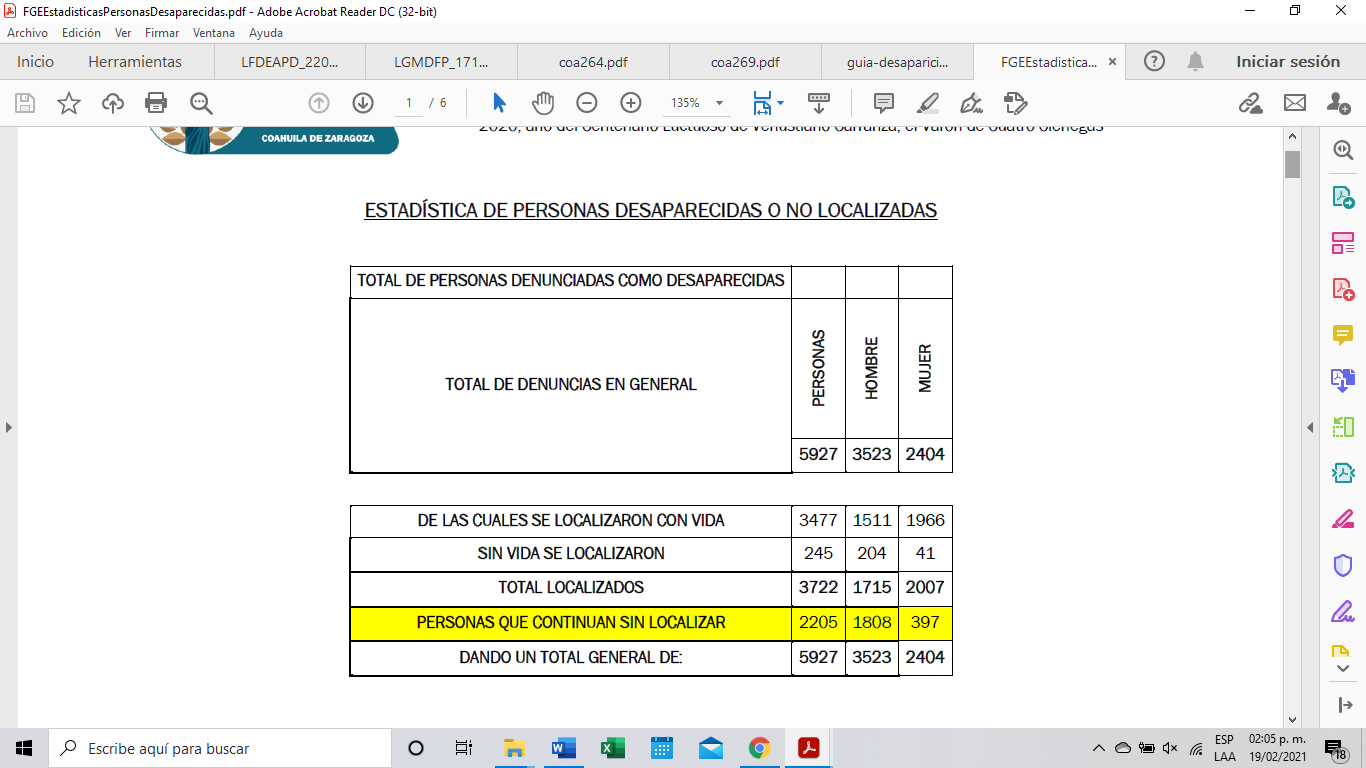 Así mismo, este informe destaca que existen 243 expedientes de personas reportadas como desaparecidas, durante los últimos 3 años, que aún no han sido localizadas en el Estado. A lo largo de este camino, las familias de personas desaparecidas y organizaciones de derechos humanos han impulsado la creación de políticas públicas guiadas a garantizar el acceso a la verdad, la justicia, la reparación y las garantías de no repetición en relación a la desaparición forzada; y más recientemente, en este Congreso, aprobó la Ley en Materia de Desaparición de Personas para el Estado de Coahuila de Zaragoza y la Ley de Declaración Especial de Ausencia para Personas Desaparecidas del Estado de Coahuila de Zaragoza.Uno de los objetivos de la reforma planteada, además de que aún existen importantes áreas de oportunidad en el marco legal vigente orientado a la prevención y control en la materia, es generar esquemas de vinculación permanente entre las asociaciones y grupos de acompañamiento a las familias de las personas desaparecidas, con las diversas autoridades competentes en el tema de los tres órdenes de gobierno. Además, la Comisión promoverá, en el ámbito de su competencia, que las diversas oficinas y organismos gubernamentales encargadas de este tema, y de acuerdo con las Leyes Estatales vigentes y aplicables, cuenten con presupuesto suficiente para hacer frente a sus actividades, siempre de la mano de las familias de las personas desaparecidas, y con el acompañamiento de expertos, provenientes de organizaciones académicas, sociales, nacionales e internacionales.Si bien es cierto que, a fechas recientes, el esfuerzo que se ha realizado por parte de los municipios, estado y este mismo órgano legislativo ha sido loable, también es importante señalar que en nuestro estado hay aún muchas familias que anhelan encontrar a sus familiares desaparecidos. Es por ello, que esta Comisión Contra la Trata de Personas considera pertinente el ampliar las facultades de la misma, para también ocuparse de conocer los temas relacionados con la Desaparición de Personas en nuestro Estado.”TERCERO. – El objeto de la iniciativa planteada es dotar de ciertas facultades a la Comisión contra la Trata de Personas en lo relacionado a las personas desaparecidas, por lo que una vez que se realizó el análisis de la Iniciativa con Proyecto de Decreto que nos ocupa, esta Comisión dictaminadora no encontró elementos suficientes para darle viabilidad a la misma por las siguientes cuestiones:Dentro del Proyecto de Decreto se pretende adicionar dentro de las facultades de la Comisión contra la Trata de Personas la de: El establecimiento de mecanismos efectivos que permitan conocer e identificar modos de operación, prácticas, patrones de criminalidad, estructuras delictivas y asociación de casos de personas desaparecidas para el diseño de acciones legislativas estratégicas. Es importante señalar que la Ley en Materia de Desaparición de Personas para el Estado de Coahuila de Zaragoza, contempla en su artículo 17 la Comisión de Búsqueda, mismo que es un órgano desconcentrado del Poder Ejecutivo, con autonomía técnica y de gestión que determina y da seguimiento a las acciones de búsqueda de personas desaparecidas y no localizadas.Dicha Comisión tiene como una de sus atribuciones la de elaborar diagnósticos participativos periódicos, con principio de enfoque diferenciado en lo local, que permitan conocer e identificar modos de operación, prácticas, patrones de criminalidad, estructuras delictivas y asociación de casos en el estado, que permitan el diseño de acciones estratégicas de búsqueda a nivel estatal y abonen a la estrategia nacional, de conformidad con los lineamientos correspondientes (artículo 24, fracción XXVII); así como la elaboración de informes de análisis de contexto que incorporen a los procesos de búsqueda, elementos sociológicos, antropológicos, criminológicos y victimológicos, a fin de fortalecer las acciones de búsqueda (artículo 24, fracción XXVIII). Desprendiéndose de lo anterior que la Comisión de Búsqueda que fue creada en el 2018 ya cuenta con la facultad que se pretende adicionar a la Comisión contra la Trata de Personas del Congreso del Estado.Así mismo, y en lo que respecta a la facultad de “Coadyuvar promover, con las autoridades correspondientes, la implementación de acciones para la protección, atención y asistencia a los familiares de las personas víctimas del delito de desaparición”, es de señalarse que los familiares cuentan con derechos reconocidos en la Ley invocada y que entre ellos se contempla su derecho de acceder a las medidas de ayuda, asistencia y atención, principalmente las que les faciliten su participación en acciones de búsqueda y medidas de apoyo psicosocial (artículo 75, fracción V), así como también ser beneficiarios de los programas y acciones de protección para salvaguardar su integridad física y emocional (artículo 75, fracción VI).En resumen ya existe un andamiaje legal y protocolos de actuación en el tema de personas desaparecidas, sin dejar de lado que con esta propuesta de iniciativa se invade competencia de lo que realiza la Comisión de Búsqueda del Estado de Coahuila de Zaragoza, quien además trabaja coordinadamente con diversas instituciones como lo es la Fiscalía de Personas desaparecidas, un Consejo Estatal Ciudadano, funcionarios del Gobierno de México, de la primera visitadora de la CNDH, de la Comisión Ejecutiva de Atención a Víctimas, la Comisión Nacional de Búsqueda, así como personal del Alto Comisionado de Naciones Unidas para los Derechos Humanos, para lograr acciones que permitan proteger los derechos de las personas desaparecidas y sus familias.Finalmente se señala en la exposición de motivos del proyecto materia de este estudio que “las leyes mencionadas esperan construir mejores respuestas estructurales y procesales para la búsqueda y la investigación en el caso de personas desaparecidas. No obstante, es claro que la entrada en vigor de las mismas, difícilmente refleja de manera automática los cambios esperados, pues los trabajos de implementación de estas resultan esenciales para la verdadera efectividad de la ley. Sin embargo las acciones del Gobierno del Estado mismas que se encuentran en el tercer informe de Gobierno, demuestran un gran avance que se ha generado en este tema, con la implementación de una coordinación permanente para la construcción de una agenda conjunta con la Comisión Nacional de Búsqueda; entre las iniciativas en la Ley para la Localización, Recuperación e Identificación Forense de Personas del Estado de Coahuila, se estableció la Mesa de Coordinación Forense que tiene por objeto llevar a cabo la supervisión del funcionamiento e implementación del Sistema de Gestión de Información, así como del Plan Estatal de Exhumación e Identificación de Casos Previamente Procesados y los planes de exhumación e identificación; se trabaja permanentemente con funcionarios del Gobierno de México, de la primera visitadora de la CNDH, de la Comisión Ejecutiva de Atención a Víctimas, la Comisión Nacional de Búsqueda, así como personal del Alto Comisionado de Naciones Unidas para los Derechos Humanos, para lograr acciones que permitan proteger los derechos de las personas desaparecidas y sus familias; se concluyó la construcción del Centro Regional de Identificación Humana, único en Latinoamérica, con lo que se potencializarán los procesos de identificación de personas mediante el uso de la más avanzada tecnología contando también con un laboratorio de genética al interior del referido centro, para la identificación forense exclusivamente en casos relacionados a personas desaparecidas.Con todo lo anterior, se estima que lo que se pretende adecuar en la Ley Orgánica del Congreso del Estado es un trabajo igual al que ya realiza la Comisión de Búsqueda del Estado de Coahuila y a las funciones propias de este órgano y de la Fiscalía de Personas Desaparecidas.Por lo anteriormente expuesto y fundado, los integrantes de esta Comisión Dictaminadora emitimos el siguiente: DICTAMENÚNICO.- Por las razones expuestas en el Considerando Tercero del presente Dictamen, es improcedente la Iniciativa con Proyecto de Decreto por el que se reforman y adicionan diversas disposiciones a la Ley Orgánica del Congreso del Estado, Independiente, Libre y Soberano de Coahuila de Zaragoza, en materia de personas desaparecidas, planteada por el Diputado Rodolfo Gerardo Walls Aurioles, conjuntamente con los integrantes del Grupo Parlamentario “Carlos Alberto Páez Falcón” del Partido Acción NacionalAsí lo acuerdan las Diputadas y Diputados integrantes de la Comisión de Reglamentos y Prácticas Parlamentarias de la Sexagésima Segunda Legislatura del Congreso del Estado Independiente, Libre y Soberano de Coahuila de Zaragoza. En la Ciudad de Saltillo, Coahuila de Zaragoza, a 27 de mayo de 2021.POR LA COMISION DE REGLAMENTOS Y PRÁCTICAS PARLAMENTARIASDICTAMEN de la Comisión de Reglamentos y Prácticas Parlamentarias, de la LXII Legislatura del Congreso del Estado Independiente, Libre y Soberano de Coahuila de Zaragoza, con relación a la Iniciativa con Proyecto de Decreto por el que se reforman y adicionan diversas disposiciones de la Ley Orgánica del Congreso del Estado Independiente, Libre y Soberano de Coahuila de Zaragoza, planteada por las Diputadas Luz Elena Guadalupe Morales Núñez, María Eugenia Guadalupe Calderón Amezcua, María Esperanza Chapa García, María Guadalupe Oyervides Valdéz, María Bárbara Cepeda Boehringer, Martha Loera Arámbula, Edna Ileana Dávalos Elizondo, Olivia Martinez Leyva, Mayra Lucila Valdés González, Luz Natalia Virgil Orona, Lizbeth Ogazón Nava, Teresa De Jesús Meráz García, Laura Francisca Aguilar Tabares, Yolanda Elizondo Maltos, Claudia Elvira Rodríguez Márquez, integrantes de la Sexagésima Segunda Legislatura del Congreso del Estado de Coahuila de Zaragoza, con el objeto de crear la Unidad de Género del Congreso del Estado.R E S U L T A N D OPRIMERO.- Que en sesión celebrada por el Pleno del Congreso el día 9 de abril de año en curso, se acordó turnar a esta Comisión la Iniciativa con Proyecto de Decreto por el que se reforman y adicionan diversas disposiciones de la Ley Orgánica del Congreso del Estado Independiente, Libre y Soberano de Coahuila de Zaragoza, planteada por las Diputadas Luz Elena Guadalupe Morales Núñez, María Eugenia Guadalupe Calderón Amezcua, María Esperanza Chapa García, María Guadalupe Oyervides Valdéz, María Bárbara Cepeda Boehringer, Martha Loera Arámbula, Edna Ileana Dávalos Elizondo, Olivia Martinez Leyva, Mayra Lucila Valdés González, Luz Natalia Virgil Orona, Lizbeth Ogazón Nava, Teresa De Jesús Meráz García, Laura Francisca Aguilar Tabares, Yolanda Elizondo Maltos, Claudia Elvira Rodríguez Márquez, integrantes de la Sexagésima Segunda Legislatura del Congreso del Estado de Coahuila de Zaragoza, con el objeto de crear la Unidad de Género del Congreso del Estado.SEGUNDO.- Que en cumplimiento a dicho acuerdo, la Oficialía Mayor de este H. Congreso del Estado turnó a esta Comisión la iniciativa a que se ha hecho referencia, para efectos de estudio y dictamen.C O N S I D E R A N D OPRIMERO. - Que esta Comisión de Reglamentos y Prácticas Parlamentarias es competente para emitir el presente dictamen, de conformidad con lo dispuesto en el artículo 89, 116 y 117 y demás relativos de la Ley Orgánica del Congreso del Estado Independiente, Libre y Soberano de Coahuila de Zaragoza.SEGUNDO. - Que la Iniciativa con Proyecto de Decreto por el que se reforman y adicionan diversas disposiciones de la Ley Orgánica del Congreso del Estado Independiente, Libre y Soberano de Coahuila de Zaragoza, planteada por las Diputadas de la Sexagésima Segunda Legislatura del Congreso del Estado Independiente, Libre y Soberano de Coahuila de Zaragoza, se basa en la siguiente:EXPOSICIÓN DE MOTIVOSMucho se ha avanzado en la igualdad sustantiva entre hombres y mujeres. En nuestro país contamos con leyes que refuerzan y sostienen el mandato constitucional previsto en el artículo 4º que señala que “la mujer y el hombre son iguales ante la ley”. Así encontramos la Ley General para la Igualdad entre Mujeres y Hombres, la Ley General de Acceso de las Mujeres a una Vida Libre de Violencia, así como la Ley Federal para Prevenir y Eliminar la Discriminación.Coahuila por su parte, ha sido referente nacional en el tema. Desde la Constitución local se reconoce la igualdad de derechos del hombre y de la mujer en todos los ámbitos de la vida cultural, social, jurídica, politica y económica. Se cuenta además con un extenso catálogo de leyes como la Ley de Igualdad entre Mujeres y Hombres en el Estado de Coahuila de Zaragoza, la Ley de Acceso de las Mujeres a una Vida Libre de Violencia en el Estado de Coahuila de Zargoza, la Ley para la Emisión y Seguimiento de las Medidas de Protección para Mujeres en Situación de Violencia del Estado de Coahuila de Zaragoza, la Ley para Promover la Igualdad y Prevenir la Discriminación en el Estado de Coahuila de Zaragoza, la Ley del Sistema Estatal para la Garantía de los Derechos Humanos de Niños y Niñas del Estado de Coahuila de Zaragoza, así como numerosas reformas al Código Penal para reducir los obstáculos que tienen las mujeres para acceder a la justicia, prever la neutralidad de normas y visibilizar los impactos diferenciados que la interpretación de las leyes tiene en hombres y mujeres.Si bien cada uno de estos ordenamientos, así como varios artículos más inmersos en las numerosas leyes que rigen a nuestro Estado, son la base legal de muchos de los derechos reconocidos en favor de las mujeres, desde hace casi una década atrás se consideró importante que la introducción de la perspectiva de género en el combate a la discriminación y trato desigual se promueva también desde el interior de los centros públicos o áreas de trabajo, surgiendo así las denominadas Unidades de Género.Las Unidades de Género fueron impulsadas en su momento por el Instituto Nacional de las Mujeres en un esfuerzo por operativizar su Programa de Cultura Institucional y dar cumplimiento a la legislación, así como a diversos acuerdos firmados con agencias internacionales. Se proponen como espacios al interior de las entidades y dependencias del Gobierno y los Poderes Públicos con el fin de incluir la perspectiva de género al interior de sus organizaciones, reduciendo la resistencia de la política interna de trabajo y procurando un entorno más equilibrado a las mujeres, de acuerdo a sus capacidades y no a su condición de género. En Coahuila, fue también el entonces Instituto Coahuilense de las Mujeres el principal promotor de la creación de estas unidades al interior de la administración pública estatal, en la búsqueda por institucionalizar las políticas públicas con enfoque de género, mediante la transversalización de acciones que propicien eficazmente la igualdad de oportunidades entre mujeres y hombres en los diversos ámbitos de la sociedad.Para el año 2013 esta idea permeó en la entidad, creando el Comité de Equidad de Género con el objetivo de desarrollar y mantener acciones afirmativas y a favor del personal, eliminar en la administración pública estatal las desigualdades y combatir la discriminación entre mujeres y hombres. Actualmente, la creación y funcionamiento de estas unidades de género en cada una de las dependencias de los distintos órdenes y poderes del Estado es una de las prioridades del Gobierno de Miguel Ángel Riquelme Solís, contemplada dentro del Programa Especial de Igualdad de Género 2017-2023.Por lo que refiere al ámbito legislativo, estas unidades institucionales son una realidad en la Cámara de Diputados, el Senado de la República y en diversos congresos locales. En nuestro Estado, desde el año 2012 se estableció en el Congreso la comisión permanente denominada De Igualdad y No Discriminación, encargada de conocer de los asuntos relacionados con igualdad y tolerancia entre mujeres y hombres, eliminar toda forma de discriminación por esta condición de género, participación en la toma de desiciones, así como promover una cultura de igualdad, entre otros temas. Si bien esta comisión es fundamental para el buen devenir del estudio de los proyectos legislativos, es indiscutible los beneficios que la constitución de una Unidad de Género traería consigo. La instalación de la Unidad de Género en el Congreso del Estado se propone como el cauce para desarrollar y guiar los trabajos en torno a la incorporación de la perspectiva de género en la formulación, supervisión y evaluación de las agendas, metas y servicios que proporciona el Poder Legislativo, así como para promover el desarrollo de procesos de capacitación y formación profesional en asuntos referentes a la igualdad de género y derechos humanos de las mujeres.Con esta iniciativa se pretende que esta unidad dependa orgánicamente del Presidente de la Junta de Gobierno, con atribuciones para brindar asesoría en materia de igualdad de género a la Legislatura y emitir opinión a las comisiones legislativas que así lo soliciten, respecto a las iniciativas de ley en materia de igualdad de género; así como también con la responsabilidad de elaborar un diagnóstico en materia de perspectiva de género, en el que se identifiquen áreas de oportunidad para fortalecer la igualdad sustantiva entre hombres y mujeres en el Congreso del Estado, entre muchas otras funciones.Del mismo modo, para la vigilancia de las actividades propias de esta Unidad, se incorpora la participación de la Comisión de Igualdad y No Discriminación del Congreso, por lo que se adicionan dichas facultades a la ley para ese propósito. Asimismo, se establece de forma expresa que el Instituto de Investigaciones Jurídicas y Parlamentarias coordinará acciones con la Unidad de Género en todos los temas en los que refiera a la igualdad de género.Cada espacio y logro alcanzado es gracias a las acciones implementadas por una lucha incansable desde la sociedad civil anivel internacional, nacional y local. En un ente como lo es el Congreso del Estado, la formación de esta Unidad de Género contribuirá a la planificación en la introducción de la perspectiva de género, la igualdad de trato y el combate a la discriminación entre mujeres y hombres.TERCERO.- El objeto de la iniciativa planteada es crear una Unidad de Género en el Congreso del Estado, que se ubicará orgánica y jerárquicamente respecto del o de la titular de la Presidencia de la Junta de Gobierno, a quien corresponderá designar a su titular. Será responsable de asegurar la institucionalización de la perspectiva de género en la cultura organizacional del Congreso del Estado.Cabe destacar que la legislación internacional relativa a igualdad de género ha sido motor e impulsora de procesos en los países que se han sumado a los acuerdos y convenciones internacionales. México es uno de esos países que en el esfuerzo por cumplir con los acuerdos firmados con las agencias internacionales ha hecho cambios en su legislación y ha promovido políticas públicas para la igualdad de género desarrollando procesos y mecanismos como las Unidades de Género, las cuales surgen del Instituto Nacional de las Mujeres en un esfuerzo por operativizar el Programa de Cultura Institucional.En efecto, el Estado de Coahuila se ha consolidado como un referente nacional en la promoción y respeto de los derechos humanos de las mujeres, en igualdad de condiciones, impulsando la perspectiva de género como eje transversal de las políticas públicas.La Unidad de Género se proponen así como espacios de reflexión, revisión y de evaluación al interior de las entidades y dependencias del Gobierno y los Poderes Públicos con la intención de incluir la perspectiva de género en el quehacer cotidiano de sus organizaciones, no como un fin en sí misma, sino también como un medio esencial para alcanzar objetivos más amplios como la realización de otros derechos igualmente fundamentales de las mujeres.Quienes integramos esta Comisión coincidimos con la importancia de crear un espacio que, debido a su esencialidad y a la labor técnica especializada que concentrará, refrende el deber institucional de este Poder Legislativo en la promoción, respeto, protección y garantía del derecho a la igualdad, más allá del discurso político o institucional.  La Unidad de Género del Congreso del Estado, al no restringirse sus atribuciones al ámbito o proceso legislativo, sino referirse a otras más, asegurará la existencia de indicadores, perspectivas, estrategias e intervenciones que atiendan a las cuestiones específicas del género para la buena gobernabilidad del Poder Legislativo, más allá de la simple institucionalización del principio de igualdad de trato y de oportunidades o del equilibrio de género.Es importante resaltar la distinción entre esta Comisión de Igualdad y No Discriminación con la propuesta específica de la Unidad de Género, pues si bien ambas tienen orientaciones más o menos afines, su origen, naturaleza, integración, objetivos y atribuciones presentan diferencias significativas y en eso radica la esencialidad de la Unidad de Género como mecanismo para garantizar que se articulen los derechos y los intereses de las mujeres desde una visión más amplia y fáctica, al interior y exterior de la composición del Poder Legislativo, a fin de evitar la exclusión, la discriminación y la violencia hacia las mujeres.  La referida Unidad de Género tendrá un amplio margen de actuación para brindar asesoría en materia de igualdad de género y derechos humanos, así como la responsabilidad de elaborar un diagnóstico en materia de perspectiva de género, entre muchas otras funciones.Los integrantes de esta Comisión estamos convencidos de que el entendimiento contextual y, sobretodo, las nuevas realidades socio-jurídicas convocan a todas las autoridades y entidades, especialmente a aquellas destinadas a formular, destacar, atender y rediseñar la manifestación de los derechos y el acceso a la justicia de las personas, como lo es el Poder Legislativo, a realizar actualizaciones en su estructura institucional, y una forma inicial de hacerlo, tratándose del derecho de igualdad entre mujeres y hombres, es sin duda la formación de la Unidad de Género, misma que contribuirá a la planificación de la institucionalización formal y fáctica de la perspectiva de género, la igualdad de trato y el combate a la discriminación entre mujeres y hombres.A fin de consolidar una mayor especialización y alto grado de eficacia y eficiencia en el ejercicio de las funciones propias de la Unidad de Género, esta Comisión estima bien realizar algunas adecuaciones, precisando su ubicación jerárquica y orgánicamente dependiente del o la titular de la Presidencia de la Junta de Gobierno, con una relación de coadyuvancia con la Comisión de Igualdad y No Discriminación de este Congreso.Por lo anteriormente expuesto, los integrantes de la Comisión de Reglamentos y Prácticas Parlamentarias de la Sexagésima Segunda Legislatura del Congreso del Estado Independiente, Libre y Soberano de Coahuila de Zaragoza, estiman pertinente emitir y poner a consideración del H. Pleno del Congreso, el siguiente proyecto de:DECRETOÚNICO.- Se adicionan la fracción X, recorriéndose la ulterior al artículo 103, el artículo 280 Bis y un segundo párrafo al artículo 287 de la Ley Orgánica del Congreso del Estado Independiente, Libre y Soberano de Coahuila de Zaragoza, para quedar como sigue:ARTÍCULO 103.- …a la  IX. …X.  Coadyuvar, dada su especialización en el tema, en el objetivo y las actividades propias de la Unidad de Género del Congreso del Estado.XI.	…ARTÍCULO 280 BIS.- El Congreso contará con una Unidad de Género que se ubicará orgánica y jerárquicamente respecto del o la titular de la Presidencia de la Junta de Gobierno, a quien corresponderá designar a su titular. Será responsable de asegurar la institucionalización de la perspectiva de género en la cultura organizacional del Congreso del Estado y tendrá las siguientes atribuciones:Proponer acciones orientadas a la igualdad sustantiva del Congreso del Estado;Coadyuvar con las instancias competentes para promover ambientes libres de violencias; ponderando la prevención del acoso y el hostigamiento sexual en el Congreso del Estado;Elaborar un protocolo de prevención, atención, investigación y sanción de la violencia, el hostigamiento y el acoso sexual, así como las prácticas contrarias a la igualdad y a la no discriminación en el Congreso del Estado, mismo que deberá ser sometido a aprobación de la Junta de Gobierno;Elaborar un diagnóstico en materia de perspectiva de género, en el que se identifiquen áreas de oportunidad para fortalecer la igualdad sustantiva entre hombres y mujeres en el Congreso del Estado, el cual será presentado a la Junta de Gobierno para que determine las acciones a seguir;Proponer ante la Junta de Gobierno políticas laborales orientadas a la igualdad sustantiva, sin menoscabo de los principios de imparcialidad, objetividad, productividad, imparcialidad, disposición y compromiso institucional;Colaborar con el Instituto de Investigaciones Jurídicas y Parlamentarias en la elaboración de estudios que se refieran a la igualdad de género, así como en anteproyectos para adecuar la normatividad existente con perspectiva de género;Contribuir en la formación y especialización de las diputadas, los diputados y el personal del Congreso del Estado en materia de perspectiva de género e igualdad sustantiva;Brindar asesoría en materia de igualdad de género a la Legislatura y emitir opinión a las comisiones legislativas que así lo soliciten, respecto a las iniciativas de ley en materia de igualdad de género;Apoyar a la Comisión para la Igualdad y No Discriminación en las acciones o proyectos que realice;Impartir cursos de capacitación enfocados a fortalecer la igualdad de género en el Congreso del Estado;Las demás que acuerde el Pleno del Congreso, la Diputación Permanente o la Junta de Gobierno.ARTÍCULO 287.- ...  El Instituto de Investigaciones Jurídicas y Parlamentarias coordinará acciones con la Unidad de Género del Congreso del Estado, en los temas concernientes a la igualdad de género.TRANSITORIOSPRIMERO. - El presente decreto entrará en vigor al momento de su aprobación.SEGUNDO. - La Unidad de Género deberá instalarse dentro de los 60 días naturales siguientes a la publicación del presente Decreto. TERCERO. - Una vez que se instale formalmente la Unidad de Género del Congreso del Estado, ésta elaborará y someterá a la aprobación del Presidente de la Junta de Gobierno el protocolo de prevención, atención, investigación y sanción de la violencia, el hostigamiento y el acoso sexual, así como las prácticas contrarias a la igualdad y a la no discriminación en el Congreso del Estado, dentro de los 30 días naturales siguientes. Así lo acuerdan las Diputadas y Diputados integrantes de la Comisión de Reglamentos y Prácticas Parlamentarias de la Sexagésima Segunda Legislatura del Congreso del Estado Independiente, Libre y Soberano de Coahuila de Zaragoza, Dip. María Esperanza Chapa García (Coordinadora), Dip. Claudia Elvira Rodríguez Márquez (Secretaria), Dip. Martha Loera Arámbula, Dip. María Barbara Cepeda Boehringer, Dip. Luz Elena Guadalupe Morales Núñez, Dip. Rodolfo Gerardo Walss Aurioles, Dip. Lizbeth Ogazón Nava, Dip. Yolanda Elizondo Maltos, Dip. Ricardo López Campos. En la ciudad de Saltillo, Coahuila de Zaragoza, a 27 de mayo de 2021.POR LA COMISION DE REGLAMENTOS Y PRÁCTICAS PARLAMENTARIASDICTAMEN DE LA COMISIÓN DE REGLAMENTOS Y PRÁCTICAS PARLAMENTARIAS, DE LA LXII LEGISLATURA DEL CONGRESO DEL ESTADO INDEPENDIENTE, LIBRE Y SOBERANO DE COAHUILA DE ZARAGOZA, CON RELACIÓN A LA INICIATIVA CON PROYECTO DE DECRETO POR LA QUE SE REFORMA LA FRACCIÓN XIII DEL ARTÍCULO 205 DEL REGLAMENTO INTERIOR Y DE PRÁCTICAS PARLAMENTARIAS DEL CONGRESO DEL ESTADO INDEPENDIENTE, LIBRE Y SOBERANO DE COAHUILA DE ZARAGOZA, PLANTEADA POR EL DIPUTADO RODOLFO GERARDO WALLS AURIOLES, CONJUNTAMENTE CON LOS INTEGRANTES DEL GRUPO PARLAMENTARIO “CARLOS ALBERTO PÁEZ FALCÓN” DEL PARTIDO ACCIÓN NACIONAL.R E S U L T A N D O PRIMERO.- Que en sesión celebrada por el Pleno del Congreso el día 29 de marzo de año en curso, se acordó turnar a esta Comisión la Iniciativa con Proyecto de Decreto por el que se reforma la fracción XIII del Artículo 205 del Reglamento Interior y de Prácticas Parlamentarias del Congreso del Estado, Independiente, Libre y Soberano de Coahuila de Zaragoza, planteada por el Diputado Rodolfo Gerardo Walls Aurioles, conjuntamente con los integrantes del Grupo Parlamentario “Carlos Alberto Páez Falcón” del Partido Acción Nacional.SEGUNDO.- Que en cumplimiento a dicho acuerdo, la Oficialía Mayor de este H. Congreso del Estado turnó a esta Comisión la iniciativa a que se ha hecho referencia, para efectos de estudio y dictamen.C O N S I D E R A N D OPRIMERO.- Que esta Comisión de Reglamentos y Prácticas Parlamentarias es competente para emitir el presente dictamen, de conformidad con lo dispuesto en el artículo 89, 116, 117 y demás relativos de la Ley Orgánica del Congreso del Estado Independiente, Libre y Soberano de Coahuila de Zaragoza.SEGUNDO.- Que la Iniciativa con Proyecto de Decreto por el que se reforma la fracción XIII del Artículo 205 del Reglamento Interior y de Prácticas Parlamentarias del Congreso del Estado, Independiente, Libre y Soberano de Coahuila de Zaragoza, planteada por el Diputado Rodolfo Gerardo Walls Aurioles, conjuntamente con los integrantes del Grupo Parlamentario “Carlos Alberto Páez Falcón” del Partido Acción Nacional, se basa en las siguientes:CONSIDERACIONES“Que el Artículo 26 fracción V de la Ley de Acceso a la Información Pública para el Estado de Coahuila de Zaragoza establece que, además de lo señalado en el artículo 72 de la Ley General y el artículo 21 de dicho ordenamiento, el Poder Legislativo del Estado, deberá publicar las listas de asistencia y votación de los dictámenes tratados en cada una de las sesiones, según lo dispuesto por la Ley Orgánica del Congreso del Estado Libre, Independiente y Soberano de Coahuila de Zaragoza.Que el Artículo 219 párrafo segundo, y el Artículo 120 de la Ley Orgánica del Congreso del Estado Independiente, Libre y Soberano de Coahuila de Zaragoza establece que todas las sesiones del Pleno y las de las Comisiones, respectivamente, serán públicas, dejando así en claro que los trabajos de esta Soberanía son con y para los ciudadanos, y que transparentar el desarrollo de los mismos es un compromiso por parte de quienes formamos parte de este Congreso.Que la Ley Orgánica del Congreso del Estado Independiente, Libre y Soberano de Coahuila de Zaragoza cita la siguiente:“ARTÍCULO 247.- Lo acontecido en las sesiones del Pleno del Congreso y de la Diputación Permanente, será registrado fielmente mediante su grabación y transcripción.ARTÍCULO 248.- Las grabaciones contendrán íntegramente la versión de todos los asuntos tratados durante el desarrollo de las sesiones.Las cintas que se utilicen, una vez realizada la transcripción correspondiente, deberán quedar debidamente registradas con una identificación que permita su debido resguardo y la integración de un archivo que se deberá conservar en el Archivo General del Congreso…”.Que, según se establece en el artículo 249 de la Ley Orgánica del Congreso del Estado Independiente, Libre y Soberano de Coahuila de Zaragoza, el “Diario de los Debates” es el órgano oficial de difusión con el que cuenta el Congreso, en el que se publicará toda la información documental relacionada con las sesiones, insertando las fechas de las mismas, el sumario respectivo, nombre del diputado o diputada que presida la sesión, la versión íntegra de las discusiones y el resultado de las votaciones, así como las iniciativas de leyes y decretos, las propuestas de los órganos y de las y los diputados de la legislatura, los pronunciamientos, así como todo lo demás que se trate en una sesión y las resoluciones que se aprueben al respecto.Que el artículo 205 del Reglamento Interior y de Prácticas Parlamentarias del Congreso del Estado Independiente, Libre y Soberano de Coahuila de Zaragoza establece la información que se publicará en el “Diario de los Debates”, la cual es la siguiente:“I.- Fecha, hora y lugar en que se verifique el inicio y término de la Sesión;II.- Carácter de la Sesión;III.- Declaratoria de quórum;IV.- El Orden del día;V.- Nombre del Presidente;VI.- Copia fiel del acta de la Sesión anterior;VII.- Desarrollo de las discusiones en el orden en que se realicen;VIII.-Opiniones;IX.- Reservas;X.- Los documentos a los que se dé lectura y turno;XI.- Las resoluciones que se tomen;XII.- Los votos particulares;XIII.-Resultado de las votaciones;XIV.- Resumen de actividades;XV.- Registro de asistencia e inasistencia de los diputados y diputadas a las sesiones del Pleno, yXVI.- Significado de las siglas y abreviaturas incluidas.Que en ninguna de las fracciones citadas en la Consideración inmediata anterior, se establece que debe publicarse, en el Diario de los Debates, el sentido del voto de cada uno de los legisladores presentes en la Sesión, ni cómo quedará registrado este, incluido el caso en el que algún legislador, por cualquier motivo, no emita su voto.Que, para las consideraciones antes expuestas, es importante señalar la siguiente:EXPOSICIÓN DE MOTIVOS¿Qué se vota en la Sesiones y por qué es importante conocer el sentido del voto de cada uno de los legisladores?El pleno del Congreso puede votar diferentes temas legislativos en modalidades diversas (votación en lo general o en lo particular para artículos reservados). Además de dictámenes, elaborados por las comisiones correspondientes, se puede someter a la consideración de la asamblea proposiciones con punto de acuerdo, minutas y acuerdos de órganos internos, entre otros. Como ha sucedido en el pasado, el tipo de dictamen votado más común es aquel que pretende modificar una ley; también están los acuerdos que combinan tanto las proposiciones con punto de acuerdo y los acuerdos de órganos internos; y por último los dictámenes que proponen una conmemoración, por ejemplo, la legislatura en turno voto que 2021 sea el “Año del reconocimiento al trabajo del personal de salud por su lucha contra el COVID-19”.Entre los acuerdos más importantes que se votan, de órganos internos, están aquellos que proponen la integración de la Junta de Gobierno, la Mesa Directiva y las Comisiones y Comités Legislativos permanentes y extraordinarios.Además, entre las Proposiciones con Punto de Acuerdo que requieren la aprobación por votación del Pleno, están aquellas que puedan incluir informes y/o comparecencias de Secretarios de Estado y/o de los titulares de diversos organismos autónomos, centralizados o descentralizados, que estén a cargo o reciban recursos por parte de la Administración Pública Estatal. Por otra parte, resulta relevante el hecho de saber cuál es el sentido del voto de cada legislador en los temas abordados en este Congreso del Estado, dado que para muchas organizaciones e incluso, para la ciudadanía en general, el evaluar el Trabajo Legislativo conlleva también el hecho de analizar la votación emitida por cada uno de los Diputados en lo particular. Si bien es cierto que el Artículo 248 de la Ley Orgánica que rige a esta Soberanía establece que las cintas utilizadas para las versiones estenográficas de las sesiones deberán quedar debidamente registradas con una identificación que permita su resguardo y la integración de un archivo que se deberá conservar en el Archivo General del Congreso, y que las diputadas y diputados que así lo deseen podrán consultarlas, se destaca el hecho de que estas no están al acceso de la ciudadanía en general, sino a través del Diario de los Debates. Además, el hecho de que quede registrado en el Diario de los Debates el sentido del voto de cada uno de los diputados durante las Sesiones de este Congreso, le da la oportunidad a la ciudadanía de conocer cuál es la intensión de voto de su diputado, al explorar cuestiones generales e implicaciones de una de las funciones más importantes que tenemos como legisladores en la democracia moderna: expresar nuestra preferencias en las decisiones colegiadas que se toman en la asamblea.”TERCERO. - El objeto de la iniciativa planteada es que se registre en el Diario de los Debates, el sentido del voto de cada uno de los legisladores presentes en la sesión, a favor, en contra o en abstención, o bien, si un legislador registró su asistencia a la Sesión, pero por algún motivo no pudo emitir su voto, deberá quedar registrada la leyenda “no votó”, por lo que derivado del análisis realizado por esta Comisión coincidimos en la relevancia que tiene el Diario de los Debates como herramienta de difusión y transparencia del quehacer legislativo, al ser éste el órgano oficial del Congreso que contiene la memoria de debates parlamentarios, así como el desarrollo de las sesiones (artículo 205 del Reglamento Interior y de Prácticas Parlamentarias).La transparencia legislativa permite profundizar y mejorar los sistemas democráticos, abriendo sus ámbitos de acción al espacio público. Esto se logra poniendo a disposición la información pública a la ciudadanía para su consulta de forma abierta, accesible y reutilizable, fomentando la participación ciudadana en el proceso legislativo de la entidad, así como implementando mecanismos de rendición de cuentas, como instrumentos de evaluación de las políticas públicas y de sus representantes.El Poder Legislativo tiene el reto de adaptar su comportamiento y diseño de la institución parlamentaria a la democracia contemporánea, así como a las demandas y necesidades de la sociedad. De ahí que surjan instrumentos como el Parlamento Abierto, como una nueva forma de interacción entre la ciudadanía y los poderes legislativos, con el fin de garantizar la transparencia y el acceso a la información pública, la rendición de cuentas, la participación ciudadana y la probidad parlamentaria.En ese sentido, este Congreso del Estado de Coahuila de Zaragoza ha desarrollado ya proyectos y plataformas para promover la apertura y transparencia legislativa. Es así que en la página oficial de este Poder Legislativo, sito www.congresocoahuila.gob.mx, en el apartado TRABAJO LEGISLATIVO, se encuentra accesible al público el sitio  VOTACIONES LXII en donde cualquier ciudadano puede identificar de forma rápida y precisa, entre otras cosas, el sentido de la votación (a favor, en contra o abstención), así como en su caso la no votación, por cada uno de los asuntos, oficios, dictamenes o procesos que son sometidos a votación de los legisladores, identificados por fecha y sesión.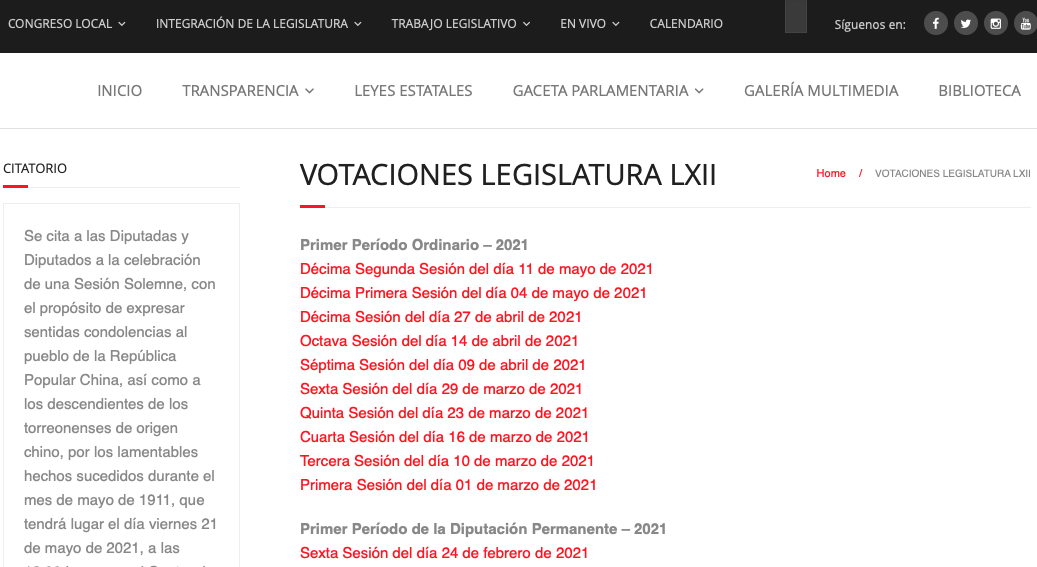 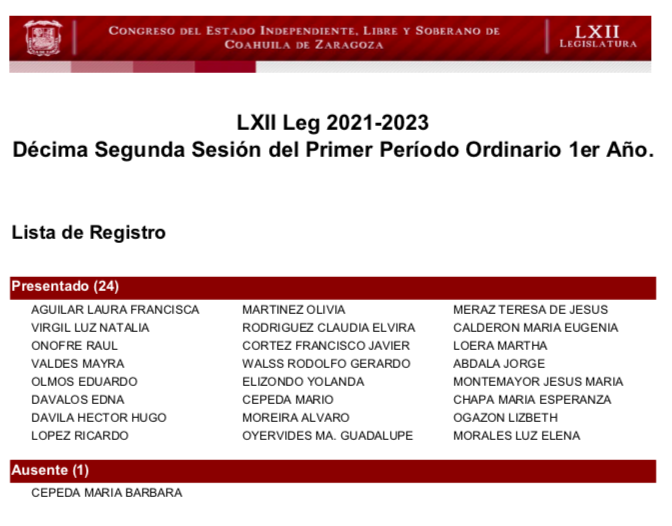 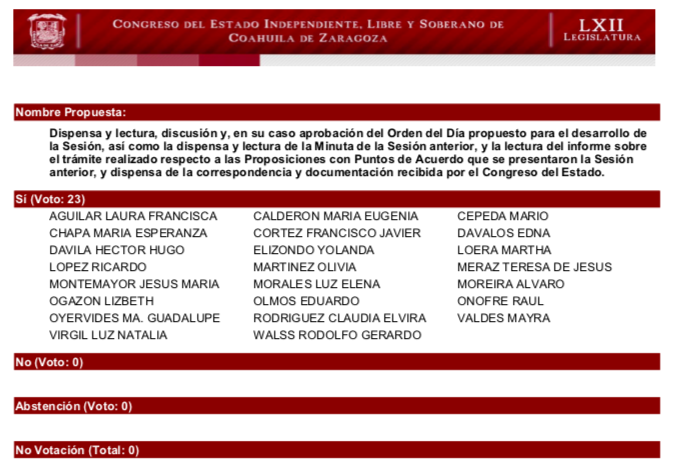 Si bien, como se desprende de lo anterior, este H. Congreso del Estado ya cuenta con una herramienta de difusión y transparencia legislativa, en específico, del sentido del voto de las y los legisladores, quienes integramos esta Comisión estimamos oportuno incluir dentro del Diario de los Debates el sentido específico del voto de cada uno de los legisladores presentes poner dicha información a disposición clara y accesible de las y los ciudadanos.Por otra parte, por lo que refiere a registrar la situación de cuando algún diputado presente, por algún motivo no pudo emitir su voto, consideramos que la misma no enriquece ni abona en forma alguna a la apertura legislativa, pues no arroja información que fortalezca a una transparencia efectiva, por lo que se estima inviable su introducción en el Diario de los Debates. Más aún cuando dicha información está disponible para consulta abierta en la misma página del Congreso del Estado. Por lo anteriormente expuesto, los integrantes de la Comisión de Reglamentos y Prácticas Parlamentarias de la Sexagésima Segunda Legislatura del Congreso del Estado Independiente, Libre y Soberano de Coahuila de Zaragoza, estiman pertinente emitir y poner a consideración del H. Pleno del Congreso, el siguiente proyecto de:DECRETOARTÍCULO ÚNICO. – Se reforma la fracción XIII del artículo 205 del Reglamento Interior y de Prácticas Parlamentarias del Congreso del Estado Independiente, Libre y Soberano de Coahuila de Zaragoza, para quedar como sigue:Artículo 205. -  …I a la XII...XIII. Resultado de las votaciones, especificando el sentido del voto de cada uno de los legisladores presentes, a favor, en contra o en abstención. XIV.- …TRANSITORIOSÚNICO. - El presente decreto entrará en vigor al momento de su aprobación.Así lo acuerdan las Diputadas y Diputados integrantes de la Comisión de Reglamentos y Prácticas Parlamentarias de la Sexagésima Segunda Legislatura del Congreso del Estado Independiente, Libre y Soberano de Coahuila de Zaragoza, Dip. María Esperanza Chapa García (Coordinadora), Dip. Claudia Elvira Rodríguez Márquez (Secretaria), Dip. Martha Loera Arámbula, Dip. María Barbara Cepeda Boehringer, Dip. Luz Elena Guadalupe Morales Núñez, Dip. Rodolfo Gerardo Walss Aurioles, Dip. Lizbeth Ogazón Nava, Dip. Yolanda Elizondo Maltos, Dip. Ricardo López Campos. En la Ciudad de Saltillo, Coahuila de Zaragoza, a 27 de mayo de 2021.POR LA COMISION DE REGLAMENTOS Y PRÁCTICAS PARLAMENTARIASAcuerdo de la Comisión del Trabajo y Prevision Social de la LXII Legislatura del Congreso del Estado Independiente, Libre y Soberano de Coahuila de Zaragoza,  respecto del oficio de la Licenciada Marlen Eréndira Loeza García, directora de Procesos Legislativos del H. Congreso del Estado de Guerrero, que remite a esta Legislatura el acuerdo parlamentario mediante el cual, el Poder Legislativo de aquella entidad exhorta a las Comisiones de Seguridad Social de las Cámaras de Diputados y del Senado de la República, a reformar la Constitución General para establecer que la pensión es parte de la seguridad social, y por lo tanto, no es de la naturaleza del UMA, sino del salario mínimo. Para efectos de que este H. Congreso se adhiera a dicho acuerdo”, Y;RESULTANDOPRIMERO. – Que en la Sesión celebrada el día 14 de abril del presente año, se dio cuenta el oficio señalado en el proemio de este acuerdo.SEGUNDO. - Que, en la citada sesión, el oficio fue turnado a la Comisión del Trabajo y Previsión Social, para efectos de hacer el estudio correspondiente y proceder, en su caso, a la realización del acuerdo respectivo. Y;CONSIDERANDOPRIMERO. - Que esta Comisión del Trabajo y Previsión Social, con fundamento en el artículo 105 y demás relativos de la Ley Orgánica del Congreso del Estado Independiente, Libre y Soberano de Coahuila de Zaragoza, es competente para emitir el presente Acuerdo.SEGUNDO. - Que el oficio de la Licenciada Marlen Eréndira Loeza García, directora de Procesos Legislativos del H. Congreso del Estado de Guerrero, que remite a esta Legislatura se fundamenta en las siguientes: ConsideracionesQue en sesión de fecha 04 de marzo del 2021, el Diputado Ricardo Castillo Peña, presentó la Propuesta de Acuerdo Parlamentario por el que la Sexagésima Segunda Legislatura al Honorable Congreso del Estado Libre y Soberano de Guerrero, de manera atenta y respetuosa, exhorta a las Comisiones de Seguridad Social de la Cámara de Diputados y del Senado de la República, a reformar la Constitución para establecer que la pensión es parte de la seguridad social y, por tanto, no es de la naturaleza de la UMA, sino del salario mínimo, en los siguientes términos:"ANTECEDENTES”La Unidad de Medida y Actualización (UMA), es la unidad de cuenta que se utiliza en México como índice de referencia, medida o base económica en pesos para determinar la cuantía de pago de obligaciones, créditos del INFONAVIT, multas, impuestos y deducciones personales.Su creación tenía como objetivo sustituir el esquema Veces Salario Mínimo (VSM) y reducir el impacto inflacionario en caso de aumento del sueldo mínimo, y es que siempre que ocurra un aumento de salarial s no sólo incrementaba los sueldos, sino también las obligaciones fiscales, por lo que desde el 27 enero de 2016 es usada la UMA.Aunque durante el año 2016 tuvo el mismo valor que el salario mínimo, y era indiferente calcular las obligaciones con el esquema VSM o la UMA, a partir de/ 2017 los valores del salario mínimo y la UMA son diferentes.Lo más importante fue desligar de estos cálculos el salario mínimo de los trabajadores, logrando reducción inflacionaria, y permitiendo a su vez mejoras salariales, pero sin encarecer en el pago obligaciones fiscales, anteriormente, al estar ligados todos estos, su incremento implicaba un aumento de las obligaciones fiscales, pero gracias a la creación de la UMA esto ya no es así, de tal manera que la razón principal por la que se creó la UMA es para que el aumento del salario mínimo de los trabajadores no tuviera un impacto inflacionario tan marcado.Anualmente es actualizado el valor de la UMA, y el Instituto Nacional de Estadística y Geografía (INEGI) es el encargado de dar a conocer y publicar su valor, diario, mensual y anual, siendo para el 2021 es de $89.62 pesos diarios, $2, 724.45 pesos mensuales y $32,693.40 pesos al año.La Secretaría del Trabajo y Previsión Social del Gobierno Federal, a través de la Comisión Nacional de Salarios Mínimos (CONASAMI) estableció que el salario mínimo general vigente para 2021 es de $141.70 pesos diarios, equivalente a $4,307.68 pesos mensuales, y $51,692.16 pesos anuales.…Con el aporte fundamental de la dirigencia del Sindicato Nacional de Trabajadores de la Educación, en la batalla legal emprendida en apoyo a los trabajadores que, a partir de 2017, no se les respetó que se jubilaran con la pensión máxima de diez salarios mínimos a la que tenían y tienen derecho, finalmente fue publicada la siguiente Jurisprudencia que se resume en lo siguiente:'UNIDAD DE MEDIDA Y ACTUALIZACIÓN (UMA). NO PUEDE APLICARSEPARA DETERMINAR LA CUOTA DIARIA O LA LIMITANTE DE PAGO DE UNA PENSIÓN, POR TRATARSE DE PRESTACIONES DE NATURALEZA LABORAL REGIDAS POR EL SALARIO MÍNIMO, con motivo del Decreto de la reforma constitucional publicada en el Diario Oficial de la Federación el veintisiete de enero de dos mil dieciséis, se modificó el artículo 123, apartado A, fracción VI de la Constitución Política de los Estados Unidos Mexicanos, a efecto de desindexar el salario, e/ cual históricamente se utilizó como base y cálculo de los montos de las obligaciones previstas en diversos ordenamientos jurídicos ajenos a la materia laboral, para ahora establecer la  Unidad de Medida y Actualización para esos finos, reservándose e/ uso de/ salario sólo para cuestiones que no sean ajenas a su naturaleza laboral. En esa virtud, como la pensión de retiro de los trabajadores es una prestación de seguridad social derivada de la relación de trabajo y sustentada propiamente en el salario, incluso para generarla y pagarla se atiende al fondo constituido durante la vida activa laboral, mediante aportaciones del salario percibido, topadas a la cantidad máxima de diez veces el salario mínimo, es claro que esa prestación es laboral; consecuentemente, Io relativo a su monto, actualización, pago o límite máximo debe aplicarse el salario, por no tratarse de cuestiones ajenas a su naturaleza; además, de atender para esos aspectos a la Unidad de Medida y Actualización se desnaturalizaría la pensión y se utilizaría un factor económico ajeno a la prestación de seguridad social referida, distinta al salario y ajeno a la pensión, lo cual jurídicamente no es permisible.(Décima Época. Número de Registro: 2020651. Instancia: Tribunales Colegiados de Circuito. Fuente: Semanario Judicial de la Federación. Materia(s): Jurisprudencia (Laboral). Tesis: l. 180.A. J/8 (10a.)"De este criterio de la Suprema Corte de Justicia de la Nación, después de una larga lucha jurídica para lograr que los trabajadores jubilados miembros de Sindicato Nacional de Trabajadores de la Educación obtuvieran el pago de su pensión calculada sobre salarios mínimos y no sobre UMAS, por fin, el Décimo Octavo Tribunal Colegiado del Primer Circuito dictó una Jurisprudencia que determina que I actualización, pago o límite máximo de una pensión   debe aplicarse el salario mínimo por ser la pensión una prestación de seguridad social derivada de una relación de trabajo.Esta Jurisprudencia se publicó el 20 de septiembre, en el Semanario Judicial de la Federación y, por ende, se considera de aplicación obligatoria a partir del lunes 23 de septiembre de 2019, para todos los efectos legales correspondientes, no obstante, el Colegiado Nacional Jurídico de/ SNTE ha entablado diversos juicios de amparo y ante el Tribunal Federa/ de Justicia Administrativa, obteniendo la aplicación del tope máximo de los diez salarios mínimos vigentes a los años 2017, 2018 y 2019, y por consecuencia la nulidad de las ilegales concesiones de pensión calculadas en UMAS por el ISSSTE.Que el pasado 17 de febrero del año en curso, se tuvo conocimiento del criterio aprobado por la Segunda Sala de la Suprema Corte de Justicia de la Nación, mediante el cual se fijó un tope máximo de diez unidades de medida y actualización (UMA), en sustitución de salarios mínimos, de la pensión jubilatoria otorgada por el Instituto de Seguridad y Servicios Sociales de los Trabajadores del Estado (ISSSTE), lo que provocó en particular una reacción inmediata del gremio magisterial por conducto de su representación sindical el SNTE, e incluso se divulgó por la Asamblea para la Defensa de Jubilados y Pensionados del ISSSTE, un listado detallado con nombre y apellidos de 113, 763 jubilados y pensionados que serían afectados con esta medida.Las razones expuestas por el SNTE, es que se afectan los ingresos, derechos humanos y laborales de los trabajadores y jubilados que cotizan y cotizaron a/ régimen de pensión vitalicia, con la determinación de la Segunda Sala de la Suprema Corte de Justicia de la Nación (SCJN) que motivó la censura del SNTE, al considerar que esta decisión atiende a criterios económicos, financieros e incluso políticos, en lugar de respetar las conquistas y el bienestar de los trabajadores, y por ello iniciarán acciones legales defensivas dentro y fuera del país.Con la reforma a la Ley del ISSSTE de 2007, algunos trabajadores decidieron permanecer en el régimen de pensión vitalicia, y se acogieron al Décimo Transitorio de dicha modificación constitucional, en ese entonces se estableció que el límite superior de las pensiones equivaldría a diez salarios mínimos, y esta es la definición clave sobre la que los trabajadores realizan sus respectivas  cotizaciones, en consecuencia, la resolución de la Segunda Sala de la SCJN en  caso de e insistir, podría ser contraria a la jurisprudencia laboral 2020651 previamente citada y los principios básicos de la Declaración  Universal de los Derechos Humanos, diversos convenios y recomendaciones referidas a la seguridad y a la justicia social emitidas por la Organización Internacional del Trabajo, y disposiciones de la Corte Interamericana de Derechos Humanos (CIDH), que establecen que las pensiones deben tener el salario como referencia.Esta decisión de la SCJN, de consumarse como lo pretenden, también legalizaría la afectación a los trabajadores en activo que van a jubilarse en el marco del referido artículo decimo transitorio, el monto y pago de sus pensiones estará determinado por el valor vigente de la UMA y no con base al valor del salario mínimo como lo marca el Artículo 123 constitucional.En este sentido como lo ha manifestado el SNTE, continuará fortaleciendo el   diálogo y negociaciones con diversos órganos de los poderes Ejecutivo y Legislativo, para impulsar una reforma integral al sistema de pensiones para lograr tres acciones concretas:1.	Precisar la que consideran como equívoca interpretación de la reforma que instituyó la UMA como parámetro del pago, que no incluye a las pensiones.  2.	Reestablecer la indexación del monto de las pensiones a los incrementos del Salario Mínimo.3.	Promover cambios al régimen de pensiones que fortalezcan la viabilidad del ISSSTE como institución del Estado y garanticen los derechos y el bienestar de los trabajadores al servicio del Estado.…ACUERDO PARLAMENTARIO POR EL QUE LA SEXAGÉSIMA SEGUNDA LEGISLATURA AL HONORABLE CONGRESO DEL ESTADO DE GUERRERO, DE MANERA ATENTA Y RESPETUOSA, EXHORTA A LAS COMISIONES DE   SEGURIDAD SOCIAL DE LA CÁMARA DE DIPUTADOS Y DEL SENADO DE LA REPÚBLICA, A REFORMAR LA CONSTITUCIÓN PARA ESTABLECER QUE LA PENSIÓN ES PARTE DE LA SEGURIDAD SOCIAL Y, POR TANTO, NO ES DE LA NATURALEZA DE LA UMA, SINO DEL SALARIO MÍNIMO.ARTÍCULO PRIMERO. - El Pleno de la Sexagésima Segunda Legislatura al Honorable Congreso del Estado Libre y Soberano de Guerrero, formula atento y respetuoso exhorto a las Comisiones de Seguridad Social de la Cámara de Diputados y del Senado de la República, a reformar la Constitución para establecer que la pensión es parte de la seguridad social y, por tanto, no es de la naturaleza de la UMA, sino del salario mínimo.ARTÍCULO SEGUNDO. - El Pleno de la Sexagésima Segunda Legislatura al Honorable Congreso del Estado Libre y Soberano de Guerrero, formula atento y respetuoso exhorto a las Legislaturas de los demás estados de la Republica adherirse al presente Acuerdo buscando como finalidad, unir esfuerzos en bien de los jubilados y pensionados de nuestro país y de nuestro Estado.  TRANSITORIOSPRIMERO. - El presente Acuerdo Parlamentario surtirá efectos a partir de la fecha de su aprobación por el Pleno de esta Soberanía.SEGUNDO. - Remítase el presente Acuerdo Parlamentario a las Comisiones de Seguridad Social de la Cámara de Diputados y del Senado de la República para su conocimiento y efectos legales correspondientes.TERCERO. - Remítase el presente Acuerdo Parlamentario a las Legislaturas de los demás estados de la República, para su conocimiento y efectos legales correspondientes.TERCERO. – Esta comisión analizó detalladamente la propuesta a que se hace referencia, y procedimos a realizar las siguientes consideraciones:El miércoles 27 de enero de 2016, se publicaron en el Diario Oficial de la Federación diversas reformas a las Constitución Política de los Estados Unidos Mexicanos, que a la letra establecen:Artículo 123. ......A. 	...I. a V. ...VI.	Los salarios mínimos que deberán disfrutar los trabajadores serán generales o profesionales. Los primeros regirán en las áreas geográficas que se determinen; los segundos se aplicarán en ramas determinadas de la actividad económica o en profesiones, oficios o trabajos especiales. El salario mínimo no podrá ser utilizado como índice, unidad, base, medida o referencia para fines ajenos a su naturaleza.….La reforma es clara, los salarios mínimos siguen siendo la base de los salarios de los trabajadores, y sin son la base de estos, lo son de las pensiones en consecuencia, ya que sería un contrasentido que los salarios de los trabajadores se calculasen en salarios mínimos, y las pensiones en UMAS.Sin embargo, al parecer, el legislador federal olvidó precisar tal cosa en el régimen transitorio de la reforma, y al leer los artículos transitorios, lo que se entiende a simple vista es que todo debe ser en UMAS en lo sucesivo. Mas no debemos olvidar que lo que se debe atender para efectos de interpretar y aplicar la reforma, son los artículos del decreto antes que los transitorios.Consideramos que, atendiendo además a los tratados internacionales que protegen los derechos de los trabajadores y los pensionados, así como a la vocación legislativa de nuestro país que siempre ha estado a favor de los trabajadores y de los derechos de la seguridad social, debemos sumarnos al exhorto del Congreso del Estado de Guerrero, y apoyar que las pensiones en México se calculen y se otorguen en base al salario mínimo.Las y los diputados integrantes de esta Comisión, coincidimos con la propuesta que ha sido analizada. CUARTO. – Que, en virtud de todo lo anteriormente expuesto, las integrantes de esta Comisión del Trabajo y Previsión Social estiman pertinente someter a la consideración de este H. Pleno el presente:ACUERDOPRIMERO: La Sexagésima Segunda Legislatura del Congreso del Estado Independiente, Libre y Soberano de Coahuila de Zaragoza, se adiciona al acuerdo emitido por el Pleno de la Sexagésima Segunda Legislatura al Honorable Congreso del Estado Libre y Soberano de Guerrero.SEGUNDO: La Sexagésima Segunda Legislatura del Congreso del Estado Independiente, Libre y Soberano de Coahuila de Zaragoza, solicita a las dos cámaras del H. Congreso de la Unión, que por conducto de las comisiones que estimen pertinentes, consideren realizar las reformas legislativas constitucionales y en materia laboral, para asegurar a todos los pensionados de nuestro país, tanto de la iniciativa privada como de aquellos al servicio del estado, para que las pensiones se calculen en salarios mínimos. Así lo acuerdan las Diputadas y los Diputados integrantes de la Comisión del Trabajo y Previsión Social de la LXII Legislatura del Congreso del Estado Independiente, Libre y Soberano de Coahuila de Zaragoza. En la Ciudad de Saltillo, Coahuila de Zaragoza, a 24 días del mes de mayo de 2021.POR LA COMISIÓN DEL TRABAJO Y PREVISIÓN SOCIALPROPOSICIÓN CON PUNTO DE ACUERDO QUE PRESENTA LA DIPUTADA MARTHA LOERA ARÁMBULA,  CONJUNTAMENTE CON LAS DIPUTADAS Y LOS DIPUTADOS DEL GRUPO PARLAMENTARIO "MIGUEL RAMOS ARIZPE", DEL PARTIDO REVOLUCIONARIO INSTITUCIONAL, CON EL OBJETO DE EXHORTAR A LOS 38 MUNICIPIOS DEL ESTADO DE COAHUILA A QUE EN LA MEDIDA DE SUS POSIBILIDADES, REALICEN LAS ACCIONES NECESARIAS PARA HACER LA REVISIÓN TÉCNICA DE LAS COLADERAS, REGISTROS DE AGUA, DRENAJES Y EN GENERAL DE LA INFRAESTRUCTURA URBANA PARA EFECTOS DE DETECTAR Y CORREGIR POSIBLES PELIGROS PARA LAS  Y LOS PEATONES, EN ESPECIAL AQUELLOS QUE PERTENECEN A GRUPOS EN SITUACIÓN DE VULNERABILIDAD COMO: NIÑAS Y NIÑOS, PERSONAS DE LA TERCERA EDAD Y PERSONAS CON DISCAPACIDAD, ENTRE OTROS.H. PLENO DEL CONGRESO DEL ESTADODE COAHUILA DE ZARAGOZA.P R E S E N T E.-La suscrita, conjuntamente con las Diputadas y Diputados integrantes del Grupo Parlamentario “Miguel Ramos Arizpe”, del Partido Revolucionario Institucional, con fundamento en lo dispuesto por los artículos 21 fracción VI, 179, 180, 181, 182 y demás relativos de la Ley Orgánica del Congreso del Estado Independiente, Libre y Soberano de Coahuila de Zaragoza, así como los artículos 16 fracción IV, 45 fracción IV, V y VI del Reglamento Interior y de Prácticas Parlamentarias del Congreso del Estado Libre e Independiente de Coahuila de Zaragoza nos permitimos presentar a esta Soberanía, nos permitimos presentar a esta Soberanía la presente Proposición con Punto de Acuerdo, solicitando sea considerada de urgente y obvia resolución en base a las siguientes:EXPOSICIÓN DE MOTIVOSEn México como en muchos otros países del mundo, se vivió entre las décadas de 1950 a 1980,  procesos acelerados de industrialización, lo que generó la movilidad masiva de las personas del campo a la ciudad. Esta situación trajo como consecuencia el crecimiento de las ciudades, en muchos casos sin una correcta planeación y distribución de los espacios, y sin una adecuación de los servicios públicos que tuvieron poco tiempo para adaptarse a los cambios demográficos. En ese sentido, todavía hasta el día de hoy podemos observar algunas partes de la infraestructura urbana en los municipios del Estado que no están diseñados para darle una movilidad completa, libre y segura a las y los peatones que forman parte de algún grupo en situación de vulnerabilidad como lo son: niños y niñas, personas adultas mayores y personas con discapacidad. Los escalones y banquetas demasiado altos, las aceras angostas y de difícil acceso, las calles con obstáculos y las coladeras, drenajes y alcantarillados con aperturas muy grandes, son sólo algunos de los problemas que estas personas en situación de vulnerabilidad deben enfrentar día con día para poder realizar sus actividades cotidianas. Uno de los problemas más grandes que se pueden observar en las ciudades son las coladeras y registros de drenaje sin tapas, o con tapas en mal estado, o bien con aperturas muy grandes que pueden constituir un peligro latente para todas las personas, pero en especial para niños pequeños o personas con alguna dificultad motriz. Por ejemplo, la diputada Laura Francisca Aguilar Tabares, hace varias sesiones nos refirió en esta tribuna el caso de un niño que cayó en una de estas coladeras en mal estado, en el municipio de Torreón.  Como este hay muchos otros casos y desgraciadamente no se lleva a cabo un registro especial de este tipo de accidentes salvo los que llegan a medios noticiosos por la gravedad de los mismos. En el caso específico de los desagües y de las coladeras, queda claro que su función es evitar que las calles se inunden y, en la mayoría de los casos, sus aperturas o espacios entre ellas son muy amplios, a fin de que la basura acumulada no pueda taparlas. Es lógico que el diseño se haya pensado en términos de su efectividad frente a las lluvias, sin embargo poco se pensó en los peligros que podía suponer para los peatones. En la actualidad es necesario que la infraestructura urbana, en especial drenajes, coladeras, registros y otros similares, se piense no sólo en términos de la efectividad, sino también a partir de la seguridad que puedan generar a las personas, sobretodo a aquellas que por sus condiciones se consideran como grupo en situación de vulnerabilidad. Sabemos que la mayoría de los municipios del Estado han hecho grandes esfuerzos para convertirse en poblaciones y ciudades incluyentes. Desde luego, reconocemos su trabajo en favor de la ciudadanía, pero a la vez queremos hacer un atento llamado a los ayuntamientos  para que revisen y evalúen de manera periódica su infraestructura pública, y en la medida de sus posibilidades, conforme a los estudios técnicos correspondientes, detecten y corrijan los posibles peligros para la seguridad de las y los peatones.A veces pequeñas acciones pueden generar grandes cambios para las personas que en verdad lo necesitan. Garantizar la seguridad de quienes son más vulnerables es una tarea que como autoridades no podemos dejar de lado, pues al hacerlo, traicionaríamos los principios de equidad y justicia social que son el soporte del estado constitucional de derecho.Por lo anteriormente expuesto y fundado, se presenta ante este Honorable Pleno del Congreso, solicitando sea tramitado como de urgente y obvia resolución el siguiente:PUNTO DE ACUERDOÚNICO.- Se exhorta respetuosamente a los 38 municipios del Estado de Coahuila a que en la medida de sus posibilidades, realicen las acciones necesarias para hacer la revisión técnica de las coladeras, registros de agua, drenajes y en general de la infraestructura urbana para efectos de detectar y corregir posibles peligros para las y los peatones, en especial aquellos que pertenecen a grupos en situación de vulnerabilidad como: niñas y niños, personas de la tercera edad y personas con discapacidad, entre otros.A T E N T A M E N T ESaltillo, Coahuila de Zaragoza, 8 de junio de 2021DIP.  MARTHA LOERA ARÁMBULADEL GRUPO PARLAMENTARIO “MIGUEL RAMOS ARIZPE”, DEL PARTIDO REVOLUCIONARIO INSTITUCIONALCONJUNTAMENTE CON LAS DEMAS DIPUTADAS Y LOS DIPUTADOS INTEGRANTES DELGRUPO PARLAMENTARIO “MIGUEL RAMOS ARIZPE”,DEL PARTIDO REVOLUCIONARIO INSTITUCIONAL.ESTA HOJA FORMA PARTE DE LA PROPOSICIÓN CON PUNTO DE ACUERDO QUE PRESENTA LA DIPUTADA, MARTHA LOERA ARÁMBULA  CONJUNTAMENTE CON LAS DIPUTADAS Y LOS DIPUTADOS DEL GRUPO PARLAMENTARIO "MIGUEL RAMOS ARÍZPE", DEL PARTIDO REVOLUCIONARIO INSTITUCIONAL, CON EL OBJETO DE EXHORTAR A LOS 38 MUNICIPIOS DEL ESTADO DE COAHUILA A QUE EN LA MEDIDA DE SUS POSIBILIDADES, REALICEN LAS ACCIONES NECESARIAS PARA HACER LA REVISIÓN TÉCNICA DE LAS COLADERAS, REGISTROS DE AGUA, DRENAJES Y EN GENERAL DE LA INFRAESTRUCTURA URBANA PARA EFECTOS DE DETECTAR Y CORREGIR POSIBLES PELIGROS PARA LAS  Y LOS PEATONES, EN ESPECIAL AQUELLOS QUE PERTENECEN A GRUPOS EN SITUACIÓN DE VULNERABILIDAD COMO: NIÑAS Y NIÑOS, PERSONAS DE LA TERCERA EDAD Y PERSONAS CON DISCAPACIDAD, ENTRE OTROS.Proposición con punto de acuerdo que presenta la Diputada Teresa de Jesús Meraz García, conjuntamente con las Diputadas y él Diputado integrantes del grupo parlamentario movimiento de regeneración nacional del partido morena, para que se envíe un exhorto al Congreso del Estado de Coahuila, para que, en la medida de sus posibilidades, ilumine los recintos Venustiano Carranza y Miguel Ramos Arizpe con los colores correspondientes a la Comunidad LGBT, y que se haga el mismo exhorto al Gobierno del Estado de Coahuila para que se sumen a este simbolismo el 28 de junio de cada año, así como a los 38 cabildos municipalesH. PLENO DEL CONGRESO DEL ESTADODE COAHUILA DE ZARAGOZAPRESENTE.-La suscrita,  Diputada Teresa de Jesús Meraz García, conjuntamente con las demás Diputadas y Diputado integrantes del Grupo Parlamentario movimiento de regeneración nacional, del Partido morena, con fundamento en lo dispuesto por los artículos 21 fracción VI, 179, 180, 181, 182 y demás relativos de la Ley Orgánica del Congreso del Estado Independiente, Libre y Soberano de Coahuila de Zaragoza, nos permitimos presentar ante este H. Pleno del Congreso del Estado, la presente Proposición con Punto de Acuerdo, solicitando que la misma sea considerada de urgente y obvia resolucióncon base en las siguientes:CONSIDERACIONESEn Coahuila, el orgullo siempre ha sido uno de los elementos que más nos mueve. Ya sea por el orgullo de pertenecer a uno de los desiertos más diversos del planeta; por el orgullo de ser casa de algunos de los personajes más importantes de la historia del país; o simplemente por el orgullo de poder decir “soy coahuilense”.Y si el orgullo nos mueve como sociedad, ¿por qué no enorgullecernos como estado de poder amar sin ningún tipo de distinción?Junio se conoce como el “Mes del Orgullo”, ya que, en estas fechas, los diversos colectivos de la comunidad LGBTTIQ+ llevan a cabo actividades que buscan generar conciencia, tolerancia y comprensión en la sociedad acerca de las preferencias sexuales. Esto concluye con el Día Internacional del Orgullo LGBT, celebrado el 28 de junio de cada año.Ahora, ¿por qué es importante el Mes del Orgullo? Sencillamente porque un mundo no puede aspirar a ser libre si no se cumple con la primera libertad: la de ser como somos y la de amar a quien queramos.No importa si se pertenece o no a la comunidad LGBT, el orgullo no es solo ser parte de ella, sino que el orgullo radica en poder ser parte de una sociedad que cada vez es más tolerante e incluyente. Porque el Mes del Orgullo LGBT no debe únicamente reconocer a la diversidad como un grupo más de la sociedad, sino a una sociedad que es diversa, y no como dos conceptos totalmente separados.Y la visibilización del orgullo LGBT tiene como objetivo que las nuevas generaciones puedan crecer sin los estigmas de que una persona es diferente por sus preferencias sexuales, así como que las generaciones presentes entendamos que las diferencias entre nosotros no son más que parte de nuestra realidad.Si logramos una mayor visibilización de las causas que menos eco tienen en las instituciones gubernamentales, lograremos la armonía entre esos grupos heroicos que luchan por hacerse presentes y aquellos que se niegan a aceptarlos como una parte indispensable de nuestra sociedad.Hoy pedimos que los edificios del Congreso, tanto el recinto Venustiano Carranza como el recinto Miguel Ramos Arizpe puedan ser iluminados con los colores LGBT el 28 de junio de cada año, porque a veces los simbolismos son el inicio de una nueva etapa en nuestra vida.También se le realiza la invitación a todos los edificios del Gobierno del Estado de Coahuila, así como a los 38 cabildos municipales para que, en la medida de sus posibilidades, se unan a esta causa y que, el simbolismo de un día, se convierta en la realidad del día a día.Dado lo anteriormente expuesto y fundado, se solicita a este Honorable Pleno que tramite como de urgente y obvia resolución el siguiente:PUNTO DE ACUERDOÚNICO.- Que se envíe un exhorto al Congreso del Estado de Coahuila, para que, en la medida de sus posibilidades, ilumine los Recintos Legislativos Venustiano Carranza y Miguel Ramos Arizpe con los colores correspondiente a la Comunidad LGBT el 28 de junio de cada año. Así mismo que, de la misma forma, se invite al Gobierno del Estado de Coahuila así como a los 38 cabildos municipales, para que siempre y cuando les sea posible de acuerdo a su presupuesto se unan a este simbolismo de iluminar cada 28 de junio los edificios que así consideren con los colores correspondiente a la Comunidad LGBT.A T E N T A ME N T ESaltillo, Coahuila de Zaragoza, junio 8 de 2021Grupo Parlamentario de morena.Dip. Teresa de Jesús Meraz GarcíaDip. Lizbeth Ogazón NavaDip. Laura Francisca Aguilar TabaresDip. Francisco Javier Cortez GómezH.  PLENO DEL CONGRESO DEL ESTADO DE COAHUILA DE ZARAGOZA.PRESENTE. – Proposición con Punto de Acuerdo que presenta el Diputado Rodolfo Walss Aurioles, conjuntamente con las diputadas integrantes del Grupo Parlamentario “Carlos Alberto Páez Falcón”, del Partido Acción Nacional, con objeto de que este H.  Pleno solicite al Titular del Ejecutivo del Estado, que realice todas las acciones necesarias para que, a la brevedad, se cubran todos los adeudos que se mantienen con la Dirección de Pensiones de los Maestros y con su Servicio Médico.Asimismo, que se envíe un atento exhorto a la Fiscalía Especializada en Delitos por Hechos de Corrupción para agilizar las carpetas de investigación relacionadas con los desfalcos y actos de corrupción en perjuicio de las instituciones de seguridad social del magisterio coahuilense. Exposición de MotivosEl gobierno de Coahuila, en la era de Miguel Riquelme, en sus ya casi cuatro años de gobierno, ha solicitado diversos créditos a corto plazo, que suman varios miles de millones, bajo el argumento de falta de liquidez. Igualmente llevó adelante una muy desafortunada reestructura de la megadeuda local que, al igual que en las otras reestructuras, no se notaron ni se demostraron los beneficios por ningún lado, antes bien, los perjuicios saltan la vista, debemos más que en 2011, y ya pagamos más de 40 mil millones en abonos, superando incluso al pasivo original.Por si fuera poco, acaba de crear la Secretaría de Inversión Pública Productiva, mejor conocida como la Secretaría de Endeudamiento, cuyo único fin será justamente ese: Endeudar más al Estado.Por otra parte, presume el Ejecutivo que Coahuila está a la vanguardia nacional en materia de derechos humanos y que en esta entidad se privilegian los derechos de las personas por encima de todo.Sin embargo, al analizar la situación del magisterio coahuilense, podemos darnos cuenta de que todo es una contradicción; por un lado, el Estado solicita créditos constantemente y hasta crea una Secretaría de Endeudamiento, pero no hace nada para cumplir con el pago de los adeudos que tiene con las instituciones de seguridad social de los profesores de Coahuila, en especial del Servicio Médico y con la Dirección de Pensiones de los Trabajadores de la Educación, que suman, contando a las demás instituciones deudoras, como la UAC y la NARRO, casi 3 mil millones de pesos. “Pedimos prestado para salir de apuros, pero lo de los maestros no es un apuro, no urge”, parecen decir las autoridades estatales.Irónico, que se hable de derechos humanos, cuando el derecho a la seguridad social de los maestros, el derecho a la salud, a la atención médica, no es garantizado por el Estado de Coahuila ni en la forma más mínima. No existe, no hay, consideración alguna para los derechos humanos de los profesores coahuilenses en materia de salud y de seguridad social, con ello, nos convertimos en un Estado que engaña y miente al resto del país y al mundo, el discurso de los derechos humanos se viene abajo en automático.Por si fuera poco, la Fiscalía Anticorrupción del Estado mantiene congeladas y sin avances las denuncias que interpuso desde hace años la Auditoría Superior del Estado por el desfalco de cerca de 1,300 millones de pesos a las instituciones de seguridad social de los maestros coahuilenses. Y se niegan a transparentar cualquier detalle al respecto, a pesar de que la Ley General de Transparencia establece que no existe la reserva, y que por lo menos se deben obsequiar versiones públicas de todas las carpetas de investigación relacionadas con actos de corrupción y con violaciones graves de derechos humanos. Y, en este caso, las carpetas de los desfalcos a la DIPETRE, reúnen ambos elementos: actos de corrupción, y graves violaciones de derechos humanos. De acuerdo con información dada a conocer públicamente por las organizaciones de profesores que luchan contra estos abusos desde hace años, en base a datos obtenidos de fuentes oficiales, tenemos lo siguiente:SERVICIO MÉDICOA la fecha, varias de las Entidades aportantes han dejado de enterar las cantidades ordinarias que por ley deben hacer a la Institución cada mes, consistentes en:16% de la aportación de cada patrón y la retención del 3% que se hace al sueldo de cada trabajador.La suma de esas deudas acumuladas, destacadamente por una deliberada y reprobable decisión, los últimos 3 años alcanza la suma de más de 89 millones de pesos.DIRECCIÓN DE PENSIONES (DIPETRE)Actualmente los patrones deben casi 3,500 millones de pesos, en deudas acumuladas desde el 2008.Los cuadros de enseguida reflejan los adeudos desglosados por institución y por año; no los vamos a leer para abreviar la lectura de esta proposición, pero quedan para la consulta de los interesados. 1. Deudores de aportaciones ordinarias (mensuales) al Servicio Médico, en millones de pesos. Véase el incremento entre 2017 y 2020.2. Adeudos históricos desde 2012 y acumulados de años recientes de DIPETRE al Servicio Médico, a través de las Cuentas Institucionales del Gob. del Edo. y la UAdeC.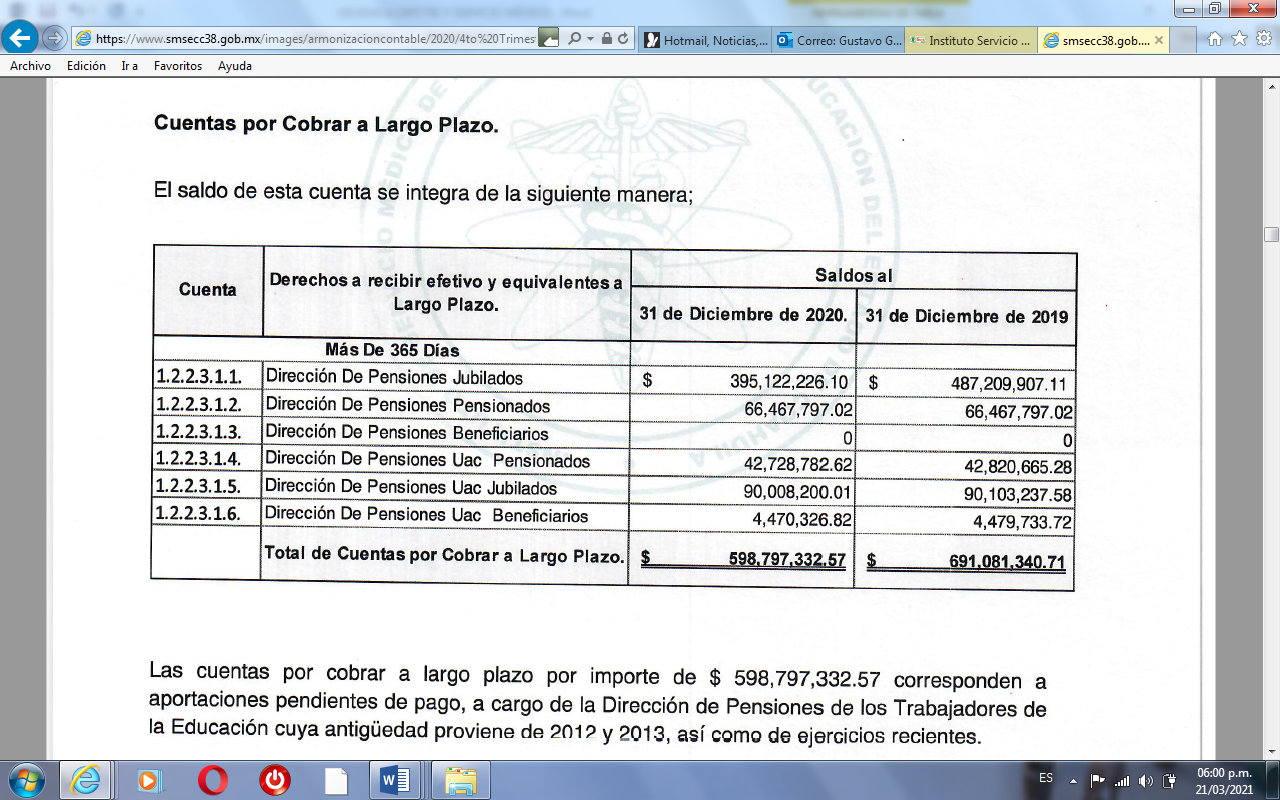 Adeudos a DIPETRE  que provienen desde 2008 y años recientes, por parte del Gobierno del estado, UAdeC, UAAAN y otras instituciones. 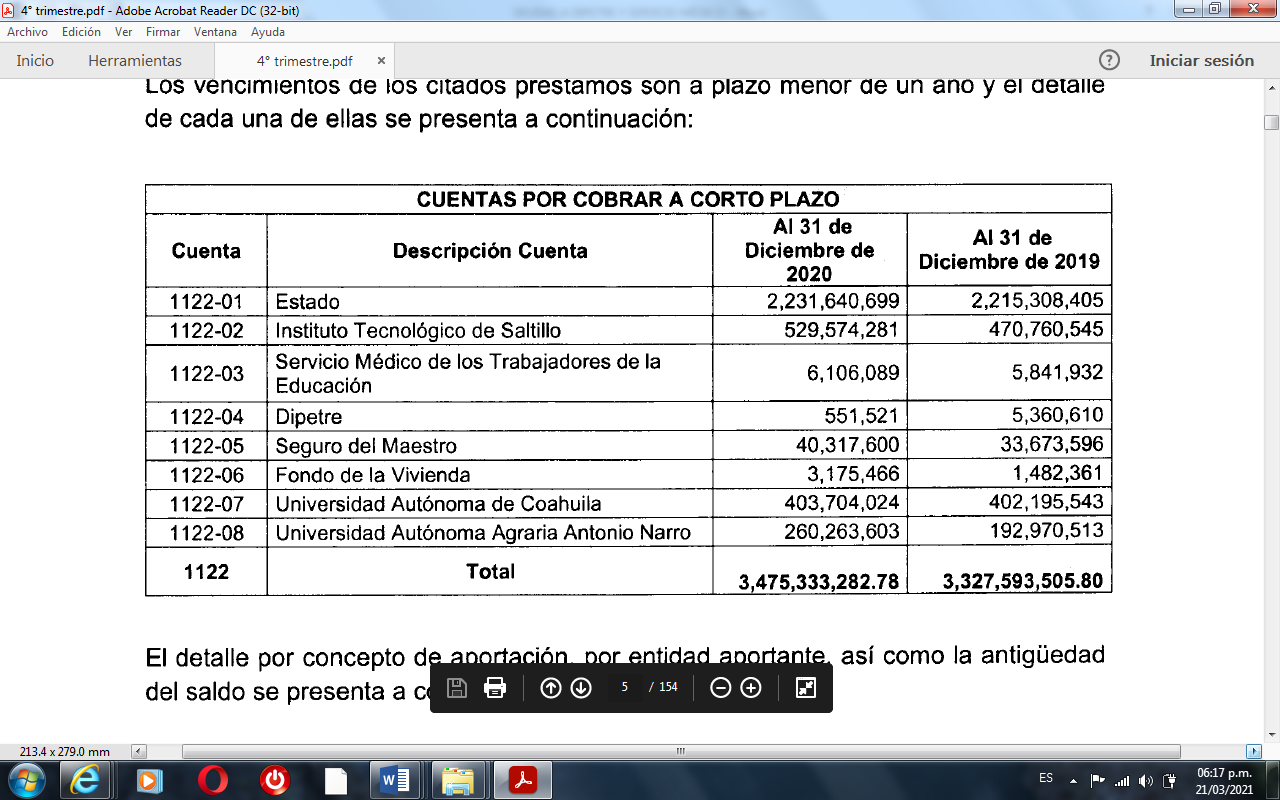 Estamos ante un caso muy grave y que tiene efectos continuados en el tiempo, es decir, las violaciones de derechos humanos y las consecuencias que sufren todos los días los profesores afectados y, si no hacemos algo, las sufrirán por años, ante la indolencia, negligencia e irresponsabilidad criminal de las autoridades que, debiendo hacer algo para resolver esta situación, no lo hacen.Por las razones expuestas, presentamos a esta soberanía la siguiente: Proposición con Puntos de AcuerdoQue, por las características del caso, solicitamos que sea resuelta en la vía de urgente y obvia resolución.Único. - Este H.  Pleno solicita al Titular del Ejecutivo del Estado que realice todas las acciones necesarias para que, a la brevedad, se cubran todos los adeudos que se mantienen con la Dirección de Pensiones de los Maestros y con su Servicio Médico.Asimismo, que se envíe un atento exhorto a la Fiscalía Especializada en Delitos por Hechos de Corrupción del Estado de Coahuila para agilizar las carpetas de investigación relacionadas con los desfalcos y actos de corrupción en perjuicio de las instituciones de seguridad social del magisterio coahuilense.Fundamos esta petición en los artículos 21, Fracción VI, 179, 180 y 182 de La Ley Orgánica del Congreso del Estado de Coahuila de Zaragoza. Saltillo, Coahuila, a 08 de junio de 2021.ATENTAMENTE“POR UNA PATRIA ORDENADA Y GENEROSA Y UNA VIDA MEJOR Y MÁS DIGNA PARA TODOS”GRUPO PARLAMENTARIO “CARLOS ALBERTO PÁEZ FALCÓN” DEL PARTIDO ACCIÓN NACIONAL._________________________DIP. RODOLFO GERARDO WALSS AURIOLES      ____________________					 __________________         DIP. MAYRA LUCILA 			       		   DIP. LUZ NATALIA          VALDÉS GONZÁLEZ			                        VIRGIL ORONAH. PLENO DEL CONGRESO DEL ESTADOP R E S E N T E.-La suscrita Diputada Yolanda Elizondo Maltos, del Grupo Parlamentario “Evaristo Pérez Arreola”, del Partido Unidad Democrática de Coahuila, con fundamento en lo dispuesto por los artículos 21 fracción VI, 179, 180, 181, 182 y demás relativos de la Ley Orgánica del Congreso del Estado Independiente, Libre y Soberano de Coahuila de Zaragoza, me permito someter a la consideración del H. Pleno, la presente Proposición con Punto de Acuerdo por el que se exhorta a la Secretaría de Economía, a la Secretaría del Trabajo y Previsión Social y a la Comisión Federal de Electricidad del Gobierno Federal a que inspeccionen, evalúen, supervisen y en caso de incumplir, se sancione a las empresas mineras que no tomen las medidas de seguridad para proteger y salvaguardar las vidas de los mineros y así evitar la repetición histórica de desastres dentro de las minas de carbón que tanto han causado dolor y sufrimiento a las familias en la Región Carbonífera en Coahuila, solicitando sea considerada de urgente y obvia resolución con base en la siguiente:EXPOSICIÓN DE MOTIVOSEl pasado viernes 4 de junio del presente año, aproximadamente a las 12:50 horas, ocurrió una gran tragedia en una mina de carbón que está ubicada en el Mineral de Rancherías, Municipio de Múzquiz, Coahuila. Las fuertes lluvias que hemos tenido en estos días, humedecieron la parte del tajo cercano a la mina, inundando tres de cinco túneles, colapsando y dejando atrapados a siete mineros: Damián Robles Arias de 27 años, del Ejido la Cuchilla;Mauricio Cortés de 24 años, del Ejido Rancherías;Humberto Rodríguez Ríos de 40 años, del Ejido La Mota;Gonzalo Cruz Marín de 53 años, del Ejido La Mota;Pedro Ramírez, del Ejido la Mota;Francisco Briseño de 24 años, del Ejido Rancherías.Estos mineros, salieron de sus casas sin saber lo que estaba por suceder. Desde el pasado 23 de octubre del 2020, la Organización Civil Familia Pasta de Conchos, informó mediante una misiva al titular de la Comisión Federal de Electricidad, que la mina de arrastre en la que ocurrió este penoso accidente, no contaba con las condiciones de seguridad necesarias para continuar operando, sin obtener una respuesta.Esta organización civil ha documentado las muertes de mineros con base en registros oficiales desde 1889:– En 1889, en la Mina 6, El Hondo, primer registro documentado de un siniestro en minas de carbón en el estado de Coahuila murieron y no fueron rescatados 300 mineros.En 1902, en la Mina 6, El Hondo, mueren 135 mineros;- 1907: Mina 1, Esperanzas, mueren 16 mineros;-1907: Mina Tiro Nacional, mueren 5 mineros;-1908: Mina 3, Rosita, mueren 200;-1908: Mina 2, Palaú, mueren 100 mineros;-1910: Mina 2, Esperanzas, mueren 300 mineros;-1921: Mina 6, Rosita, mueren 6 mineros;-1925: Mina 4, Palaú, mueren 41 mineros;-1934: Mina 6, Rosita, mueren 57 mineros;-1936: Mina 6, Rosita, mueren 36 mineros;-1938: Mina 6, Rosita, mueren 3 mineros;-1939: Mina 5, Palaú, mueren 67 mineros;-1939: Mina 6, Rosita, mueren 7 mineros;-1942: Mina 6, Rosita, en dos siniestros mueren 4 mineros;-1948: Mina 6, Rosita, muere 1 minero;-1953: Mina 6, Rosita, mueren 10 mineros;-1968, Mina Guadalupe 2 de Barroterán, mueren 2 mineros;-1969: Mina Guadalupe 2 y 3 de Barroterán, mueren 153 mineros;-1973: Mina Don Evaristo, mueren 6 mineros;-1976: Mina 6, Rosita, mueren 2; en ese mismo año, en la Mina Sabinas mueren 7 mineros;-1979 mueren en los pocitos de Agujia 10 mineros;-1980: mueren 4 en la Mina el Mezquite;-1988: Mina 4 y medio, mueren 37 mineros;-2001 mueren 12 mineros en La Morita;-2002: mueren 13 mineros en La Espuelita;-2006: mueren 63 mineros en Pasta de Conchos.-2011: mueren 4 mineros en La Esmeralda;-2012: mueren 6 mineros y un sobreviviente en Progreso;-2014: muere 1 minero en la mina IV.-2017: 5 mineros heridos y dos atrapados en Barroterán;-2021: 7 mineros atrapados en Múzquiz;En México contamos con leyes y normas que protegen no sólo el buen desarrollo y ambiente laboral de un minero, sino que también protegen su integridad física. En efecto, la Ley Minera, publicada en el Diario Oficial de la Federación el 26 de junio de 1992, en su artículo 7, establece las atribuciones de la Secretaría de Economía, señalando en su fracción IV, su participación con las dependencias competentes en la elaboración de las normas oficiales mexicanas y las normas mexicanas relativas a la industria minero-metalúrgica en materia de higiene y seguridad en las minas.El artículo 58, faculta a esa Secretaría para verificar el cumplimiento de los deberes y obligaciones que impone la Ley Minera, así como sancionar su inobservancia; por lo que la verificación del cumplimiento a que están sujetos los titulares de las concesiones de las empresas mineras, las encontramos establecidas en el artículo 53, en la que ordena a la Secretaría de Economía a realizar visitas de inspección a las instalaciones de las empresas y, específicamente en el artículo 43, fracción II, que advierte en su segundo párrafo que: “Si la visita de inspección que en su caso se practique revela peligro o daño inminente, la Secretaría dispondrá de inmediato la suspensión provisional de las obras y trabajos, al igual que las medidas de seguridad por adoptarse dentro del plazo que al efecto fije. De no cumplirse en el plazo señalado, ordenará la suspensión definitiva de tales obras y trabajos.”Por último, el artículo 54, impone las infracciones a las disposiciones de la presente Ley, mismas que se sancionarán con la cancelación de la concesión o asignación mineras o multa.Por otra parte, la Secretaría del Trabajo y Previsión Social, emitió la NOM-032-STPS-2008: Seguridad para Minas Subterráneas de Carbón, estableciéndose las condiciones y requisitos de seguridad en las instalaciones y funcionamiento de las minas subterráneas como es el caso, para prevenir riesgos a los trabajadores que laboren en ellas. Tales condiciones señalan por un lado, las medidas que se tienen que adoptar en equipos, maquinarias, instalaciones y dispositivos, por el otro, puntualizan el contenido de los procedimientos manuales, programas y planes de atención de emergencias que se deben utilizar para proporcionar la capacitación a los mineros que laboren en el interior de estas minas.Asimismo, la Secretaría del Trabajo y Previsión Social, emitió los “Requisitos Básicos de Seguridad Para Trabajar En Una Mina Subterránea de Carbón”, para que la empresa brinde a los mineros la seguridad laboral, su bienestar y salvaguarda de su integridad física.Los terribles hechos del pasado pudieron prevenirse, si las autoridades hicieran sólo lo que les corresponde, ni más, ni menos, y es que el trabajo que se desarrolla al interior de una mina, es considerado de alto riesgo y por ende en México, como ya señalamos en párrafos anteriores, contamos con leyes y normas que protegen a los mineros. Leyes y normas que no se respetan, de lo contrario, no habría estos accidentes.Por lo expuesto, se presenta ante esta Soberanía el siguiente:PUNTO DE ACUERDOÚNICO.- Se exhorta a la Secretaría de Economía, a la Secretaría del Trabajo y Previsión Social y a la Comisión Federal de Electricidad del Gobierno Federal a que inspeccionen, evalúen, supervisen y en caso de incumplir, se sancione a las empresas mineras que no tomen las medidas de seguridad para proteger y salvaguardar las vidas de los mineros y así evitar la repetición histórica de desastres dentro de las minas de carbón que tanto han causado dolor y sufrimiento a las familias en la Región Carbonífera en Coahuila.A T E N T A M E N T ESaltillo, Coahuila de Zaragoza, a 8 de junio de 2021.DIP. YOLANDA ELIZONDO MALTOSGRUPO PARLAMENTARIO “EVARISTO PÉREZ ARREOLA” DELPARTIDO UNIDAD DEMOCRÁTICA DE COAHUILAPROPOSICIÓN CON PUNTO DE ACUERDO QUE PRESENTA LA DIPUTADA LIZBETH OGAZON NAVA CONJUNTAMENTE CON LAS DIPUTADAS Y ÉL DIPUTADO INTEGRANTES DEL GRUPO PARLAMENTARIO movimiento de regeneración nacional DEL PARTIDO morena, PARA QUE SE ENVÍE ATENTO EXHORTO AL GOBIERNO MUNICIPAL DE SALTILLO CON EL OBJETO DE SOLICITAR MAS PRESENCIA POLICIACA EN LA COLONIA PARAJES DE SANTA ELENA CON EL FIN DE EVITAR EL INCREMENTO DE ROBOS REGISTRADOS.H. PLENO DEL CONGRESO DEL ESTADO DE COAHUILA DE ZARAGOZA P R E S E N T E.- La suscrita Diputada Lizbeth Ogazón Nava, conjuntamente con las demás Diputadas y Diputado integrantes del Grupo Parlamentario movimiento de regeneración nacional, del Partido morena, con fundamento en lo dispuesto por los artículos 21 fracción VI, 179, 180, 181, 182 y demás relativos de la Ley Orgánica del Congreso del Estado Independiente, Libre y Soberano de Coahuila de Zaragoza, nos permitimos presentar ante este H. Pleno del Congreso del Estado, la presente Proposición con Punto de Acuerdo, solicitando que la misma sea considerada de urgente y obvia resolución en base a las siguientes: C O N S I D E R A C I O N E SSegún información del Secretariado Ejecutivo del Sistema Nacional de Seguridad Pública (SESNSP), que se alimenta con información de la Fiscalía General del Estado (FGE) de Coahuila, el primer trimestre de este año registró un ligero repunte en el delito de robo a casa habitación en Saltillo. En los tres primeros meses de 2019 se contabilizaron 29 denuncias por el ilícito, de las cuales 27 fueron por hechos ocurridos sin violencia y dos con violencia. Ese año, la incidencia cerró con un total de 143 casos (134 sin violencia y nueve con violencia).Durante el primer trimestre de 2020 hubo una mínima disminución de los eventos, que sumaron 27, todos sin violencia. Ese año, la estadística culminó con 123 denuncias (114 sin violencia y nueve con violencia).Pero, en contraparte, enero, febrero y marzo de 2021 registraron 46 casos de robos a casa habitación, de los cuales 43 fueron con violencia y tres sin violencia, lo que significa un alza del 70 por ciento respecto al mismo periodo del año anterior.En la colonia Parajes de Santa Elena del municipio de Saltillo, Coahuila esta situación está llegando a niveles preocupantes, pues el robo incluso se ha vuelto hasta de focos que están en los exteriores de las casas. Incluso, las cámaras de video vigilancia de los vecinos han captado estos robos, y aun cuando los perpetuadores se percatan que son grabados, esto no les importa pues continúan sin inmutarse. ¿Es tanta su confianza en la impunidad para estar actuando de esta manera? ¿Es el descuido de la seguridad y vigilancia por parte de las corporaciones en este sector que ya ni se preocupan por ser captados?El problema con que persistan este tipo de delitos es que son un gran aliciente para seguir avanzando en la escala de violencia delictiva dentro del sector. Hoy pueden ser robos pero mañana estaremos hablando de homicidios, violaciones, secuestros, si es que no se da la atención necesaria. Los vecinos merecen sentirse seguros en sus propias calles, en su propia casa. Por lo anteriormente expuesto y con fundamento en lo dispuesto por los artículos 21 fracción VI, 179, 180, 181, 182 y demás relativos de la Ley Orgánica del Congreso del Estado Independiente, Libre y Soberano de Coahuila de Zaragoza, se presenta ante este H. Pleno del Congreso del Estado, solicitando que sea tramitado como de urgente y obvia resolución el siguiente:PUNTO DE ACUERDOÚNICO. SE EXHORTE AL GOBIERNO MUNICIPAL DE SALTILLO CON EL OBJETO DE SOLICITAR MAS PRESENCIA POLICIACA EN LA COLONIA PARAJES DE SANTA ELENA, CON EL FIN DE EVITAR EL INCREMENTO DE ROBOS REGISTRADOS.A T E N T A M E N T ESaltillo, Coahuila de Zaragoza, junio 8 de 2021Grupo Parlamentario de morenaDip. Lizbeth Ogazón NavaDip. Teresa De Jesús Meraz GarcíaDip. Laura Francisca Aguilar TabaresDip. Francisco Javier Cortez Gómez PROPOSICIÓN CON PUNTO DE ACUERDO QUE PRESENTA LA DIPUTADA EDNA ILEANA DÁVALOS ELIZONDO CONJUNTAMENTE CON LAS DIPUTADAS Y LOS DIPUTADOS INTEGRANTES DEL GRUPO PARLAMENTARIO “MIGUEL RAMOS ARIZPE” DEL PARTIDO REVOLUCIONARIO INSTITUCIONAL, CON EL OBJETO DE SOLICITAR DE MANERA RESPETUOSA A LA SECRETARÍA DE HACIENDA Y CRÉDITO PÚBLICO, ASÍ COMO A LA SECRETARÍA DE COMUNICACIONES Y TRANSPORTES PARA QUE EROGUEN LOS RECURSOS NECESARIOS PARA GARANTIZAR QUE LA AGENCIA FEDERAL DE AVIACIÓN CIVIL, CUENTE DE FORMA PERMANENTE CON LOS RECURSOS SUFICIENTES PARA OPERAR DE MANERA ÓPTIMA Y MÉXICO RECUPERE LA CATEGORÍA 1 EN MATERIA DE SEGURIDAD AÉREA.H. PLENO DEL CONGRESO DEL ESTADODE COAHUILA DE ZARAGOZAP R E S E N T E.-La suscrita Diputada Edna Ileana Dávalos Elizondo, conjuntamente con las demás Diputadas y Diputados integrantes del Grupo Parlamentario “Miguel Ramos Arizpe”, del Partido Revolucionario Institucional, con fundamento en lo dispuesto por los artículos 21 fracción VI, 179, 180, 181, 182 y demás relativos de la Ley Orgánica del Congreso del Estado Independiente, Libre y Soberano de Coahuila de Zaragoza, nos permitimos presentar a esta Soberanía, la presente Proposición con Punto de Acuerdo, solicitando sea considerada de urgente y obvia resolución en base a las siguientes:C O N S I D E R A C I O N E SLa aspiración para cualquier gobierno es que los habitantes dentro de su territorio puedan vivir bajo condiciones óptimas, así como con un nivel de vida digno. A nivel mundial, 783 millones de personas viven por debajo del umbral de pobreza internacional, situación que empeoró a raíz de la crisis sanitaria que afectó a todos los países, incluyendo al nuestro.Según el estudio del Consejo Nacional de Evaluación de la Política de Desarrollo Social (CONEVAL) para esclarecer los impactos de la crisis sanitaria en el bienestar de las personas, demostró que la pobreza extrema por ingresos aumentó 8% de marzo a junio del 2020, que en números representa alrededor de 10 millones de mexicanos que pasan a situación de pobreza extrema.Para ponerlo en contexto, en los meses de marzo a junio del 2020, una cantidad similar a tres veces toda la población de nuestro estado pasó a vivir bajo condiciones de pobreza extrema. Los cálculos realizados por la UNAM en conjunto con el Programa Universitario de Estudios del Desarrollo (PUED) muestran que el costo estimado que se requiere para ayudar solamente a las personas en condición de pobreza extrema es del 2.9% del presupuesto aprobado por este año en Cámara de Diputados.De no tomarse las medidas que amerita la situación, México pasará del 41.9% de la población en situación de pobreza al 49.5%, convirtiéndose en el cuarto país con la proporción más alta de población en pobreza en América Latina. Dicha población provendrá de los estratos medios, en donde se encuentran principalmente de los empleados de las PyMEs e industrias.Los mecanismos que pueden ayudar a evitar el aumento de personas en condiciones de pobreza pueden ser desde varios frentes, que en común comparten la condición necesaria, pero no suficiente, de generar un ambiente propicio para aumentar la inversión nacional y extranjera.Sin inversión, no podemos garantizar crecimiento económico y mucho menos mejorar la calidad de vida de las personas. Los programas sociales de los distintos órdenes de gobierno son de gran ayuda, pero sin empresas que generen riqueza e ingresos tanto para el gobierno como para las personas, son insostenibles tales apoyos.Coahuila se ha posicionado como una de las entidades con mayor captación de Inversión Extranjera Directa (IED). Su infraestructura, ubicación, la voluntad del Gobierno del Estado, encabezado por el Gobernador Miguel Ángel Riquelme Solís, así como la preparación y calidad de sus habitantes, han convertido a Coahuila en un polo para la atracción de empresas y creación de empleos, mismo que se ve reflejado en la calidad de vida de quienes aquí vivimos, pues se encuentran en nuestro estado las mejores ciudades para vivir por su seguridad y el bienestar de las personas que las habitan.No obstante, a pesar de la gran labor que realiza el Gobierno del Estado para que más inversiones lleguen a nuestra entidad y mantener el nivel de atracción de IED, así como los apoyos sociales y los apoyos a las PyMEs, cuidar la estabilidad en medio de la pandemia no es un tema que se deba tomar a la ligera. Cada acción que toman los órdenes de gobierno debe estar encaminada a abonar a las condiciones que finalmente garantizarán una mejor calidad de vida.Ramos Arizpe, representa un polo de inversión muy importante pues concentra el corredor industrial más grande de nuestro estado. La ubicación estratégica de este municipio, motor industrial de Coahuila, así como su infraestructura carretera y aérea son parte de las condiciones que lo hacen atractivo para las nuevas inversiones.A pesar de que la pandemia suspendió los vuelos comerciales desde el Aeropuerto Internacional Plan de Guadalupe, ubicado en dicha ciudad, los vuelos de carga se mantuvieron, recibiendo 1000 vuelos internacionales y nacionales con 9,585,426 toneladas de materiales para la industrial. La Administración Federal de Aviación de Estados Unidos, posiciona a cada país, en dos categorías, con base en el Programa de Evaluación de Seguridad Operacional de la Aviación Internacional, que evalúa las reglas de supervisión de la seguridad aérea de cada país, conforme a las normas de la Organización de Aviación Civil Internacional (OACI), es decir, revisa que la autoridad gubernamental en materia de aviación de cada país supervise de manera óptima la seguridad aérea.En México, la autoridad encargada de supervisar la seguridad aérea, así como, de emitir los lineamientos que son auditados por la FAA de Estados Unidos para otorgar la categoría, es la Agencia Federal de Aviación Civil, que depende de la Secretaría de Comunicaciones y Transportes y fue creada en 2019, durante la administración del presidente de México, Andrés Manuel López Obrador, y el titular de la Secretaría de Comunicaciones y Transportes (SCT), Javier Jiménez Espriú.Este organismo sustituyó a la Dirección General de Aeronáutica Civil y actualmente su director general es el General en retiro Carlos Antonio Rodríguez Munguía, quien es designado directamente por el presidente de la República. El director de este organismo tiene la responsabilidad directa de diseñar y proponer a la SCT las políticas y programas en materia de aviación civil y aeroportuaria.La reciente degradación de la calificación de seguridad aérea de México a categoría 2, impactará directamente a las nuevas inversiones en nuestra entidad, especialmente en Ramos Arizpe, pues las aerolíneas que vuelen a EE. UU. no podrán agregar nuevas rutas, ni modificar las existentes, tampoco podrán incorporar nuevas aeronaves ni aumentar o reducir sus frecuencias. Solamente 8 de 86 países se encuentran en categoría 2, Bangladesh, Curazao, Ghana, Malasia, Pakistán, Tailandia, Venezuela, la Organización de Estados del Caribe Oriental y ahora se suma a esta lista nuestro país.Las especulaciones acerca de la degradación a categoría 2, se han dado desde hace algunos meses, a pesar de que diversas organizaciones, como el Colegio de Pilotos Aviadores de México, habían evidenciado que la recién creada Agencia Federal de Aviación Civil, se encontraba limitada de recursos técnicos, económicos y humanos. Algo que ya había sucedido en 2010, cuando la FAA también disminuyó la calificación de México a categoría dos.Según cálculos de la propia agencia federal, se requieren de 150 millones de pesos para que nuestro país recupere la categoría 1. Por lo que, de manera respetuosa, solicitamos a través del presente punto de acuerdo con la Secretaría de Hacienda y Crédito Público, así como a la Secretaría de Comunicaciones y Transportes para que eroguen los recursos necesarios para garantizar que la Agencia Federal de Aviación Civil cuente de manera permanente con los recursos suficientes para realizar las labores que le corresponden.De esta manera, con lo anteriormente expuesto, garantizamos que los aeropuertos que se ubican en Torreón, Ramos Arizpe, Acuña y Frontera puedan aumentar en un futuro sus rutas aéreas a Estados Unidos, mismas que se encuentran suspendidas por la pandemia, así como garantizar que el transporte y tráfico de materiales como productos de las empresas no se vea afectado y pueda ampliarse.Por lo anteriormente expuesto y fundado, se presenta ante este Honorable Pleno, solicitando que sea tramitado como de urgente y obvia resolución el siguiente:PUNTO DE ACUERDOÚNICO. - SE SOLICITA DE MANERA RESPETUOSA A LA SECRETARÍA DE HACIENDA Y CRÉDITO PÚBLICO, ASÍ COMO A LA SECRETARÍA DE COMUNICACIONES Y TRANSPORTES PARA QUE EROGUEN LOS RECURSOS NECESARIOS PARA GARANTIZAR QUE LA AGENCIA FEDERAL DE AVIACIÓN CIVIL CUENTE DE FORMA PERMANENTE CON LOS RECURSOS SUFICIENTES PARA OPERAR DE MANERA ÓPTIMA Y MÉXICO RECUPERE LA CATEGORÍA 1 EN MATERIA DE SEGURIDAD AÉREA.A T E N T A M E N T ESaltillo, Coahuila de Zaragoza, a 8 de junio de 2021.DIP. EDNA ILEANA DÁVALOS ELIZONDODEL GRUPO PARLAMENTARIO “MIGUEL RAMOS ARIZPE”, DEL PARTIDO REVOLUCIONARIO INSTITUCIONAL.CONJUNTAMENTE CON LAS DEMÁS DIPUTADAS Y DIPUTADOS INTEGRANTES DEL GRUPO PARLAMENTARIIO “MIGUEL RAMOS ARIZPE” DEL PARTIDO REVOLUCIONARIO INSTITUCIONAL.PROPOSICIÓN CON PUNTO DE ACUERDO QUE PRESENTA LA DIPUTADA MARTHA LOERA ARÁMBULA, CONJUNTAMENTE CON LAS DIPUTADAS Y LOS DIPUTADOS DEL GRUPO PARLAMENTARIO "MIGUEL RAMOS ARIZPE", DEL PARTIDO REVOLUCIONARIO INSTITUCIONAL, CON EL OBJETO DE EXHORTAR RESPETUOSAMENTE A LA FISCALÍA GENERAL DE LA REPÚBLICA ASÍ COMO A LA SECRETARÍA DE SEGURIDAD Y PROTECCIÓN CIUDADANA PARA QUE IMPLEMENTEN LAS MEDIDAS NECESARIAS PARA PREVENIR, INVESTIGAR Y SANCIONAR LAS REDES DE ABUSO SEXUAL INFANTIL QUE HAN SIDO DENUNCIDAS POR ORGANISMOS DE LA SOCIEDAD CIVIL.H. CONGRESO DEL ESTADODE COAHUILA DE ZARAGOZA.P R E S E N T E.-La suscrita, conjuntamente con las Diputadas y los Diputados integrantes del Grupo Parlamentario “Miguel Ramos Arizpe”, del Partido Revolucionario Institucional, con fundamento en lo dispuesto por los artículos 21 fracción VI, 179, 180, 181, 182 y demás relativos de la Ley Orgánica del Congreso del Estado Independiente, Libre y Soberano de Coahuila de Zaragoza, así como los artículos 16 fracción IV, 45 fracción IV, V y VI del Reglamento Interior y de Prácticas Parlamentarias del Congreso del Estado Libre e Independiente de Coahuila de Zaragoza nos permitimos presentar a esta Soberanía, la presente Proposición con Punto de Acuerdo, en base a las siguientes:CONSIDERACIONESRecientemente la Defensoría de los Derechos de la Infancia AC, organización de la sociedad civil con presencia nacional, ha denunciado que existe una red de abuso sexual de niños, niñas y adolescentes en al menos siete estados de la República. Según esta organización, en escuelas públicas y privadas han operado grupos delictivos dedicados a la explotación sexual infantil organizada, en los que participan maestros, directivos, personal administrativo y de intendencia que han abusado de niños dentro y fuera de los planteles, y los han videograbado con fines de pornografía en línea.En su informe titulado “Es un secreto”, miembros de la organización sostienen que: “se trata de patrones delictivos marcados por acciones organizadas entre varios adultos y perpetradas de manera masiva dentro de un plantel escolar”.Las entidades donde se han documentado y llevado a tribunales estos casos son la Ciudad de México, Estado de México, Jalisco, Baja California, Morelos, San Luis Potosí y Oaxaca. Sin embargo, el informe refiere que existe centenar de casos más en los cuales hubo denuncias de abusos a menores en escuelas, pero no hay datos ciertos sobre si hubo detenidos, si se siguen investigando tales hechos o si  quedaron en la impunidad.La organización también ha documentado, a lo largo de las últimas dos décadas, más de 100 casos de menores entre las víctimas de estos grupos. El informe indica: “Numerosos preescolares y primarias han sido capturados y utilizados como espacios para la comisión de delitos de explotación sexual infantil en línea”. Dentro del estudio se hace una lista de los tipos de abuso más utilizados por estas bandas delincuenciales, entre ellos: tocamientos indebidos, violación equiparada, maestros exhibiéndose en situaciones sexuales, pornografía, y agresiones físicas y sexuales.La protección de las niñas y niños es una obligación que el Estado Mexicano debe garantizar derivada tanto de la Constitución como de los  tratados internacionales, como lo es la Convención sobre los Derechos del Niño.  Así el artículo 4º constitucional en su párrafo 10, sostiene que:“En todas las decisiones y actuaciones del Estado se velará y cumplirá con el principio del interés superior de la niñez, garantizando de manera plena sus derechos. Los niños y las niñas tienen derecho a la satisfacción de sus necesidades de alimentación, salud, educación y sano esparcimiento para su desarrollo integral. Este principio deberá guiar el diseño, ejecución, seguimiento y evaluación de las políticas públicas dirigidas a la niñez”. Asimismo el artículo 3.2 de la Convención sobre los Derechos del Niño, firmada y ratificada por México, establece que: “Los Estados Partes se comprometen a asegurar al niño la protección y el cuidado que sean necesarios para su bienestar, teniendo en cuenta los derechos y deberes de sus padres, tutores u otras personas responsables de él ante la ley y, con ese fin, tomarán todas las medidas legislativas y administrativas adecuadas”.En esa tesitura, es primordial que autoridades actúen de la manera más  pronta y expedita, cuando tienen conocimiento de hechos tan graves como el abuso infantil, pues el interés superior de la niñez es un imperativo para todas las autoridades y constituye un ataque a uno de los grupos en situación de vulnerabilidad que debe ser el más protegido, pues son desde luego el futuro de nuestro país. Con base en lo anterior, desde este Congreso del Estado queremos hacer un atento llamado a todas las autoridades de procuración de justicia del país, pero principalmente a la Fiscalía General de la República y a la Secretaría de Seguridad y Protección Ciudadana, para que de manera coordinada con las instituciones de seguridad de los estados, implementen medidas para prevenir el delito de abuso sexual infantil, investigar y desmantelar las redes de abuso que existen en diferentes estados del país, sancionar a los responsables y buscar una reparación integral del daño causado. Pues como ya lo mencionamos la protección de la niñez es un tema relevante que no puede dejarse pasar de largo.Por lo anteriormente expuesto y fundado, se presenta ante este Honorable Pleno del Congreso, el siguiente:PUNTO DE ACUERDOÚNICO.- Se exhorta respetuosamente a la Fiscalía General de la República y  a la Secretaría de Seguridad y Protección Ciudadana, para que conforme a sus atribuciones y competencias, y en coordinación con las dependencias dedicadas a la seguridad pública y la procuración de justicia de las entidades federativas, implementen las medidas necesarias para prevenir el delito de abuso sexual infantil, investigar y desmantelar las redes de abuso que existen en diferentes estados y que han sido denunciadas por las organizaciones de la sociedad civil, sancionar a los responsables y buscar una reparación integral del daño causado.A T E N T A M E N T ESaltillo, Coahuila de Zaragoza, a  8 de junio de 2021DIP.  MARTHA LOERA ARÁMBULADEL GRUPO PARLAMENTARIO “MIGUEL RAMOS ARIZPE”, DEL PARTIDO REVOLUCIONARIO INSTITUCIONALCONJUNTAMENTE CON LAS DEMAS DIPUTADAS Y LOS DIPUTADOS INTEGRANTES DELGRUPO PARLAMENTARIO “MIGUEL RAMOS ARIZPE”,DEL PARTIDO REVOLUCIONARIO INSTITUCIONAL.PROPOSICIÓN CON PUNTO DE ACUERDO QUE PRESENTA LA DIPUTADA LIZBETH OGAZON NAVA CONJUNTAMENTE CON LAS DIPUTADAS Y ÉL DIPUTADO INTEGRANTES DEL GRUPO PARLAMENTARIO movimiento de regeneración nacional DEL PARTIDO morena, PARA QUE SE ENVÍE ATENTO EXHORTO A LOS 38 MUNICIPIOS DEL ESTADO DE COAHUILA DE ZARAGOZA, CON EL OBJETO DE QUE SE REALICEN NUEVAS POLÍTICAS PÚBLICAS, PARA REDUCIR EL ÍNDICE DE PEATONES LESIONADOS POR VEHÍCULOS. H. PLENO DEL CONGRESO DEL ESTADO DE COAHUILA DE ZARAGOZA P R E S E N T E.- La suscrita Diputada Lizbeth Ogazón Nava, conjuntamente con las demás Diputadas y él Diputado integrantes del Grupo Parlamentario movimiento de regeneración nacional, del Partido morena, con fundamento en lo dispuesto por los artículos 21 fracción VI, 179, 180, 181, 182 y demás relativos de la Ley Orgánica del Congreso del Estado Independiente, Libre y Soberano de Coahuila de Zaragoza, nos permitimos presentar ante este H. Pleno del Congreso del Estado, la presente Proposición con Punto de Acuerdo, solicitando que la misma sea considerada de urgente y obvia resolución en base a las siguientes: C O N S I D E R A C I O N E SA nivel nacional las cifras oficiales indican que entre 15 y 16 mil mexicanos fallecen cada año por atropellamientos, choques, caídas y volcaduras. Sin embargo, en vez de considerarla una emergencia social, se ha normalizado tanto en la opinión pública que necesitamos convencer a todos los gobernantes que lo que sucede no es normal ni aceptable.En Coahuila La Ley de Transporte y Movilidad Sustentable en el artículo 7 le otorga prioridad al peatón en la utilización de las vías públicas urbanas, sin embargo, dicho principio se viola pues ni los propietarios ni el Municipio se hacen cargo de reparar la infraestructura.Al no repararse se obliga al peatón a ponerse en riesgo, así nos lo dicen las cifras pues solo en el año 2019, de acuerdo a datos obtenidos del observatorio “Ni una muerte vial más”, Coahuila ocupó el onceavo lugar nacional con el mayor número de fallecidos por atropellamiento con 59 decesos en ese año.En 2021, la cifra sigue siendo caótica pues 92 peatones han resultado lesionados en las últimas cinco semanas en Coahuila; según la estadística en promedio al día hay 1.14 casos de peatones lesionados en lo que va de este año. Es necesario avanzar hacia políticas públicas comprehensivas que incidan sobre los principales factores de riesgo para que éstas  se apliquen con rigor mediante acciones de vigilancia y control policial. Es tiempo de detener el alto número de muertos, discapacitados y lesionados a consecuencia de los accidentes mediante acciones integrales, sistemáticas, incluyentes, multisectoriales y basadas en evidencia científica. Sin duda llevará tiempo y muchos esfuerzos coordinados, pero el resultado será la protección de la vida de los usuarios de las vialidades y con ello contribuiremos a avanzar hacia un Coahuila incluyente.Por lo anteriormente expuesto y con fundamento en lo dispuesto por los artículos 21 fracción VI, 179, 180, 181, 182 y demás relativos de la Ley Orgánica del Congreso del Estado Independiente, Libre y Soberano de Coahuila de Zaragoza, se presenta ante este H. Pleno del Congreso del Estado, solicitando que sea tramitado como de urgente y obvia resolución el siguiente:PUNTO DE ACUERDOÚNICO.SE ENVÍE ATENTO EXHORTO A LOS 38 MUNICIPIOS DEL ESTADO DE COAHUILA DE ZARAGOZA, CON EL OBJETO DE QUE SE REALICEN NUEVAS POLÍTICAS PÚBLICAS PARA REDUCIR EL ÍNDICE DE PEATONES LESIONADOS POR VEHÍCULOS. A T E N T A M E N T ESaltillo, Coahuila de Zaragoza, junio 8 de 2021Grupo Parlamentario de morena Dip. Lizbeth Ogazón NavaDip. Teresa De Jesús Meraz GarcíaDip. Laura Francisca Aguilar TabaresDip. Francisco Javier Cortez GómezPRONUNCIAMIENTO QUE PRESENTA LA DIPUTADA MARTHA LOERA ARÁMBULA, CONJUNTAMENTE CON LAS DIPUTADAS Y LOS DIPUTADOS DEL GRUPO PARLAMENTARIO “MIGUEL RAMOS ARIZPE” DEL PARTIDO REVOLUCIONARIO INSTITUCIONAL, EN RELACIÓN CON LA ALTA ACEPTACIÓN Y CALIFICACIÓN DEL TRABAJO DEL GOBERNADOR MIGUEL ÁNGEL RIQUELME SOLÍS DURANTE EL PRIMER SEMESTRE DE 2021.H. PLENO DEL CONGRESO DEL ESTADODE COAHUILA DE ZARAGOZA.PRESENTE.-Compañeras y compañeros:El Estado de Coahuila de Zaragoza es actualmente una de las entidades más prósperas y con mejor nivel de vida de todo el país, con una de las tasas más altas de empleo formal y uno de los indicadores más bajos de pobreza. De acuerdo con el Informe de Pobreza y Evaluación 2020 del Consejo Nacional de Evaluación de la Política de Desarrollo Social (CONEVAL), en Coahuila de 2008 a 2018, la pobreza disminuyó 10.2 puntos porcentuales al pasar de 32.7% a 22.5%. En contraste, la pobreza a nivel nacional se redujo únicamente 2.4 puntos porcentuales en el mismo periodo período, al pasar de 44.4% a 41.9%.De la misma forma hubo importantes avances en la reducción de la pobreza en grupos en situación de vulnerabilidad, pues durante el periodo 2008-2018, la pobreza en la niñez se redujo un 12.5%. Lo mismo sucedió en el grupo de adultos mayores, en donde la pobreza se redujo un 13.5%. En 2018 el 41.1% de los adultos mayores estaba en una condición de pobreza a nivel nacional, mientras que en Coahuila, este indicador se sitúo 16.9 puntos porcentuales por debajo de ese promedio. Igualmente, la pobreza en personas con discapacidad se redujo un 10%, es decir 20.5 puntos porcentuales por debajo del promedio nacional en el mismo año. Con estos datos, Coahuila se posicionó entre las entidades federativas con menor pobreza infantil (tercer lugar), en adultos mayores (quinto lugar) y en personas con discapacidad (tercer lugar). En el año 2020, la pandemia ocasionada por el Covid 19 afectó de manera profunda a la sociedad y a la economía de todo el país. La pandemia obligó a la ciudadanía a resguardarse, cerró comercios y afectó gravemente al empleo. No obstante, gracias a la excelente gestión del Gobernador del Estado, Ing. Miguel Ángel Riquelme Solís, hoy más del 73% de los empleos perdidos se han recuperado; la inversión nacional y extranjera se ha multiplicado, se ha reactivado la economía, el comercio y el turismo, los índices de contagios y muertes por Covid 19 han disminuido de manera sostenida, y más de 20,000 (veinte mil) niños, niñas y adolescentes han vuelto a las escuelas. Hoy por hoy, Coahuila goza nuevamente de tranquilidad y normalidad, y aunque hay que seguir observando las medidas de salubridad y distanciamiento social, el ambiente que vivimos en la actualidad nos permite recuperar muchas de nuestras actividades que se vieron interrumpidas por la pandemia. Otro tema importante en el que ha destacado nuestra entidad es la protección de la seguridad y el respeto al estado de derecho. Según la Encuesta Nacional de Victimización y Percepción de Seguridad Pública (ENVIPE, 2020), el índice delictivo se redujo un 11.8% de 2019 a 2020, lo que colocó a nuestra entidad como el 5º lugar nacional  el percepción de seguridad. Además contamos con el 2º lugar en respeto al estado de derecho según el índice publicado por World Justice Proyect México.La seguridad, la estabilidad y el desarrollo económico son elementos necesarios para cualquier estado democrático. En Coahuila el progreso es producto de una administración comprometida con las causas ciudadanas y la justicia social; una administración que genera acuerdos en lugar de polarización, que busca y logra atraer la inversión a través de planes de desarrollo serios y bien pensados, en lugar de ahuyentarlos con políticas mal concebidas y ejecutadas; una administración que fortalece la institucionalidad y que mejora de manera constante las condiciones de vida de sus habitantes, pues entiende que sólo así podremos mantener el bienestar social y la calidad de vida que hemos venido disfrutando hasta ahora. El gobernador Miguel Ángel Riquelme Solís, ha sostenido que para que todo funcione se debe citar a todos los sectores pues: “Si no están todos en una mesa, nunca se construye nada”. Así se demuestra el compromiso con la sociedad, pues si todos trabajamos de la mano, no hay duda de que nuestra entidad seguirá fortalecida y progresará sin importar las adversidades que puedan venir desde el exterior. Lo anterior, se ve claramente reflejado en la sociedad coahuilense, de acuerdo con la última “Evaluación de los gobernadores en México” publicado por la encuestadora Mitofsky, que colocó al Gobernador de Coahuila Miguel Ángel Riquelme Solís, como el tercero mejor evaluado de todo el país, con una aprobación del 65.3%. Lugar que ha mantenido desde diciembre de 2020. Por estos buenos resultados, es por lo que el día de hoy queremos reconocer desde esta alta tribuna parlamentaria la labor del Gobernador del Estado y su equipo de trabajo, que a pesar de la adversidad han sabido mantener una administración pública con los más altos estándares de eficacia y efectividad, que no en vano ha sido reconocida también por la ciudadanía coahuilense, que confía y apoya el trabajo del Gobierno del Estado, pues ello se traduce en crecimiento económico, desarrollo social y un mejor nivel de vida para toda la entidad.Muchas gracias. A T E N T A M E N TESaltillo, Coahuila de Zaragoza, a 8 de junio de 2021DIP. MARTHA LOERA ARÁMBULA.DEL GRUPO PARLAMENTARIO “MIGUEL RAMOS ARIZPE”DEL PARTIDO REVOLUCIONARIO INSTITUCIONALCONJUNTAMENTE CON LAS DEMÁS DIPUTADAS Y DIPUTADOS INTEGRANTES DEL GRUPO PARLAMENTARIO “MIGUEL RAMOS ARIZPE” DEL PARTIDO REVOLUCIONARIO INSTITUCIONAL.ESTA HOJA FORMA PARTE DEL PRONUNCIAMIENTO QUE PRESENTA LA DIPUTADA MARTHA LOERA ARÁMBULA, EN RELACIÓN EN RELACIÓN A LA ALTA ACEPTACIÓN Y CALIFICACIÓN DEL GOBERNADOR DEL ESTADO.Pronunciamiento que presenta el Grupo Parlamentario del movimiento de regeneración nacional morena, conformado por la Diputada Lizbeth Ogazón Nava, el Diputado Francisco Javier Cortez Gómez, la Diputada Teresa de Jesús Meraz García y la Diputada Laura Francisca Aguilar Trabares, en relación a la contundente victoria de morena en las Elecciones Federales, así como la consolidación como segunda fuerza política en el Estado de Coahuila.H. PLENO DEL CONGRESO DELESTADO DE COAHUILA DE ZARAGOZAP R E S E N T E.La jornada del domingo 6 de junio fue histórica. La elección más grande en la historia democrática del país confirmó algo: la Cuarta Transformación en México no la detiene nada ni nadie.Ese “PRIAN” del que hablaba el presidente Andrés Manuel López Obrador por más de 18 años se hizo realidad, pues concurrieron juntos, con un PRD marginal, en cientos de distritos a nivel nacional, y ni así pudieron quitarle a morena la mayoría en la Cámara de Diputados.Y si todos aquellos contrarios a la gran transformación de México ya se unieron y no pudieron ganar, ¿acaso no se entiende que el proyecto que encabeza Andrés Manuel López Obrador está más firme que nunca?Al día de hoy, morena puede considerarse el partido político con el crecimiento más exponencial en la historia del país. De no tener ninguna gubernatura hace 3 años, después de estas elecciones, casi la mitad de los estados tienen un gobierno guinda.Ahora hablemos de Coahuila, que pudiera parecer que morena no obtuvo resultados favorables, pero nos enfrentamos a un partido que por casi ocho décadas ha dominado la entidad, y hoy nos consolidamos como la segunda fuerza política de manera contundente.Actualmente esta Legislatura cuenta con cuatro legisladores después de haber tenido dos. Las elecciones del domingo pasado nos colocan al frente de ocho ayuntamientos en el estado, prácticamente el doble que en el 2018, pero además con la mayor parte de las sindicaturas de vigilancia y más de un centenar de regidores en todo el Estado. Si bien hubiéramos querido arrebatarle la primera fuerza al PRI en Coahuila, queda claro que la Cuarta Transformación cada vez permea más y más en la entidad. Y esto indica claramente que el siguiente paso para morena no será la consolidación de la segunda fuerza en el estado, sino que las elecciones para la gubernatura en el 2023 tendrán un tinte guindo, si seguimos contando con el respaldo del pueblo de Coahuila.Que se escuche claro y que se escuche lejos: la Cuarta Transformación, en Coahuila y en todo el país, ya no es solo un sueño por el que luchamos, sino una clara realidad.A T E N T A ME N T E
Saltillo, Coahuila de Zaragoza, junio 8 de 2021 Grupo Parlamentario de morenaDip. Lizbeth Ogazón NavaDip. Francisco Javier Cortez GómezDip. Laura Francisca Aguilar TabaresDip. Teresa De Jesús Meraz GarcíaPRONUNCIAMIENTO QUE PRESENTA, LA DIPUTADA CLAUDIA ELVIRA RODRÍGUEZ MÁRQUEZ DE LA FRACCIÓN PARLAMENTARIA “MARIO MOLINA PASQUEL” DEL PARTIDO VERDE ECOLOGISTA DE MÉXICO, CON RELACIÓN AL “DÍA MUNDIAL DE LOS OCÉANOS”.H. PLENO DEL CONGRESO DEL ESTADO DE COAHUILA DE ZARAGOZA.P R E S E N T E.- Hoy 8 de junio Celebramos el Día Mundial de los Océanos para recordar a todos, el papel importante que tienen los océanos en la vida cotidiana. Ellos son los pulmones de nuestro planeta, la mayor parte del oxígeno que respiramos.El propósito del Día es concientizar a la opinión pública sobre las consecuencias que la actividad humana tiene para los océanos y poner en marcha un movimiento mundial ciudadano a favor de los océanos. Este día quiere movilizar y unir a la población mundial entorno al objetivo de la gestión sostenible de los océanos, que son una fuente importante de alimentos y medicinas y una parte esencial de la biósfera. En definitiva, esta celebración es un buen motivo para celebrar juntos la belleza, la riqueza y el potencial de los océanos.Profundos y misteriosos, los océanos son los pulmones de nuestro planeta al proporcionarnos  la mayor parte del oxígeno que respiramos. Entre un 50% y un 80% de la vida en la Tierra se encuentra bajo la superficie del océano.En ellos habitan desde los organismos más pequeños, hasta los más grandes, pero, sobre todo, los más desconocidos. Solamente se ha podido estudiar el 10% de los mismos.Gracias a los océanos nuestro hogar es un planeta azul. Su importancia es enorme: regulan el clima, generan oxígeno, alimento y proporcionan servicios ambientales, energía y minerales.Sin embargo, en los últimos años se han visto gravemente afectados por los seres humanos. Se estima que en el año 2050 habrá más plástico en el mar que peces.  ¡Pero, aún estamos a tiempo de cambiar el rumbo! De los países considerados como megadiversos, México es el que tiene mayor porcentaje de superficie marina protegida.El mayor problema para el Océano y todas las especies que viven en él, es la contaminación del mismo producida por el ser humano. El primer factor es debido al vertido directo de cualquier residuo sólido o líquido a través de industrias, a nivel mundial, donde de forma consciente envían sus residuos directamente al agua. Incluso algunas empresas deciden establecer sus fábricas en países menos desarrollados donde aún, las leyes son más permisivas en materia de medioambiente.El siguiente factor de contaminación es el uso de agentes químicos en todos los niveles de la agricultura y ganadería, donde el agua que se utilizará en todo el proceso se verterá o evaporará y formará nubes que serán descargadas en otros puntos del planeta con sus contaminantes incluidos. Por otro lado, tenemos el turismo, que también será el encargado de contribuir masivamente con la contaminación del Océano, usando negligentemente combustibles y pinturas para embarcaciones de recreo y contaminando las playas con residuos sólidos.Las técnicas de pesca no respetuosas o la sobrepesca también están mermando la cantidad de vida marina existente y ya se han extinguido muchas especies por este motivo, al igual que la destrucción de las áreas coralinas, tan importantes para el ecosistema, que sirven de refugio y sustento a cientos de animales.Este Día Mundial de los Océanos observemos al futuro y recordemos el gran papel que juegan en nuestras vidas, cuidarlos y utilizarlos de forma sostenible es fundamental para nuestra supervivencia. Seamos conscientes de la importancia que tienen nuestros Océanos, debemos mostrar más respeto y amor por ellos, ya que son parte esencial de nuestra vida. Porque todos somos parte de la Naturaleza “Cuidemos nuestros Océanos” Partido Verde Ecologista de México. A T E N T A M E N T ESaltillo, Coahuila de Zaragoza, a 8 de junio de 2021.DIP. CLAUDIA ELVIRA RODRÍGUEZ MÁRQUEZDE LA FRACCIÓN PARLAMENTARIA “MARIO MOLINA PASQUEL”DEL PARTIDO VERDE ECOLOGISTA DE MÉXICOPronunciamiento que presenta el Diputado Francisco Javier Cortez Gómez, conjuntamente con las Diputadas Lizbeth Ogazón Nava, Teresa de Jesús Meraz García y Laura Francisca Aguilar Tabares del Grupo Parlamentario movimiento de regeneración nacional, del Partido morena, en relación a la tragedia sucedida en la mina Micarán, en el municipio de Múzquiz.H. PLENO DEL CONGRESO DELESTADO DE COAHUILA DE ZARAGOZAP R E S E N T E.La verdad siempre será la base angular de todo gobierno.El pasado viernes 4 de junio se registró el colapso de una mina en el municipio de Múzquiz, dejando al menos a seis personas atrapadas bajo el material pétreo de la zona de la mina.Antes que nada, desde el Grupo parlamentario de morena, enviamos nuestras condolencias y máxima solidaridad con las familias de los mineros que se vieron afectados ante esta tragedia.Sin embargo, no podemos que la solidaridad se demuestre únicamente mediante palabras, tenemos que traducirlo a acciones concretas que permitan el rescate de los mineros, así como el esclarecimiento de lo sucedido en la mina de Micarán, en Múzquiz.El suceso se registró a mediodía del día 4 de junio, y a las pocas horas, personal de la Guardia Nacional se encontraba resguardando el área para facilitar las labores de rescate; así mismo se apersonaron de igual forma al poco tiempo de estos lamentables hechos, personal de la Secretaría del Trabajo y Previsión Social, así como la Secretaría de la Defensa Nacional.Estas labores en conjunto permitirán que los familiares puedan saber, más temprano que tarde, qué fue lo que pasó, sin impunidad y sin recato contra quienes puedan resultar responsables, no importa el color de su partido.Para morena, lo más importante son los trabajadores, inclusive por encima del valor comercial de su trabajo producido, porque creemos que los seres humanos siempre deben de anteponerse a las mercancías. Es precisamente en tragedias como la sucedida en Múzquiz donde debemos reafirmar este ideal.En la Cuarta Transformación, no politizamos la tragedia, al contrario, tengan por seguro que este gobierno no escatimará en colaboraciones con el gobierno estatal y el municipal, pues antes que miembros de diferentes partidos políticos, todos somos coahuilenses.Así como el presidente de la República, Andrés Manuel López Obrador, se comprometió a no descansar hasta recuperar los cuerpos de la Mina Pasta de Conchos, en donde, por cierto, la impunidad no permitió en sexenios pasados que se concluyeran dichas labores, en el caso de la mina de Micarán, en Múzquiz, sucederá lo mismo.A T E N T A ME N T ESaltillo, Coahuila de Zaragoza, junio 8 de 2021Grupo Parlamentario de morena.Dip. Francisco Javier Cortez GómezDip. Lizbeth Ogazón NavaDip. Teresa De Jesús Meraz GarcíaDip. Laura Francisca Aguilar TabaresDIP. CLAUDIA ELVIRA RODRÍGUEZ MÁRQUEZ.DIP. MAYRA LUCILA VALDÉZ GONZÁLEZ.SECRETARIASECRETARIADIP. EDNA ILEANA DÁVALOS ELIZONDO DEL GRUPO PARLAMENTARIO “MIGUEL RAMOS ARIZPE”, DEL PARTIDO REVOLUCIONARIO INSTITUCIONAL.DIP. MARÍA EUGENIA GUADALUPE CALDERÓN AMEZCUADIP. MARÍA ESPERANZA CHAPA GARCÍADIP. JESÚS MARÍA MONTEMAYOR GARZADIP. JORGE ANTONIO ABDALA SERNADIP. MARÍA GUADALUPE OYERVIDES VALDÉZDIP.  RICARDO LÓPEZ CAMPOSDIP. RAÚL ONOFRE CONTRERASDIP. OLIVIA MARTÍNEZ LEYVADIP. EDUARDO OLMOS CASTRODIP. MARIO CEPEDA RAMÍREZDIP. HECTOR HUGO DÁVILA PRADODIP. LUZ ELENA GUADALUPE MORALES NÚÑEZDIP. MARÍA BARBARA CEPEDA BOHERINGERDIP. MARTHA LOERA ARÁMBULADIP. ÁLVARO MOREIRA VALDÉSDIP. ÁLVARO MOREIRA VALDÉSDIP. ÁLVARO MOREIRA VALDÉSDIP. RODOLFO GERARDO WALS AURIOLESDIP. LUZ NATALIA VIRGIL ORONANOMBRE Y FIRMAVOTOVOTOVOTOA FAVOREN CONTRAABSTENCIONDIP. MARÍA EUGENIA GUADALUPE CALDERÓN AMEZCUA          (COORDINADORA)DIP. MARTHA LOERA ARÁMBULA         (SECRETARIA)DIP. ALVARO MOREIRA VÁLDESDIP. MARIO CEPEDA RAMÍREZDIP. MAYRA LUCILA VALDÉS GONZÁLEZDIP. LAURA FRANCISCA AGUILAR TABARESNOMBRE Y FIRMAVOTOVOTOVOTOA FAVOREN CONTRAABSTENCIONDIP. MARÍA EUGENIA GUADALUPE CALDERÓN AMEZCUA          (COORDINADORA)DIP. MARTHA LOERA ARÁMBULA         (SECRETARIA)DIP. ALVARO MOREIRA VÁLDESDIP. MARIO CEPEDA RAMÍREZDIP. MAYRA LUCILA VALDÉS GONZÁLEZDIP. LAURA FRANCISCA AGUILAR TABARESLey Orgánica del Congreso del EstadoReglamento Interior y de Prácticas ParlamentariasARTÍCULO 132.- Los Comités son órganos del Congreso del Estado que se constituyen por disposición del Pleno, para realizar tareas diferentes a las de las comisiones. Tendrán la duración y funciones que señale el acuerdo de su creación. Se integrarán por cinco Diputadas o Diputados, observando lo dispuesto en el artículo 21, fracción II, de esta ley, así como el principio de paridad de género en cuanto al número de sus integrantes, siendo designados por el Pleno a propuesta de la Junta de Gobierno, de los cuales uno será la o el Presidente, otro será la o el Secretario y los tres restantes tendrán el carácter de vocales. Las o los vocales podrán suplir en sus faltas temporales a la o el Presidente y a la o el Secretario, atendiendo al orden de su vocalía. Cada Comité podrá contar, a propuesta de la Junta de Gobierno, con el personal necesario para su buen desempeño. Artículo 2. Para los efectos del presente Reglamento se entenderá por: VI.-  Comités: Los Comités son órganos del Congreso que se constituyen por disposición del Pleno, para realizar tareas diferentes a las de las comisiones. Tendrán la duración y funciones que señale el acuerdo de su creación. Se integrarán por al menos tres Diputadas o Diputados designados por el Pleno a propuesta de la Junta de Gobierno, de los cuales uno será la o el Presidente, otro será la o el Secretario y el resto tendrán el carácter de vocales; NOMBRE Y FIRMAVOTOVOTOVOTOA FAVOREN CONTRAABSTENCIONDIP. MARÍA ESPERANZA CHAPA GARCÍA          (COORDINADORA)DIP. CLAUDIA ELVIRA RODRÍGUEZ MARQUEZ          (SECRETARIA)DIP. MARTHA LOERA ARÁMBULADIP. MARÍA BÁRBARA CEPEDA BOEHRINGERDIP. LUZ ELENA GUADALUPE MORALES NÚÑEZDIP. RODOLFO GERARDO WALSS AUREOLESDIP. LIZBETH OGAZÓN NAVADIP. YOLANDA ELIZONDO MALTOSDIP. RICARDO LÓPEZ CAMPOSNOMBRE Y FIRMAVOTOVOTOVOTOA FAVOREN CONTRAABSTENCIONDIP. MARÍA ESPERANZA CHAPA GARCÍA          (COORDINADORA)DIP. CLAUDIA ELVIRA RODRÍGUEZ MARQUEZ          (SECRETARIA)DIP. MARTHA LOERA ARÁMBULADIP. MARÍA BÁRBARA CEPEDA BOEHRINGERDIP. LUZ ELENA GUADALUPE MORALES NÚÑEZDIP. RODOLFO GERARDO WALSS AUREOLESDIP. LIZBETH OGAZÓN NAVADIP. YOLANDA ELIZONDO MALTOSDIP. RICARDO LÓPEZ CAMPOSNOMBRE Y FIRMAVOTOVOTOVOTOA FAVOREN CONTRAABSTENCIONDIP. MARÍA ESPERANZA CHAPA GARCÍA          (COORDINADORA)DIP. CLAUDIA ELVIRA RODRÍGUEZ MARQUEZ          (SECRETARIA)DIP. MARTHA LOERA ARÁMBULADIP. MARÍA BÁRBARA CEPEDA BOEHRINGERDIP. LUZ ELENA GUADALUPE MORALES NÚÑEZDIP. RODOLFO GERARDO WALSS AUREOLESDIP. LIZBETH OGAZÓN NAVADIP. YOLANDA ELIZONDO MALTOSDIP. RICARDO LÓPEZ CAMPOSNOMBRE Y FIRMAVOTOVOTOVOTOA FAVOREN CONTRAABSTENCIONDIP. MARÍA ESPERANZA CHAPA GARCÍA          (COORDINADORA)DIP. CLAUDIA ELVIRA RODRÍGUEZ MARQUEZ          (SECRETARIA)DIP. MARTHA LOERA ARÁMBULADIP. MARÍA BÁRBARA CEPEDA BOEHRINGERDIP. LUZ ELENA GUADALUPE MORALES NÚÑEZDIP. RODOLFO GERARDO WALSS AUREOLESDIP. LIZBETH OGAZÓN NAVADIP. YOLANDA ELIZONDO MALTOSDIP. RICARDO LÓPEZ CAMPOSA favorEn contraAbstenciónDIP. LUZ NATALIA VIRGIL ORONA	COORDINADORADIP. MARIO CEPEDA RAMIREZ	SECRETARIODIP. LUZ ELENA GUADALUPE MORALES NUÑEZDIP. HECTOR HUGO DÁVILA PRADODIP. FRANCISCO JAVIER CORTEZ GÓMEZDIP. MARÍA EUGENIA GUADALUPE CALDERÓN AMEZCUADIP. MARÍA ESPERANZA CHAPA GARCÍADIP. JESÚS MARÍA MONTEMAYOR GARZADIP. JORGE ANTONIO ABDALA SERNADIP. MARÍA GUADALUPE OYERVIDES VALDÉZDIP.  RICARDO LÓPEZ CAMPOSDIP. RAÚL ONOFRE CONTRERASDIP. OLIVIA MARTÍNEZ LEYVADIP. EDUARDO OLMOS CASTRODIP. MARIO CEPEDA RAMÍREZDIP. HECTOR HUGO DÁVILA PRADODIP. EDNA ILEANA DÁVALOS ELIZONDODIP. LUZ ELENA GUADALUPE MORALES NÚÑEZDIP. MARÍA BARBARA CEPEDA BOHERINGERDIP. ÁLVARO MOREIRA VALDÉSDIP. ÁLVARO MOREIRA VALDÉSDIP. ÁLVARO MOREIRA VALDÉSINSTITUCIÓNSaldo al 2020Saldo al 2019Saldo al 2018Saldo al 2017UAAAN38,766,125.7220,189,578.774,145,576.001,400,021.00UAC35,505,250.1529,227,878.5011,297,797.053,096,190.00TECNOLOGICO 3,994,126.645,547,809.942,879,799.002,059,317.00FOVI. SECC.381,017,918.796,668,210.36477,771.00750,898.00SEGURO DEL MAESTRO 3,991,240.52750,580.73279,704.003,999.353.00JUBILADOS UAC 3,189,868.683,138,869.573,295,740.000PENSIONADOS UAC 1,817,939.781,717,233.711,625,351.000BENEFICIARIOS UAC66,356,55PENSIONADOS UAAAN77,648.65     22,784.0812,460.000JUBILADOS UAAAN17,958.0924,094.39DIP. MARÍA EUGENIA GUADALUPE CALDERÓN AMEZCUADIP. MARÍA ESPERANZA CHAPA GARCÍADIP. JESÚS MARÍA MONTEMAYOR GARZADIP. JORGE ANTONIO ABDALA SERNADIP. MARÍA GUADALUPE OYERVIDES VALDÉZDIP.  RICARDO LÓPEZ CAMPOSDIP. RAÚL ONOFRE CONTRERASDIP. OLIVIA MARTÍNEZ LEYVADIP. EDUARDO OLMOS CASTRODIP. MARIO CEPEDA RAMÍREZDIP. HECTOR HUGO DÁVILA PRADODIP. LUZ ELENA GUADALUPE MORALES NÚÑEZDIP. MARÍA BARBARA CEPEDA BOHERINGERDIP. MARTHA LOERA ARÁMBULADIP. ÁLVARO MOREIRA VALDÉSDIP. ÁLVARO MOREIRA VALDÉSDIP. ÁLVARO MOREIRA VALDÉSDIP. MARÍA EUGENIA GUADALUPE CALDERÓN AMEZCUADIP. MARÍA ESPERANZA CHAPA GARCÍADIP. JESÚS MARÍA MONTEMAYOR GARZADIP. JORGE ANTONIO ABDALA SERNADIP. MARÍA GUADALUPE OYERVIDES VALDÉZDIP.  RICARDO LÓPEZ CAMPOSDIP. RAÚL ONOFRE CONTRERASDIP. OLIVIA MARTÍNEZ LEYVADIP. EDUARDO OLMOS CASTRODIP. MARIO CEPEDA RAMÍREZDIP. HECTOR HUGO DÁVILA PRADODIP. EDNA ILEANA DÁVALOS ELIZONDODIP. LUZ ELENA GUADALUPE MORALES NÚÑEZDIP. MARÍA BARBARA CEPEDA BOHERINGERDIP. ÁLVARO MOREIRA VALDÉSDIP. ÁLVARO MOREIRA VALDÉSDIP. ÁLVARO MOREIRA VALDÉSDIP. MARÍA EUGENIA GUADALUPE CALDERÓN AMEZCUADIP. MARÍA ESPERANZA CHAPA GARCÍADIP. JESÚS MARÍA MONTEMAYOR GARZADIP. JORGE ANTONIO ABDALA SERNADIP. MARÍA GUADALUPE OYERVIDES VALDÉZDIP.  RICARDO LÓPEZ CAMPOSDIP. RAÚL ONOFRE CONTRERASDIP. OLIVIA MARTÍNEZ LEYVADIP. EDUARDO OLMOS CASTRODIP. MARIO CEPEDA RAMÍREZDIP. HECTOR HUGO DÁVILA PRADODIP. EDNA ILEANA DÁVALOS ELIZONDODIP. LUZ ELENA GUADALUPE MORALES NÚÑEZDIP. MARÍA BARBARA CEPEDA BOHERINGERDIP. ÁLVARO MOREIRA VALDÉSDIP. ÁLVARO MOREIRA VALDÉSDIP. ÁLVARO MOREIRA VALDÉS